22554VIC Course in Initial Adult Literacy and Numeracy22555VIC Certificate I in Initial Adult Literacy and NumeracyThis course has been accredited under Part 4.4 of the Education and Training Reform Act 2006.Accredited for the period: 1 July 2020 to 30 June 2025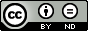 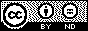 © State of Victoria (Department of Education and Training) 2020.Copyright of this material is reserved to the Crown in the right of the State of Victoria. This work is licensed under a Creative Commons Attribution-NoDerivs 3.0 Australia licence (more information is available here). You are free use, copy and distribute to anyone in its original form as long as you attribute Skills Victoria, Department of Education and Training (DET) as the author, and you license any derivative work you make available under the same licence.DisclaimerIn compiling the information contained in and accessed through this resource, the Department of Education and Training (DET) has used its best endeavours to ensure that the information is correct and current at the time of publication but takes no responsibility for any error, omission or defect therein.To the extent permitted by law DET, its employees, agents and consultants exclude all liability for any loss or damage (including indirect, special or consequential loss or damage) arising from the use of, or reliance on the information contained herein, whether caused or not by any negligent act or omission. If any law prohibits the exclusion of such liability, DET limits its liability to the extent permitted by law, for the resupply of the information.Third party sitesThis resource may contain links to third party websites and resources. DET is not responsible for the condition or content of these sites or resources as they are not under its control.Third party material linked from this resource is subject to the copyright conditions of the third party. Users will need to consult the copyright notice of the third party sites for conditions of usage.Section A: Copyright and course classification information	11.	Copyright owner of the course	12.	Address	13.	Type of submission	14.	Copyright acknowledgement	15.	Licensing and franchise	26.	Course accrediting body	27.	AVETMISS information	2Section B: Course information	31.	Nomenclature	31.1	Name of the  qualification	31.2	Nominal duration of  the course	32.	Vocational or educational outcomes	32.1	Purpose of the course	33.	Development of the course	33.1	Industry / enterprise/  community needs	33.2	Review for re- accreditation	74.	Course outcomes	124.1	Qualification level	124.2	Employability skills	124.3	Recognition given to  the course (if  applicable)	134.4	Licensing/ regulatory  requirements (if  applicable)	135.	Course rules	135.1	Course structure	135.2	Entry requirements	176.	Assessment	176.1	Assessment strategy	176.2	Assessor competencies	187.	Delivery	197.1	Delivery modes	207.2	Resources	208.	Pathways and articulation	219.	Ongoing monitoring and evaluation	21Section C: Units of Competency	23VU22892 Recognise and use letters of the alphabet	25VU22896 Recognise pictures and symbols	28VU22897 Read simple words	31VU22898 Communicate using pictures and symbols	34VU22899 Write simple words	37VU22900 Communicate orally using simple words	40VU22901 Recognise and use whole numbers up to 20	43VU22902 Recognise and use 2 digit whole numbers from 21	46VU22903 Recognise and use 3 digit whole numbers up to 200	49VU22904 Recognise and use time	52VU22905 Recognise coins and notes	55VU22906 Identify and use basic mathematical symbols and processes	58VU22907 Read simple phrases	61VU22908 Write simple phrases	65VU22909 Communicate orally using simple phrases	69VU22910 Read simple sentences	72VU22911 Write simple sentences	76VU22912 Communicate orally using simple sentences	80VU22913 Give and follow simple directions	84VU22914 Recognise and use simple fractions	87VU22915 Count and use numbers up to 100	90VU22916 Use simple multiples up to 100	93VU22917 Use simple multiples up to 1000	96VU22918 Use simple metric weights	100VU22919 Use simple liquid measures	103VU22920 Use simple linear measures	107VU22921 Use coins and notes	111VU22922 Use simple addition skills	114VU22923 Use simple subtraction skills	118Section A: Copyright and course classification information Section B: Course information Section C: Units of CompetencyThe following units of competency developed for this course are contained in Section C:VU22892	Recognise and use letters of the alphabetVU22896	Recognise pictures and symbolsVU22897	Read simple wordsVU22898	Communicate using pictures and symbolsVU22899	Write simple wordsVU22900	Communicate orally using simple wordsVU22901	Recognise and use whole numbers up to 20VU22902	Recognise and use 2 digit whole numbers from 21VU22903	Recognise and use 3 digit whole numbers up to 200VU22904	Recognise and use timeVU22905	Recognise coins and notesVU22906	Identify and use basic mathematical symbols and processesVU22907	Read simple phrasesVU22908	Write simple phrasesVU22909	Communicate orally using simple phrasesVU22910	Read simple sentencesVU22911	Write simple sentencesVU22912	Communicate orally using simple sentencesVU22913	Give and follow simple directionsVU22914	Recognise and use simple fractionsVU22915	Count and use numbers up to 100VU22916	Use simple multiples up to 100 VU22917	Use simple multiples up to 1000 VU22918	Use simple metric weightsVU22919	Use simple liquid measuresVU22920	Use simple linear measuresVU22921	Use coins and notesVU22922	Use simple addition skillsVU22923	Use simple subtraction skillsThe following imported units from accredited curricula can be downloaded and can be accessed from the Victorian Department of Education and Training website here: 22447VIC Certificate I in Mumgu-dhal tyama-tiytVU22109 Complete formsVU22099 Recognise and interpret safety signs and symbols22471VIC Course in Initial General Education for AdultsVU22342 Identify learning objectivesVU22344 Engage with short simple texts for learning purposesVU22349 Create short simple texts for learning purposesCopyright owner of the course Copyright of this course is held by the Department of Education and Training, Victoria© State of Victoria (Department of Education and Training) 2020.AddressExecutive DirectorEngagement, Participation and InclusionHigher Education and Skills Department of Education and Training (DET)GPO Box 4367Melbourne Vic 3001Organisational Contact: Manager Training Products Higher Education and Skills Telephone: (03) 7022 1619 Email: course.enquiry@edumail.vic.gov.au Day-to-Day ContactService Industries Curriculum Maintenance Manager Victoria University PolytechnicPO Box 14428Melbourne, VIC 8001Ph: (03) 9919 5300 Email: sicmm.generalstudies@vu.edu.au Type of submissionReaccreditation Copyright acknowledgementThe following units of competency:VU22109 Complete formsVU22099 Recognise and interpret safety signs and symbolsare from the 22447VIC Certificate I in Mumgu-dhal tyama-tiytCopyright of this material is held by the Department of Education and Training, Victoria © State of Victoria 2018. The following units of competencyVU22342 Identify learning objectivesVU22344 Engage with short simple texts for learning purposesVU22349 Create short simple texts for learning purposesare from 22471VIC Course in Initial General Education for AdultsCopyright of this material is held by the Department of Education and Training, Victoria © State of Victoria 2018. These units can be downloaded free of charge from the Victorian Department of Education and Training website here: Licensing and franchiseCopyright of this material is reserved to the Crown in the right of the State of Victoria. © State of Victoria (Department of Education and Training) 2020.This work is licensed under a Creative Commons Attribution-No Derivs 3.0 Australia licence (see here for more information) You are free to use, copy and distribute to anyone in its original form as long as you attribute Department of Education and Training as the author and you license any derivative work you make available under the same licence.Request for other use should be addressed to :Department of Education and TrainingEngagement, Participation and InclusionHigher Education and Skills Department of Education and Training (DET)GPO Box 4367Melbourne Vic 3001Copies of this publication can be downloaded free of charge from the DET website here.Course accrediting body Victorian Registration and Qualifications Authority AVETMISS information ANZSCO code: 	GEN19 General Education – not occupationally 			specificASCED Code:	1201 General EducationNational course code22554VIC22555VICPeriod of accreditation 1 July 2020 to 30 June 2025 NomenclatureStandard 1 AQTF Standards for Accredited Courses Standard 1 AQTF Standards for Accredited Courses Standard 1 AQTF Standards for Accredited Courses Standard 1 AQTF Standards for Accredited Courses 1.1	Name of the 	qualification1.1	Name of the 	qualificationCourse in Initial Adult Literacy and Numeracy Certificate I in Initial Adult Literacy and NumeracyCourse in Initial Adult Literacy and Numeracy Certificate I in Initial Adult Literacy and NumeracyCourse in Initial Adult Literacy and Numeracy Certificate I in Initial Adult Literacy and Numeracy1.2	Nominal duration of 	the course 1.2	Nominal duration of 	the course 22554VIC Course in Initial Adult Literacy and Numeracy: 225-360 hours22555VIC Certificate I in Initial Adult Literacy and Numeracy: 225-610 hours22554VIC Course in Initial Adult Literacy and Numeracy: 225-360 hours22555VIC Certificate I in Initial Adult Literacy and Numeracy: 225-610 hours22554VIC Course in Initial Adult Literacy and Numeracy: 225-360 hours22555VIC Certificate I in Initial Adult Literacy and Numeracy: 225-610 hoursVocational or educational outcomesVocational or educational outcomesVocational or educational outcomesVocational or educational outcomesStandard 1 AQTF Standards for Accredited Courses2.1	Purpose of the course2.1	Purpose of the courseThe Course in Initial Adult Literacy and Numeracy is intended to support development of initial literacy and numeracy skills for learners with intellectual disabilities.The Certificate I in Initial Adult Literacy and Numeracy is intended to support development of simple literacy and numeracy skills for learners with intellectual disabilities.The Course in Initial Adult Literacy and Numeracy is intended to support development of initial literacy and numeracy skills for learners with intellectual disabilities.The Certificate I in Initial Adult Literacy and Numeracy is intended to support development of simple literacy and numeracy skills for learners with intellectual disabilities.The Course in Initial Adult Literacy and Numeracy is intended to support development of initial literacy and numeracy skills for learners with intellectual disabilities.The Certificate I in Initial Adult Literacy and Numeracy is intended to support development of simple literacy and numeracy skills for learners with intellectual disabilities.Development of the courseDevelopment of the courseDevelopment of the courseStandards 1 and 2  AQTF Standards for Accredited Courses  Standards 1 and 2  AQTF Standards for Accredited Courses  3.1	Industry / enterprise/ 	community needs 3.1	Industry / enterprise/ 	community needs The Course in and Certificate I in Initial Adult Literacy and Numeracy (CIALN) have been accredited since 1996. The courses support learners with significant cognitive disabilities or impairments to develop beginning skills in reading, writing and numeracy. These skills facilitate the learner’s ability and confidence to participate in the community. The accredited courses are used with learners who have varying degrees of intellectual disabilities and whose disabilities inhibit access to education, training and employment. Many learners come from specialist development schools while others re-engage with learning after having been in the care of family or other care providers.Both courses are included in the State Wide Advisory Group’s suite of courses to support learners to participate in learning and personal development. The group supports the accreditation of these courses as part of its representation of learner interests and the provision of vital support for learners.The Victorian Disability Act 2006 advances the inclusion and participation of people with a disability in the community. This is supported by “Absolutely Everyone” the Victorian State Disability Plan 2017 – 2020. The Plan identifies a range of priorities and actions under four pillars. One of these pillars, ‘Contributing lives’, aims to ensure that people with a disability can participate easily in education, training, community participation and decision making. More information can be found hereThe National Disability Strategy 2010–2020 represents a unified national approach to supporting people with disabilities to maximise their potential and participate in Australian society as equal citizens. One of the six interrelated policy action areas identifies responsiveness to learning needs and opportunities for lifelong learning as a key goal. More information is available hereLiteracy and numeracy have a central role in the lives of people with intellectual disabilities. Research has shown that these skills significantly enhance quality of life for these individuals (Moni, Jobling 2000, 2001, 2011, Erikson 2005). Ongoing development of literacy and numeracy skills builds the capacity of individuals with intellectual disabilities to engage in a range of meaningful multimodal texts through the development of reading, writing and oracy and contributes to the development of problem solving and social networks to negotiate daily life in the community.However research into the development and use of literacies by people with intellectual disabilities has been limited and has not been reflected in the broader policy context relating to the area of literacy and numeracy development applied to the general population. This has contributed to the common perception that becoming literate is not possible for people with intellectual disabilities and that a plateau of learning occurs for these learners. However studies have found that young adults with intellectual disability engage in literacy in their everyday lives using literacy strategies that are multiple and varied (Moni, Jobling, Morgan and Lloyd 2011). Literacy for this group is complex, multi modal and challenging and what constitutes literacy for this group also needs to be broadened and reflect the everyday, local literacies and contexts of adults with intellectual disabilities. (Morgan, Moni, Cuskelly (2011). Moni et al identified a number of literacy events and the strategies used by adults with intellectual disabilities to negotiate them. The findings of a longitudinal study into post-school literacy learning outcomes for young adults with intellectual disabilities(Moni, Jobling, Baffour, (2018) concluded that there is strong support for providing ongoing opportunities for literacy learning for young adults with intellectual disabilities as these opportunities for learning provide evidence of progress in literacy development.(pg.164).Moni and Jobling (2014) also investigated the notion of “literate invisibility” in relation to young adults particularly those with Down syndrome. They argue that there has been a deep seated historical, community and educational misconception of Down syndrome and that literate invisibility is a denial of literacy education and literate citizenship for individuals with Down syndrome. This perpetuates the belief that people with intellectual disabilities are unable to learn literacy and this has led to a lack of suitable literacy education programs.A number of studies (Wilson and Hunter, 2010), (Moni, Jobling, Morgan and Lloyd 2011) concluded that literacy development for learners with intellectual disabilities should be based on their everyday needs and interests and should be more closely linked with activities undertaken as part of community based programs and services to maximise experiences and participation.An analysis of enrolment data shows that since the redesign and reaccreditation of the courses in 2015, enrolments have increased steadily from 2016 to 2019 particularly for the Certificate I and have remained largely consistent across this period with the exception of a decline in enrolments for the 22294VIC Course in Initial Adult Literacy and Numeracy in 2018. The data below shows enrolments between 2016 and 2019.  Based on these enrolment trends, demand is expected to remain steady. Source: Victorian Department of Education and Training*Incomplete dataA number of activities were undertaken to establish the current and projected need for the courses and included:analysis of enrolment data for the period 2016 to 2019review of relevant Federal and State Government policy for people with disabilitydesktop review of literature review of provider websites check Training.gov.au to identify providers with the courses on their scope of registrationfeedback from providers as part of a mid cycle reviewThe reaccreditation of these courses was guided by a Project Steering Committee(PSC) who provided advice on and validated the skills and knowledge requirements for each course. PSC members consisted of:Kathy Kondekas	Chair of State Wide Advisory GroupSarah Gibson	Further Education Co-ordinator and literacy and numeracy expert, Avenue Neighbourhood House (Community provider)Martin Chua 	Executive Director & Operations Manager Latrobe Lifeskills (NDIS Registered Service Provider)Ro O’Dwyer 	Down Syndrome VictoriaJudith Price	Training Manager, Inclusion Melbourne (Provider of services for adults with an intellectual disability)Robyn York	Provider of Disability Education Sunraysia Institute (regional representative)A Skills and Knowledge Profile was developed to guide the outcomes of the courses. The skills and knowledge outcomes include:22554VIC Course in Initial Adult Literacy and NumeracyKnowledge of:letters as the building blocks of wordssimple highly familiar words related to pictures and symbolssimple strategies to relate pictures or symbols to wordssimple strategies to identify wordsnon verbal strategies to assist communicationwhole numbers and simple fractions and simple strategies to recognise and use them	•	Skills to:use a limited range of decoding strategies to recognise:words numbers timemoneyselect and organise wordsread and write simple words and follow word and visual instructionsuse whole numbers for highly familiar purposes such as counting and sequencing22555VIC Certificate I in Initial Adult Literacy and NumeracyKnowledge of:simple letter combinations and phrases as components of sentenceshigh frequency vocabulary including mathematical vocabularyword separation in phrases and sentencessmall range of strategies to identify, read and use phrases and sentences related to highly familiar activitiesstrategies to identify the meaning of words, phrases and sentencesnon verbal communication strategies numbers up to 1000simple multiples and their uses in highly familiar activitiessimple mathematical processes and symbolstechniques to perform simple calculationsSkills to:communicate orally, visually and non-verballyread and write simple phrases and sentences follow simple instructions record numbersread numerical informationselect appropriate phrases and sentences to describe highly familiar activities  interpret the meaning of phrases and sentencesuse whole numbers for simple purposesundertake simple one step calculationscheck calculationscalculate simple weight, liquid and linear measures The 22554VIC Course in Initial Adult Literacy and Numeracy and the 22555VIC Certificate I in Initial Adult Literacy and Numeracydo not duplicate, by title or coverage, the outcomes of an endorsed training package qualificationare not a subset of a single training package qualification that could be recognised through one or more statements of attainment or a skill setdo not include units of competency additional to those in a training package qualification that could be recognised through statements of attainment in addition to the qualificationdo not comprise units that duplicate units of competency of a training package qualificationReferencesMoni, K., Jobling, A., & Baffour, B. (2018). Literacy Learning Outcomes in a    Longitudinal Study of a Post School Literacy Education Program for Young Adults With Intellectual Disabilities. Journal of Policy and Practice in Intellectual Disabilities. 15(2), 155-165. · Moni, K. and Jobling, A. (2014) Challenging literate invisibility: continuing literacy education for young adults and adults with Down Syndrome in R Faragher and B. Clarke (Eds) Educating Learners with Down Syndrome: Research, theory, and practice with children and adolescents. Abingdon, Oxon, U.K.: Routledge. pp. 221-237.Moni, K. Jobling, A. Morgan, M. & Lloyd, J. (2011) Promoting literacy for adults with intellectual disabilities in a community-based service organisation in Australian Journal of Adult Learning vol.51, no. 3, pp. 456-478Morgan, M., & Moni, K. (2013) Literacy strategies used by adults with intellectual disability in negotiating their everyday community environments. Australian Journal of Adult Learning. 53(3), 411 -435Morgan, M., Cuskelly, M., & Moni, K. (2011) Broadening the Conceptualisation of Literacy in the lives of Adults with Intellectual Disability. Research & Practice for Persons with Severe Disabilities. 36(3), 112-120Wilson, A., & Hunter, K. (2010). Realizing a Social Practices Approach in Literacy Learning: Engaging with the Everyday Lives of Adults with Learning Difficulties. Journal of Adult and Continuing Education. 16(1), 41–62.The Course in and Certificate I in Initial Adult Literacy and Numeracy (CIALN) have been accredited since 1996. The courses support learners with significant cognitive disabilities or impairments to develop beginning skills in reading, writing and numeracy. These skills facilitate the learner’s ability and confidence to participate in the community. The accredited courses are used with learners who have varying degrees of intellectual disabilities and whose disabilities inhibit access to education, training and employment. Many learners come from specialist development schools while others re-engage with learning after having been in the care of family or other care providers.Both courses are included in the State Wide Advisory Group’s suite of courses to support learners to participate in learning and personal development. The group supports the accreditation of these courses as part of its representation of learner interests and the provision of vital support for learners.The Victorian Disability Act 2006 advances the inclusion and participation of people with a disability in the community. This is supported by “Absolutely Everyone” the Victorian State Disability Plan 2017 – 2020. The Plan identifies a range of priorities and actions under four pillars. One of these pillars, ‘Contributing lives’, aims to ensure that people with a disability can participate easily in education, training, community participation and decision making. More information can be found hereThe National Disability Strategy 2010–2020 represents a unified national approach to supporting people with disabilities to maximise their potential and participate in Australian society as equal citizens. One of the six interrelated policy action areas identifies responsiveness to learning needs and opportunities for lifelong learning as a key goal. More information is available hereLiteracy and numeracy have a central role in the lives of people with intellectual disabilities. Research has shown that these skills significantly enhance quality of life for these individuals (Moni, Jobling 2000, 2001, 2011, Erikson 2005). Ongoing development of literacy and numeracy skills builds the capacity of individuals with intellectual disabilities to engage in a range of meaningful multimodal texts through the development of reading, writing and oracy and contributes to the development of problem solving and social networks to negotiate daily life in the community.However research into the development and use of literacies by people with intellectual disabilities has been limited and has not been reflected in the broader policy context relating to the area of literacy and numeracy development applied to the general population. This has contributed to the common perception that becoming literate is not possible for people with intellectual disabilities and that a plateau of learning occurs for these learners. However studies have found that young adults with intellectual disability engage in literacy in their everyday lives using literacy strategies that are multiple and varied (Moni, Jobling, Morgan and Lloyd 2011). Literacy for this group is complex, multi modal and challenging and what constitutes literacy for this group also needs to be broadened and reflect the everyday, local literacies and contexts of adults with intellectual disabilities. (Morgan, Moni, Cuskelly (2011). Moni et al identified a number of literacy events and the strategies used by adults with intellectual disabilities to negotiate them. The findings of a longitudinal study into post-school literacy learning outcomes for young adults with intellectual disabilities(Moni, Jobling, Baffour, (2018) concluded that there is strong support for providing ongoing opportunities for literacy learning for young adults with intellectual disabilities as these opportunities for learning provide evidence of progress in literacy development.(pg.164).Moni and Jobling (2014) also investigated the notion of “literate invisibility” in relation to young adults particularly those with Down syndrome. They argue that there has been a deep seated historical, community and educational misconception of Down syndrome and that literate invisibility is a denial of literacy education and literate citizenship for individuals with Down syndrome. This perpetuates the belief that people with intellectual disabilities are unable to learn literacy and this has led to a lack of suitable literacy education programs.A number of studies (Wilson and Hunter, 2010), (Moni, Jobling, Morgan and Lloyd 2011) concluded that literacy development for learners with intellectual disabilities should be based on their everyday needs and interests and should be more closely linked with activities undertaken as part of community based programs and services to maximise experiences and participation.An analysis of enrolment data shows that since the redesign and reaccreditation of the courses in 2015, enrolments have increased steadily from 2016 to 2019 particularly for the Certificate I and have remained largely consistent across this period with the exception of a decline in enrolments for the 22294VIC Course in Initial Adult Literacy and Numeracy in 2018. The data below shows enrolments between 2016 and 2019.  Based on these enrolment trends, demand is expected to remain steady. Source: Victorian Department of Education and Training*Incomplete dataA number of activities were undertaken to establish the current and projected need for the courses and included:analysis of enrolment data for the period 2016 to 2019review of relevant Federal and State Government policy for people with disabilitydesktop review of literature review of provider websites check Training.gov.au to identify providers with the courses on their scope of registrationfeedback from providers as part of a mid cycle reviewThe reaccreditation of these courses was guided by a Project Steering Committee(PSC) who provided advice on and validated the skills and knowledge requirements for each course. PSC members consisted of:Kathy Kondekas	Chair of State Wide Advisory GroupSarah Gibson	Further Education Co-ordinator and literacy and numeracy expert, Avenue Neighbourhood House (Community provider)Martin Chua 	Executive Director & Operations Manager Latrobe Lifeskills (NDIS Registered Service Provider)Ro O’Dwyer 	Down Syndrome VictoriaJudith Price	Training Manager, Inclusion Melbourne (Provider of services for adults with an intellectual disability)Robyn York	Provider of Disability Education Sunraysia Institute (regional representative)A Skills and Knowledge Profile was developed to guide the outcomes of the courses. The skills and knowledge outcomes include:22554VIC Course in Initial Adult Literacy and NumeracyKnowledge of:letters as the building blocks of wordssimple highly familiar words related to pictures and symbolssimple strategies to relate pictures or symbols to wordssimple strategies to identify wordsnon verbal strategies to assist communicationwhole numbers and simple fractions and simple strategies to recognise and use them	•	Skills to:use a limited range of decoding strategies to recognise:words numbers timemoneyselect and organise wordsread and write simple words and follow word and visual instructionsuse whole numbers for highly familiar purposes such as counting and sequencing22555VIC Certificate I in Initial Adult Literacy and NumeracyKnowledge of:simple letter combinations and phrases as components of sentenceshigh frequency vocabulary including mathematical vocabularyword separation in phrases and sentencessmall range of strategies to identify, read and use phrases and sentences related to highly familiar activitiesstrategies to identify the meaning of words, phrases and sentencesnon verbal communication strategies numbers up to 1000simple multiples and their uses in highly familiar activitiessimple mathematical processes and symbolstechniques to perform simple calculationsSkills to:communicate orally, visually and non-verballyread and write simple phrases and sentences follow simple instructions record numbersread numerical informationselect appropriate phrases and sentences to describe highly familiar activities  interpret the meaning of phrases and sentencesuse whole numbers for simple purposesundertake simple one step calculationscheck calculationscalculate simple weight, liquid and linear measures The 22554VIC Course in Initial Adult Literacy and Numeracy and the 22555VIC Certificate I in Initial Adult Literacy and Numeracydo not duplicate, by title or coverage, the outcomes of an endorsed training package qualificationare not a subset of a single training package qualification that could be recognised through one or more statements of attainment or a skill setdo not include units of competency additional to those in a training package qualification that could be recognised through statements of attainment in addition to the qualificationdo not comprise units that duplicate units of competency of a training package qualificationReferencesMoni, K., Jobling, A., & Baffour, B. (2018). Literacy Learning Outcomes in a    Longitudinal Study of a Post School Literacy Education Program for Young Adults With Intellectual Disabilities. Journal of Policy and Practice in Intellectual Disabilities. 15(2), 155-165. · Moni, K. and Jobling, A. (2014) Challenging literate invisibility: continuing literacy education for young adults and adults with Down Syndrome in R Faragher and B. Clarke (Eds) Educating Learners with Down Syndrome: Research, theory, and practice with children and adolescents. Abingdon, Oxon, U.K.: Routledge. pp. 221-237.Moni, K. Jobling, A. Morgan, M. & Lloyd, J. (2011) Promoting literacy for adults with intellectual disabilities in a community-based service organisation in Australian Journal of Adult Learning vol.51, no. 3, pp. 456-478Morgan, M., & Moni, K. (2013) Literacy strategies used by adults with intellectual disability in negotiating their everyday community environments. Australian Journal of Adult Learning. 53(3), 411 -435Morgan, M., Cuskelly, M., & Moni, K. (2011) Broadening the Conceptualisation of Literacy in the lives of Adults with Intellectual Disability. Research & Practice for Persons with Severe Disabilities. 36(3), 112-120Wilson, A., & Hunter, K. (2010). Realizing a Social Practices Approach in Literacy Learning: Engaging with the Everyday Lives of Adults with Learning Difficulties. Journal of Adult and Continuing Education. 16(1), 41–62.The Course in and Certificate I in Initial Adult Literacy and Numeracy (CIALN) have been accredited since 1996. The courses support learners with significant cognitive disabilities or impairments to develop beginning skills in reading, writing and numeracy. These skills facilitate the learner’s ability and confidence to participate in the community. The accredited courses are used with learners who have varying degrees of intellectual disabilities and whose disabilities inhibit access to education, training and employment. Many learners come from specialist development schools while others re-engage with learning after having been in the care of family or other care providers.Both courses are included in the State Wide Advisory Group’s suite of courses to support learners to participate in learning and personal development. The group supports the accreditation of these courses as part of its representation of learner interests and the provision of vital support for learners.The Victorian Disability Act 2006 advances the inclusion and participation of people with a disability in the community. This is supported by “Absolutely Everyone” the Victorian State Disability Plan 2017 – 2020. The Plan identifies a range of priorities and actions under four pillars. One of these pillars, ‘Contributing lives’, aims to ensure that people with a disability can participate easily in education, training, community participation and decision making. More information can be found hereThe National Disability Strategy 2010–2020 represents a unified national approach to supporting people with disabilities to maximise their potential and participate in Australian society as equal citizens. One of the six interrelated policy action areas identifies responsiveness to learning needs and opportunities for lifelong learning as a key goal. More information is available hereLiteracy and numeracy have a central role in the lives of people with intellectual disabilities. Research has shown that these skills significantly enhance quality of life for these individuals (Moni, Jobling 2000, 2001, 2011, Erikson 2005). Ongoing development of literacy and numeracy skills builds the capacity of individuals with intellectual disabilities to engage in a range of meaningful multimodal texts through the development of reading, writing and oracy and contributes to the development of problem solving and social networks to negotiate daily life in the community.However research into the development and use of literacies by people with intellectual disabilities has been limited and has not been reflected in the broader policy context relating to the area of literacy and numeracy development applied to the general population. This has contributed to the common perception that becoming literate is not possible for people with intellectual disabilities and that a plateau of learning occurs for these learners. However studies have found that young adults with intellectual disability engage in literacy in their everyday lives using literacy strategies that are multiple and varied (Moni, Jobling, Morgan and Lloyd 2011). Literacy for this group is complex, multi modal and challenging and what constitutes literacy for this group also needs to be broadened and reflect the everyday, local literacies and contexts of adults with intellectual disabilities. (Morgan, Moni, Cuskelly (2011). Moni et al identified a number of literacy events and the strategies used by adults with intellectual disabilities to negotiate them. The findings of a longitudinal study into post-school literacy learning outcomes for young adults with intellectual disabilities(Moni, Jobling, Baffour, (2018) concluded that there is strong support for providing ongoing opportunities for literacy learning for young adults with intellectual disabilities as these opportunities for learning provide evidence of progress in literacy development.(pg.164).Moni and Jobling (2014) also investigated the notion of “literate invisibility” in relation to young adults particularly those with Down syndrome. They argue that there has been a deep seated historical, community and educational misconception of Down syndrome and that literate invisibility is a denial of literacy education and literate citizenship for individuals with Down syndrome. This perpetuates the belief that people with intellectual disabilities are unable to learn literacy and this has led to a lack of suitable literacy education programs.A number of studies (Wilson and Hunter, 2010), (Moni, Jobling, Morgan and Lloyd 2011) concluded that literacy development for learners with intellectual disabilities should be based on their everyday needs and interests and should be more closely linked with activities undertaken as part of community based programs and services to maximise experiences and participation.An analysis of enrolment data shows that since the redesign and reaccreditation of the courses in 2015, enrolments have increased steadily from 2016 to 2019 particularly for the Certificate I and have remained largely consistent across this period with the exception of a decline in enrolments for the 22294VIC Course in Initial Adult Literacy and Numeracy in 2018. The data below shows enrolments between 2016 and 2019.  Based on these enrolment trends, demand is expected to remain steady. Source: Victorian Department of Education and Training*Incomplete dataA number of activities were undertaken to establish the current and projected need for the courses and included:analysis of enrolment data for the period 2016 to 2019review of relevant Federal and State Government policy for people with disabilitydesktop review of literature review of provider websites check Training.gov.au to identify providers with the courses on their scope of registrationfeedback from providers as part of a mid cycle reviewThe reaccreditation of these courses was guided by a Project Steering Committee(PSC) who provided advice on and validated the skills and knowledge requirements for each course. PSC members consisted of:Kathy Kondekas	Chair of State Wide Advisory GroupSarah Gibson	Further Education Co-ordinator and literacy and numeracy expert, Avenue Neighbourhood House (Community provider)Martin Chua 	Executive Director & Operations Manager Latrobe Lifeskills (NDIS Registered Service Provider)Ro O’Dwyer 	Down Syndrome VictoriaJudith Price	Training Manager, Inclusion Melbourne (Provider of services for adults with an intellectual disability)Robyn York	Provider of Disability Education Sunraysia Institute (regional representative)A Skills and Knowledge Profile was developed to guide the outcomes of the courses. The skills and knowledge outcomes include:22554VIC Course in Initial Adult Literacy and NumeracyKnowledge of:letters as the building blocks of wordssimple highly familiar words related to pictures and symbolssimple strategies to relate pictures or symbols to wordssimple strategies to identify wordsnon verbal strategies to assist communicationwhole numbers and simple fractions and simple strategies to recognise and use them	•	Skills to:use a limited range of decoding strategies to recognise:words numbers timemoneyselect and organise wordsread and write simple words and follow word and visual instructionsuse whole numbers for highly familiar purposes such as counting and sequencing22555VIC Certificate I in Initial Adult Literacy and NumeracyKnowledge of:simple letter combinations and phrases as components of sentenceshigh frequency vocabulary including mathematical vocabularyword separation in phrases and sentencessmall range of strategies to identify, read and use phrases and sentences related to highly familiar activitiesstrategies to identify the meaning of words, phrases and sentencesnon verbal communication strategies numbers up to 1000simple multiples and their uses in highly familiar activitiessimple mathematical processes and symbolstechniques to perform simple calculationsSkills to:communicate orally, visually and non-verballyread and write simple phrases and sentences follow simple instructions record numbersread numerical informationselect appropriate phrases and sentences to describe highly familiar activities  interpret the meaning of phrases and sentencesuse whole numbers for simple purposesundertake simple one step calculationscheck calculationscalculate simple weight, liquid and linear measures The 22554VIC Course in Initial Adult Literacy and Numeracy and the 22555VIC Certificate I in Initial Adult Literacy and Numeracydo not duplicate, by title or coverage, the outcomes of an endorsed training package qualificationare not a subset of a single training package qualification that could be recognised through one or more statements of attainment or a skill setdo not include units of competency additional to those in a training package qualification that could be recognised through statements of attainment in addition to the qualificationdo not comprise units that duplicate units of competency of a training package qualificationReferencesMoni, K., Jobling, A., & Baffour, B. (2018). Literacy Learning Outcomes in a    Longitudinal Study of a Post School Literacy Education Program for Young Adults With Intellectual Disabilities. Journal of Policy and Practice in Intellectual Disabilities. 15(2), 155-165. · Moni, K. and Jobling, A. (2014) Challenging literate invisibility: continuing literacy education for young adults and adults with Down Syndrome in R Faragher and B. Clarke (Eds) Educating Learners with Down Syndrome: Research, theory, and practice with children and adolescents. Abingdon, Oxon, U.K.: Routledge. pp. 221-237.Moni, K. Jobling, A. Morgan, M. & Lloyd, J. (2011) Promoting literacy for adults with intellectual disabilities in a community-based service organisation in Australian Journal of Adult Learning vol.51, no. 3, pp. 456-478Morgan, M., & Moni, K. (2013) Literacy strategies used by adults with intellectual disability in negotiating their everyday community environments. Australian Journal of Adult Learning. 53(3), 411 -435Morgan, M., Cuskelly, M., & Moni, K. (2011) Broadening the Conceptualisation of Literacy in the lives of Adults with Intellectual Disability. Research & Practice for Persons with Severe Disabilities. 36(3), 112-120Wilson, A., & Hunter, K. (2010). Realizing a Social Practices Approach in Literacy Learning: Engaging with the Everyday Lives of Adults with Learning Difficulties. Journal of Adult and Continuing Education. 16(1), 41–62.3.2	Review for re-	accreditation3.2	Review for re-	accreditationA mid cycle review of the 22294VIC Course in in Initial Adult Literacy and Numeracy and the 22293VIC Certificate I in Initial Adult Literacy and Numeracy was conducted in 2018. The purpose of the review was to consult with providers to confirm that the curriculum is meeting the needs of learners and to identify any issues impacting on implementation. An invitation to participate was extended through the State Wide Advisory group which represents providers of disability curricula including the CIALN. Overall feedback indicated that the courses are meeting the needs of students with intellectual disabilities who mainly wish to better their literacy and numeracy skills in an adult learning environment. The following feedback has been incorporated into the courses:The term “needs” has been replaced with the term “activities” in all applicable performance criteria The term “functional” has been replaced by or integrated with the term practical throughout all units. References to participation in group or co-operative activities has been amended to offer this as an option rather than a requirement, to better support the participation of all studentsThe 22554VIC Course in Initial Adult Literacy and Numeracy replaces and is equivalent to the 22294VIC Course in Initial Adult Literacy and NumeracyThe 22555VIC Certificate I in Initial Adult Literacy and Numeracy  replaces and is equivalent to the 22293VIC Certificate I in Initial Adult Literacy and NumeracyThere can be no new enrolments in the expired courses after June 30 2020. A mid cycle review of the 22294VIC Course in in Initial Adult Literacy and Numeracy and the 22293VIC Certificate I in Initial Adult Literacy and Numeracy was conducted in 2018. The purpose of the review was to consult with providers to confirm that the curriculum is meeting the needs of learners and to identify any issues impacting on implementation. An invitation to participate was extended through the State Wide Advisory group which represents providers of disability curricula including the CIALN. Overall feedback indicated that the courses are meeting the needs of students with intellectual disabilities who mainly wish to better their literacy and numeracy skills in an adult learning environment. The following feedback has been incorporated into the courses:The term “needs” has been replaced with the term “activities” in all applicable performance criteria The term “functional” has been replaced by or integrated with the term practical throughout all units. References to participation in group or co-operative activities has been amended to offer this as an option rather than a requirement, to better support the participation of all studentsThe 22554VIC Course in Initial Adult Literacy and Numeracy replaces and is equivalent to the 22294VIC Course in Initial Adult Literacy and NumeracyThe 22555VIC Certificate I in Initial Adult Literacy and Numeracy  replaces and is equivalent to the 22293VIC Certificate I in Initial Adult Literacy and NumeracyThere can be no new enrolments in the expired courses after June 30 2020. A mid cycle review of the 22294VIC Course in in Initial Adult Literacy and Numeracy and the 22293VIC Certificate I in Initial Adult Literacy and Numeracy was conducted in 2018. The purpose of the review was to consult with providers to confirm that the curriculum is meeting the needs of learners and to identify any issues impacting on implementation. An invitation to participate was extended through the State Wide Advisory group which represents providers of disability curricula including the CIALN. Overall feedback indicated that the courses are meeting the needs of students with intellectual disabilities who mainly wish to better their literacy and numeracy skills in an adult learning environment. The following feedback has been incorporated into the courses:The term “needs” has been replaced with the term “activities” in all applicable performance criteria The term “functional” has been replaced by or integrated with the term practical throughout all units. References to participation in group or co-operative activities has been amended to offer this as an option rather than a requirement, to better support the participation of all studentsThe 22554VIC Course in Initial Adult Literacy and Numeracy replaces and is equivalent to the 22294VIC Course in Initial Adult Literacy and NumeracyThe 22555VIC Certificate I in Initial Adult Literacy and Numeracy  replaces and is equivalent to the 22293VIC Certificate I in Initial Adult Literacy and NumeracyThere can be no new enrolments in the expired courses after June 30 2020. Units from 22554VIC Course in Initial Adult Literacy and Numeracy and 22555VICVIC Certificate I in Initial Adult Literacy and NumeracyUnits from 22554VIC Course in Initial Adult Literacy and Numeracy and 22555VICVIC Certificate I in Initial Adult Literacy and NumeracyUnits from 22294VIC Course in Initial Adult Literacy and Numeracy and 22293VIC Certificate I in Initial Adult Literacy and NumeracyUnits from 22294VIC Course in Initial Adult Literacy and Numeracy and 22293VIC Certificate I in Initial Adult Literacy and NumeracyRelationshipVU22892Recognise and use letters of the alphabetVU21724Recognise and use letters of the alphabetEquivalentVU22896Recognise pictures and symbolsVU21725Recognise pictures and symbolsEquivalentVU22897Read simple wordsVU21726Read simple wordsEquivalentVU22898Communicate using pictures and symbolsVU21727Communicate using pictures and symbolsEquivalentVU22899Write simple wordsVU21728Write simple wordsEquivalentVU22900Communicate orally using simple wordsVU21729Communicate orally using single wordsEquivalentVU22901Recognise and use whole numbers up to 20VU21730Recognise and use whole numbers from 1 to 10Unit contents incorporated into VU22901Not equivalentVU22901Recognise and use whole numbers up to 20VU21731Recognise and use whole numbers from 11 to 20Unit incorporated into VU22901Not equivalentVU22902Recognise and use 2 digit whole numbers from 21VU21732Recognise and use whole numbers from 21 to 50Not equivalentVU22903Recognise and use 3 digit whole numbers up to 200 VU21733Recognise and use whole numbers from 51 to 200Not equivalentVU22904Recognise and use timeVU21734Recognise and use timeEquivalentVU22905Recognise coins and notesVU21735Recognise coins and notesEquivalentVU22906Identify and use basic mathematical symbols and processesVU21736Recognise basic mathematical symbols and processesEquivalentVU22907Read simple phrasesVU21737Read phrasesEquivalentVU22908Write simple phrasesVU21738Write phrasesEquivalentVU22909Communicate orally using simple phrasesVU21739Communicate orally using phrasesEquivalentVU22910Read simple sentencesVU21740Read simple sentencesEquivalentVU22911Write simple sentencesVU21741Write simple sentences EquivalentVU22912Communicate orally using simple sentencesVU21742Communicate orally using simple sentencesEquivalentVU22913Give and follow simple directionsVU21743Give and follow simple directionsEquivalentVU22914Recognise and use simple fractionsVU21744Recognise and use simple fractionsEquivalentVU22915Count and use numbers up to 100VU21745Count and use numbers from 1 to 100EquivalentVU22916Use simple multiples up to 100 VU21746Count to 50 by multiples of 2 Unit contents incorporated into VU22916Not equivalentVU22916Use simple multiples up to 100 VU21747Count to 50 by multiples of 5Content incorporated into VU22916Not equivalentVU22916Use simple multiples up to 100 VU21748Count to 100 by multiples of 10Unit contents incorporated into VU22916Not equivalentVU22916Use simple multiples up to 100 VU21749Count to 100 by multiples of 20Unit contents incorporated into VU22916Not equivalentVU22917Use simple multiples up to 1000VU21750Count to 1000 by multiples of 50Not equivalentVU22918Use simple metric weightsVU21751Use simple metric weightsEquivalentVU22919Use simple liquid measuresVU21752Use simple liquid measuresEquivalentVU22920Use simple linear measuresVU21753Use simple linear measuresEquivalentVU22921Use coins and notesVU21754Use coins and notesEquivalentVU22922Use simple addition skillsVU21755Use simple addition skillsEquivalentVU22923Use simple subtraction skillsVU21756Use simple subtraction skillsEquivalentVU22109  Complete formsVU21041Complete formsEquivalentVU22344 Engage with short simple texts for learning purposesVU21284Engage with short simple texts for learning purposesEquivalentVU22342 Identify learning objectivesVU21282Develop a learning plan and portfolio with supportEquivalentVU22349 Create short simple texts for learning purposesVU21288Create short simple texts for learning purposesEquivalentVU22099   Recognise and interpret safety signs and symbolsVU20939Recognise and interpret safety signs and symbols EquivalentCourse outcomesCourse outcomesStandards 1, 2, 3 and 4 AQTF Standards for Accredited CoursesStandards 1, 2, 3 and 4 AQTF Standards for Accredited Courses4.1	Qualification level4.1	Qualification level4.1	Qualification levelThe 22554VIC Course in Initial Adult Literacy and Numeracy meets an identified community need but does not have the breadth, depth or volume of an Australian Qualification Framework (AQF) level qualification.The outcomes of the 22555VIC Certificate I in Initial Adult Literacy and Numeracy are consistent with Australian Qualifications Framework (AQF) Level 1 through:Developing knowledge of strategies to:read and make meaning of words, phrases and sentences and / orconvey personally relevant information orally and / orwrite words, phrases and sentencesrecognise and count whole number figures and / orestimate measures of length and / or weight and / or liquidsDeveloping skills to:read and write words, phrases and sentences and / orcommunicate orally using words, phrases and sentences and / or use numerical information related to time, money and / or measure of length, weight or liquidsApplication of skills and knowledge in highly structured, familiar and personally relevant contexts.The volume of learning for a Certificate I level qualification is typically between 0.5 and 1 year and incorporates structured training delivery and opportunities for practice and reinforcement of skills.4.2	Employability skills  4.2	Employability skills  4.2	Employability skills  The following summary reflects the Employability Skills required for the 22555VIC Certificate I in Initial Adult Literacy and Numeracy.CommunicationCommunication skills to:use verbal and / or non-verbal communication to express simple ideas and opinions related to highly familiar activitieswrite simple words, phrases and / or sentencesTeamworkTeamwork skills to:apply appropriate communication skills in highly familiar group activities confirm understanding of written and / or spoken information with othersProblem SolvingProblem solving skills to:recognise and use number figures in personal and practical activitiesuse a limited range of reading strategies to interpret meaning in simple phrases and / or sentencesuse a limited range of writing strategies to construct meaning through simple phrases and / or sentencesInitiative and EnterpriseInitiative and enterprise skills to identify personally relevant activities / items in highly familiar situationsPlanning and OrganisingPlanning and organising to select and organise words and phrases to:read and write simple sentencesfollow simple written instructionssequence numbers to count perform simple addition and subtraction calculations using whole numbersSelf – managementSelf-management skills to seek assistance as requiredLearningLearning skills to apply literacy and numeracy skills to highly familiar activitiesTechnology Technology skills to use technological aids as required to develop and demonstrate skills and knowledge4.3	Recognition given to 	the course (if 	applicable) 4.3	Recognition given to 	the course (if 	applicable) 4.3	Recognition given to 	the course (if 	applicable) Not applicable4.4	Licensing/ regulatory 	requirements (if 	applicable) 4.4	Licensing/ regulatory 	requirements (if 	applicable) 4.4	Licensing/ regulatory 	requirements (if 	applicable) Not applicableCourse rulesStandards 2, 6,7 and 9 AQTF Standards for Accredited CoursesStandards 2, 6,7 and 9 AQTF Standards for Accredited CoursesStandards 2, 6,7 and 9 AQTF Standards for Accredited Courses5.1	Course structure The 22554VIC Course in Initial Adult Literacy and Numeracy and the 22555VIC Certificate I in Initial Adult literacy and Numeracy have been designed to allow for flexible selection of units from a bank of specific literacy and numeracy units. This is to maximise the opportunities for learners with intellectual disabilities to engage with learning, due to the diversity of intellectual disabilities of learners, which can be accompanied by physical disabilities.5.1	Course structure The 22554VIC Course in Initial Adult Literacy and Numeracy and the 22555VIC Certificate I in Initial Adult literacy and Numeracy have been designed to allow for flexible selection of units from a bank of specific literacy and numeracy units. This is to maximise the opportunities for learners with intellectual disabilities to engage with learning, due to the diversity of intellectual disabilities of learners, which can be accompanied by physical disabilities.5.1	Course structure The 22554VIC Course in Initial Adult Literacy and Numeracy and the 22555VIC Certificate I in Initial Adult literacy and Numeracy have been designed to allow for flexible selection of units from a bank of specific literacy and numeracy units. This is to maximise the opportunities for learners with intellectual disabilities to engage with learning, due to the diversity of intellectual disabilities of learners, which can be accompanied by physical disabilities.5.1	Course structure The 22554VIC Course in Initial Adult Literacy and Numeracy and the 22555VIC Certificate I in Initial Adult literacy and Numeracy have been designed to allow for flexible selection of units from a bank of specific literacy and numeracy units. This is to maximise the opportunities for learners with intellectual disabilities to engage with learning, due to the diversity of intellectual disabilities of learners, which can be accompanied by physical disabilities.22554VIC Course in Initial Adult Literacy and NumeracyTo be eligible for the 22554VIC Course in Initial Adult Literacy and Numeracy, learners must successfully complete a total of 7 units comprising:2 literacy units from the following literacy unit list2 numeracy units from the following numeracy unit list3 literacy and / or numeracy units from the following literacy and numeracy lists that have not previously been completed.Where the course is not completed, a Statement of Attainment will be issued for any completed units.22554VIC Course in Initial Adult Literacy and NumeracyTo be eligible for the 22554VIC Course in Initial Adult Literacy and Numeracy, learners must successfully complete a total of 7 units comprising:2 literacy units from the following literacy unit list2 numeracy units from the following numeracy unit list3 literacy and / or numeracy units from the following literacy and numeracy lists that have not previously been completed.Where the course is not completed, a Statement of Attainment will be issued for any completed units.22554VIC Course in Initial Adult Literacy and NumeracyTo be eligible for the 22554VIC Course in Initial Adult Literacy and Numeracy, learners must successfully complete a total of 7 units comprising:2 literacy units from the following literacy unit list2 numeracy units from the following numeracy unit list3 literacy and / or numeracy units from the following literacy and numeracy lists that have not previously been completed.Where the course is not completed, a Statement of Attainment will be issued for any completed units.22554VIC Course in Initial Adult Literacy and NumeracyTo be eligible for the 22554VIC Course in Initial Adult Literacy and Numeracy, learners must successfully complete a total of 7 units comprising:2 literacy units from the following literacy unit list2 numeracy units from the following numeracy unit list3 literacy and / or numeracy units from the following literacy and numeracy lists that have not previously been completed.Where the course is not completed, a Statement of Attainment will be issued for any completed units.22554VIC Course in Initial Adult Literacy and NumeracyTo be eligible for the 22554VIC Course in Initial Adult Literacy and Numeracy, learners must successfully complete a total of 7 units comprising:2 literacy units from the following literacy unit list2 numeracy units from the following numeracy unit list3 literacy and / or numeracy units from the following literacy and numeracy lists that have not previously been completed.Where the course is not completed, a Statement of Attainment will be issued for any completed units.Unit of competency/ module codeField of Education codeUnit of competency/module titlePre-requisiteNominal hoursLiteracy unitsLiteracy unitsLiteracy unitsLiteracy unitsLiteracy unitsVU22892120103Recognise and use letters of the alphabetNil40VU22896120103Recognise pictures and symbolsNil40VU22897120103Read simple wordsNil80VU22898120103Communicate using pictures and symbolsNil40VU22899120103Write simple wordsNil80VU22900120103Communicate orally using simple wordsNil40Numeracy unitsNumeracy unitsNumeracy unitsNumeracy unitsNumeracy unitsVU22901120103Recognise and use whole numbers up to 20Nil30VU22902120103Recognise and use 2 digit whole numbers from 21 Nil30VU22903120103Recognise and use 3 digit whole numbers up to 200Nil20VU22904120103Recognise and use timeNil40VU22905120103Recognise coins and notesNil40VU22906120103Identify and use basic mathematical symbols and processesNil25Total nominal hoursTotal nominal hoursTotal nominal hours225 – 360225 – 36022555VIC Certificate I in Initial Adult Literacy and NumeracyTo be eligible for the award of 22555VIC Certificate I in Initial Adult Literacy and Numeracy, learners must successfully complete a total of 11 units comprising:3 literacy units from the following literacy units list3 numeracy units from the following numeracy units list5 literacy and / or numeracy units from the following literacy and numeracy lists that have not previously been completed.Where the qualification is not completed, a Statement of Attainment will be issued for any completed units.22555VIC Certificate I in Initial Adult Literacy and NumeracyTo be eligible for the award of 22555VIC Certificate I in Initial Adult Literacy and Numeracy, learners must successfully complete a total of 11 units comprising:3 literacy units from the following literacy units list3 numeracy units from the following numeracy units list5 literacy and / or numeracy units from the following literacy and numeracy lists that have not previously been completed.Where the qualification is not completed, a Statement of Attainment will be issued for any completed units.22555VIC Certificate I in Initial Adult Literacy and NumeracyTo be eligible for the award of 22555VIC Certificate I in Initial Adult Literacy and Numeracy, learners must successfully complete a total of 11 units comprising:3 literacy units from the following literacy units list3 numeracy units from the following numeracy units list5 literacy and / or numeracy units from the following literacy and numeracy lists that have not previously been completed.Where the qualification is not completed, a Statement of Attainment will be issued for any completed units.22555VIC Certificate I in Initial Adult Literacy and NumeracyTo be eligible for the award of 22555VIC Certificate I in Initial Adult Literacy and Numeracy, learners must successfully complete a total of 11 units comprising:3 literacy units from the following literacy units list3 numeracy units from the following numeracy units list5 literacy and / or numeracy units from the following literacy and numeracy lists that have not previously been completed.Where the qualification is not completed, a Statement of Attainment will be issued for any completed units.22555VIC Certificate I in Initial Adult Literacy and NumeracyTo be eligible for the award of 22555VIC Certificate I in Initial Adult Literacy and Numeracy, learners must successfully complete a total of 11 units comprising:3 literacy units from the following literacy units list3 numeracy units from the following numeracy units list5 literacy and / or numeracy units from the following literacy and numeracy lists that have not previously been completed.Where the qualification is not completed, a Statement of Attainment will be issued for any completed units.Unit of competency/ module codeField of Education codeUnit of competency/module titlePre-requisiteNominal hoursLiteracy unitsLiteracy unitsLiteracy unitsLiteracy unitsLiteracy unitsVU22907120103Read simple phrasesNil85VU22908120103Write simple phrasesNil85VU22909120103Communicate orally using simple phrasesNil80VU22910120103Read simple sentencesNil70VU22911120103Write simple sentencesNil70VU22912120103Communicate orally using simple sentencesNil35VU22913120103Give and follow simple directionsNil25VU22109120103Complete formsNil20VU22344120103Engage with short simple texts for learning purposesNil20VU22342120103Identify learning objectivesNil20VU22349120103Create short simple texts for learning purposesNil15VU22099120103Recognise and interpret safety signs and symbolsNil10Numeracy unitsNumeracy unitsNumeracy unitsNumeracy unitsNumeracy unitsVU22904120103Recognise and use timeNil40VU22914120103Recognise and use simple fractionsNil20VU22915120103Count and use numbers up to 100Nil20VU22916120103Use simple multiples up to 100 Nil50VU22917120103Use simple multiples up to 1000 Nil30VU22918120103Use simple metric weightsNil25VU22919120103Use simple liquid measuresNil25VU22920120103Use simple linear measuresNil25VU22921120103Use coins and notesNil25VU22922120103Use simple addition skillsNil40VU22923120103Use simple subtraction skillsNil40Total nominal hoursTotal nominal hoursTotal nominal hours225 – 610225 – 6105.2	Entry requirements 5.2	Entry requirements 5.2	Entry requirements Entry to the 22554VIC Course in Initial Adult Literacy and Numeracy and the 22555VIC Certificate I in Initial Adult literacy and Numeracy is restricted to post compulsory school age learners with evidence of a permanent cognitive impairment / intellectual disability.Permanent cognitive impairment / intellectual disability may be accompanied by additional conditions such as:Autism Spectrum DisorderSocial and / or emotional issuesAttention Deficit Hyperactivity Disorder Specific learning disabilitiesMental health conditionsPhysical disabilitiesPermanent cognitive impairment / intellectual disability must be evidenced. Evidence could include:Formal assessment by a registered medical practitionerDoctors / specialist reportsAttendance at a Special School / SDSIntegration support at schoolIntegration support at school with modified curriculumEntry to the 22554VIC Course in Initial Adult Literacy and Numeracy and the 22555VIC Certificate I in Initial Adult literacy and Numeracy is restricted to post compulsory school age learners with evidence of a permanent cognitive impairment / intellectual disability.Permanent cognitive impairment / intellectual disability may be accompanied by additional conditions such as:Autism Spectrum DisorderSocial and / or emotional issuesAttention Deficit Hyperactivity Disorder Specific learning disabilitiesMental health conditionsPhysical disabilitiesPermanent cognitive impairment / intellectual disability must be evidenced. Evidence could include:Formal assessment by a registered medical practitionerDoctors / specialist reportsAttendance at a Special School / SDSIntegration support at schoolIntegration support at school with modified curriculumEntry to the 22554VIC Course in Initial Adult Literacy and Numeracy and the 22555VIC Certificate I in Initial Adult literacy and Numeracy is restricted to post compulsory school age learners with evidence of a permanent cognitive impairment / intellectual disability.Permanent cognitive impairment / intellectual disability may be accompanied by additional conditions such as:Autism Spectrum DisorderSocial and / or emotional issuesAttention Deficit Hyperactivity Disorder Specific learning disabilitiesMental health conditionsPhysical disabilitiesPermanent cognitive impairment / intellectual disability must be evidenced. Evidence could include:Formal assessment by a registered medical practitionerDoctors / specialist reportsAttendance at a Special School / SDSIntegration support at schoolIntegration support at school with modified curriculumAssessmentAssessmentStandards 10 and 12 AQTF Standards for Accredited CoursesStandards 10 and 12 AQTF Standards for Accredited CoursesStandards 10 and 12 AQTF Standards for Accredited CoursesStandards 10 and 12 AQTF Standards for Accredited Courses6.1	Assessment strategy6.1	Assessment strategy6.1	Assessment strategyAll assessment, including Recognition of Prior Learning (RPL), must be compliant with the requirements of:Standard 1 of the AQTF: Essential Conditions and Standards for Initial/Continuing Registration and Guidelines 4.1 and 4.2 of the VRQA Guidelines for VET Providers, orthe Standards for Registered Training Organisations 2015 (SRTOs),orthe relevant standards and Guidelines for RTOs at the time of assessment.Wherever possible an integrated approach to assessment should be used to:maximise opportunities for holistic skill developmentreduce atomisation and duplication of evidence collectionsupport authentic assessment by reflecting activities that are personally relevant to the learner.Assessment strategies for the courses should:incorporate feedback of individual progress toward, and achievement of competenciesaddress the skills and knowledge which underpin performancegather sufficient evidence to judge achievement of progress towards determining competenceutilise a variety of different processes/sources, such as written, oral, observation, projects appropriate to assess knowledge and performancerecognise achievement of elements/competencies regardless of where the enabling learning took placefoster a collaborative and co-operative relationship between the learner and assessorbe flexible in regard to the range and type of evidence provided by the learnerprovide opportunity for the learner to challenge assessment provisions and participate in reassessmentbe equitable and fair to all learnersnot unnecessarily restrict the progress of a learner through the coursecomprise a clear statement of both the criteria and assessment processuse assessment tools to suit the needs of learners. A variety of assessment methods and evidence gathering techniques may be used with the overriding consideration being that the combined assessment must stress demonstrable performance by the student. Assessment tools must take into account the requirements of the unit in terms of skills, knowledge and performance. Assessment methods and tools may include:observation of performancerecords of discussion with the learneroral and / or written questioning to confirm knowledgeoral and / or written evidence completed by the learner.Assessment of units of competency imported from accredited courses must comply with the assessment requirements detailed in the source training productAll assessment, including Recognition of Prior Learning (RPL), must be compliant with the requirements of:Standard 1 of the AQTF: Essential Conditions and Standards for Initial/Continuing Registration and Guidelines 4.1 and 4.2 of the VRQA Guidelines for VET Providers, orthe Standards for Registered Training Organisations 2015 (SRTOs),orthe relevant standards and Guidelines for RTOs at the time of assessment.Wherever possible an integrated approach to assessment should be used to:maximise opportunities for holistic skill developmentreduce atomisation and duplication of evidence collectionsupport authentic assessment by reflecting activities that are personally relevant to the learner.Assessment strategies for the courses should:incorporate feedback of individual progress toward, and achievement of competenciesaddress the skills and knowledge which underpin performancegather sufficient evidence to judge achievement of progress towards determining competenceutilise a variety of different processes/sources, such as written, oral, observation, projects appropriate to assess knowledge and performancerecognise achievement of elements/competencies regardless of where the enabling learning took placefoster a collaborative and co-operative relationship between the learner and assessorbe flexible in regard to the range and type of evidence provided by the learnerprovide opportunity for the learner to challenge assessment provisions and participate in reassessmentbe equitable and fair to all learnersnot unnecessarily restrict the progress of a learner through the coursecomprise a clear statement of both the criteria and assessment processuse assessment tools to suit the needs of learners. A variety of assessment methods and evidence gathering techniques may be used with the overriding consideration being that the combined assessment must stress demonstrable performance by the student. Assessment tools must take into account the requirements of the unit in terms of skills, knowledge and performance. Assessment methods and tools may include:observation of performancerecords of discussion with the learneroral and / or written questioning to confirm knowledgeoral and / or written evidence completed by the learner.Assessment of units of competency imported from accredited courses must comply with the assessment requirements detailed in the source training productAll assessment, including Recognition of Prior Learning (RPL), must be compliant with the requirements of:Standard 1 of the AQTF: Essential Conditions and Standards for Initial/Continuing Registration and Guidelines 4.1 and 4.2 of the VRQA Guidelines for VET Providers, orthe Standards for Registered Training Organisations 2015 (SRTOs),orthe relevant standards and Guidelines for RTOs at the time of assessment.Wherever possible an integrated approach to assessment should be used to:maximise opportunities for holistic skill developmentreduce atomisation and duplication of evidence collectionsupport authentic assessment by reflecting activities that are personally relevant to the learner.Assessment strategies for the courses should:incorporate feedback of individual progress toward, and achievement of competenciesaddress the skills and knowledge which underpin performancegather sufficient evidence to judge achievement of progress towards determining competenceutilise a variety of different processes/sources, such as written, oral, observation, projects appropriate to assess knowledge and performancerecognise achievement of elements/competencies regardless of where the enabling learning took placefoster a collaborative and co-operative relationship between the learner and assessorbe flexible in regard to the range and type of evidence provided by the learnerprovide opportunity for the learner to challenge assessment provisions and participate in reassessmentbe equitable and fair to all learnersnot unnecessarily restrict the progress of a learner through the coursecomprise a clear statement of both the criteria and assessment processuse assessment tools to suit the needs of learners. A variety of assessment methods and evidence gathering techniques may be used with the overriding consideration being that the combined assessment must stress demonstrable performance by the student. Assessment tools must take into account the requirements of the unit in terms of skills, knowledge and performance. Assessment methods and tools may include:observation of performancerecords of discussion with the learneroral and / or written questioning to confirm knowledgeoral and / or written evidence completed by the learner.Assessment of units of competency imported from accredited courses must comply with the assessment requirements detailed in the source training product6.2	Assessor competencies 6.2	Assessor competencies 6.2	Assessor competencies Assessment must be undertaken by a person or persons in accordance with:Standard 1.4 of the AQTF: Essential Conditions and Standards for Initial/Continuing Registration and Guidelines 3 of the VRQA Guidelines for VET Providers, or the Standards for Registered Training Organisations 2015 (SRTOs),orthe relevant standards and Guidelines for RTOs at the time of assessment.Vocational CompetencyRelevant vocational competency to assess the Course in and / or the Certificate I in Initial Adult Literacy and Numeracy means: demonstrable expertise in teaching in the special education field in the context of assessing literacy, some experience and / or a qualification in teaching literacyin the context of assessing numeracy, some experience and / or a qualification in teaching numeracy.Expertise in teaching in the special education field can be demonstrated by holding a qualification with a special education specialisation. Appropriate qualifications can include:Bachelor of Education with a Special Education specialisation areaMasters degree which includes a Special Education specialisation such as:Master of Special EducationMaster of Education (Special Education)ORevidencing relevant knowledge of theories, methods and practices in teaching learners with a range of intellectual disabilities through a combination of activities such as:ongoing relevant professional development engagement with disability teacher networkspeer review of teaching / third party report detailing performancedocumented relevant teaching experienceAppropriate qualifications in teaching literacy and / or numeracy can include undergraduate or postgraduate qualifications which include literacy and / or numeracy development. Where an assessor does not hold a formal relevant qualification they would need to demonstrate experience in the teaching of literacy and / or numeracy. Units of competency imported from accredited courses must comply with the requirements for assessors specified in the source training productAssessment must be undertaken by a person or persons in accordance with:Standard 1.4 of the AQTF: Essential Conditions and Standards for Initial/Continuing Registration and Guidelines 3 of the VRQA Guidelines for VET Providers, or the Standards for Registered Training Organisations 2015 (SRTOs),orthe relevant standards and Guidelines for RTOs at the time of assessment.Vocational CompetencyRelevant vocational competency to assess the Course in and / or the Certificate I in Initial Adult Literacy and Numeracy means: demonstrable expertise in teaching in the special education field in the context of assessing literacy, some experience and / or a qualification in teaching literacyin the context of assessing numeracy, some experience and / or a qualification in teaching numeracy.Expertise in teaching in the special education field can be demonstrated by holding a qualification with a special education specialisation. Appropriate qualifications can include:Bachelor of Education with a Special Education specialisation areaMasters degree which includes a Special Education specialisation such as:Master of Special EducationMaster of Education (Special Education)ORevidencing relevant knowledge of theories, methods and practices in teaching learners with a range of intellectual disabilities through a combination of activities such as:ongoing relevant professional development engagement with disability teacher networkspeer review of teaching / third party report detailing performancedocumented relevant teaching experienceAppropriate qualifications in teaching literacy and / or numeracy can include undergraduate or postgraduate qualifications which include literacy and / or numeracy development. Where an assessor does not hold a formal relevant qualification they would need to demonstrate experience in the teaching of literacy and / or numeracy. Units of competency imported from accredited courses must comply with the requirements for assessors specified in the source training productAssessment must be undertaken by a person or persons in accordance with:Standard 1.4 of the AQTF: Essential Conditions and Standards for Initial/Continuing Registration and Guidelines 3 of the VRQA Guidelines for VET Providers, or the Standards for Registered Training Organisations 2015 (SRTOs),orthe relevant standards and Guidelines for RTOs at the time of assessment.Vocational CompetencyRelevant vocational competency to assess the Course in and / or the Certificate I in Initial Adult Literacy and Numeracy means: demonstrable expertise in teaching in the special education field in the context of assessing literacy, some experience and / or a qualification in teaching literacyin the context of assessing numeracy, some experience and / or a qualification in teaching numeracy.Expertise in teaching in the special education field can be demonstrated by holding a qualification with a special education specialisation. Appropriate qualifications can include:Bachelor of Education with a Special Education specialisation areaMasters degree which includes a Special Education specialisation such as:Master of Special EducationMaster of Education (Special Education)ORevidencing relevant knowledge of theories, methods and practices in teaching learners with a range of intellectual disabilities through a combination of activities such as:ongoing relevant professional development engagement with disability teacher networkspeer review of teaching / third party report detailing performancedocumented relevant teaching experienceAppropriate qualifications in teaching literacy and / or numeracy can include undergraduate or postgraduate qualifications which include literacy and / or numeracy development. Where an assessor does not hold a formal relevant qualification they would need to demonstrate experience in the teaching of literacy and / or numeracy. Units of competency imported from accredited courses must comply with the requirements for assessors specified in the source training productDeliveryStandards 11 and 12 AQTF Standards for Accredited CoursesStandards 11 and 12 AQTF Standards for Accredited CoursesStandards 11 and 12 AQTF Standards for Accredited CoursesStandards 11 and 12 AQTF Standards for Accredited CoursesStandards 11 and 12 AQTF Standards for Accredited Courses7.1	Delivery modes 7.1	Delivery modes 7.1	Delivery modes The intellectual disabilities of learners enrolled in these courses may be diverse and delivery strategies should be selected to enable learners to develop competence in the skills and knowledge contained in the units. Face to face delivery modes should allow for active involvement of all participants. Additional support should also be provided through programs such as mentoring and peer support where appropriate. Delivery should take into account any cognitive and / or physical constraints of individual learners and ensure delivery methods are adapted to their specific needs. Where there are synergies between unit outcomes integration of delivery can be appropriate. Delivery strategies should actively involve the learner and learning should be related to highly familiar contexts. To achieve quality outcomes for learners and to address complex learning needs, an appropriate ratio of teachers to students is highly recommended. Based on the recommendation of the Project Steering, a ratio of one teacher to six students is optimum to maximise outcomes for learners with an intellectual disability. However this can be varied according to learner needs. Variations such as one teacher and support person to ten learners may also be appropriate.The intellectual disabilities of learners enrolled in these courses may be diverse and delivery strategies should be selected to enable learners to develop competence in the skills and knowledge contained in the units. Face to face delivery modes should allow for active involvement of all participants. Additional support should also be provided through programs such as mentoring and peer support where appropriate. Delivery should take into account any cognitive and / or physical constraints of individual learners and ensure delivery methods are adapted to their specific needs. Where there are synergies between unit outcomes integration of delivery can be appropriate. Delivery strategies should actively involve the learner and learning should be related to highly familiar contexts. To achieve quality outcomes for learners and to address complex learning needs, an appropriate ratio of teachers to students is highly recommended. Based on the recommendation of the Project Steering, a ratio of one teacher to six students is optimum to maximise outcomes for learners with an intellectual disability. However this can be varied according to learner needs. Variations such as one teacher and support person to ten learners may also be appropriate.The intellectual disabilities of learners enrolled in these courses may be diverse and delivery strategies should be selected to enable learners to develop competence in the skills and knowledge contained in the units. Face to face delivery modes should allow for active involvement of all participants. Additional support should also be provided through programs such as mentoring and peer support where appropriate. Delivery should take into account any cognitive and / or physical constraints of individual learners and ensure delivery methods are adapted to their specific needs. Where there are synergies between unit outcomes integration of delivery can be appropriate. Delivery strategies should actively involve the learner and learning should be related to highly familiar contexts. To achieve quality outcomes for learners and to address complex learning needs, an appropriate ratio of teachers to students is highly recommended. Based on the recommendation of the Project Steering, a ratio of one teacher to six students is optimum to maximise outcomes for learners with an intellectual disability. However this can be varied according to learner needs. Variations such as one teacher and support person to ten learners may also be appropriate.7.2	Resources 7.2	Resources 7.2	Resources Training must be undertaken by a person or persons in accordance with:Standard 1.4 of the AQTF: Essential Conditions and Standards for Initial/Continuing Registration and Guideline 3 of the VRQA Guidelines for VET Providers,or the Standards for Registered Training Organisations 2015 (SRTOs),orthe relevant standards and Guidelines for RTOs at the time of assessment.Trainer requirementsTo deliver the 22554VIC Course in Initial Adult Literacy and Numeracy and 22555VIC Certificate I in Initial Adult Literacy and Numeracy trainers must have:demonstrable expertise in teaching in the special education field in the context of teaching literacy, some experience and / or a qualification in teaching literacyin the context of teaching numeracy, some experience and / or a qualification in teaching numeracy.Expertise in teaching in the special education field can be demonstrated by holding a qualification with a special education specialisation. Appropriate qualifications can include:Bachelor of Education with a Special Education specialisation areaMasters degree which includes a Special Education specialisation such as:Master of Special EducationMaster of Education (Special Education)ORevidencing relevant knowledge of theories, methods and practices in teaching learners with a range of intellectual disabilities through a combination of activities such as:ongoing relevant professional development engagement with disability teacher networkspeer review of teaching / third party report detailing performancedocumented relevant teaching experienceAppropriate qualifications in teaching literacy and / or numeracy can include undergraduate or postgraduate qualifications which include literacy and / or numeracy development. Where a teacher does not hold a formal relevant qualification they would need to demonstrate experience in the teaching of literacy and / or numeracy. Trainers of units of competency imported from accredited courses must comply with the requirements specified in the source training product.Specific resources are listed in the relevant units of competency.Training must be undertaken by a person or persons in accordance with:Standard 1.4 of the AQTF: Essential Conditions and Standards for Initial/Continuing Registration and Guideline 3 of the VRQA Guidelines for VET Providers,or the Standards for Registered Training Organisations 2015 (SRTOs),orthe relevant standards and Guidelines for RTOs at the time of assessment.Trainer requirementsTo deliver the 22554VIC Course in Initial Adult Literacy and Numeracy and 22555VIC Certificate I in Initial Adult Literacy and Numeracy trainers must have:demonstrable expertise in teaching in the special education field in the context of teaching literacy, some experience and / or a qualification in teaching literacyin the context of teaching numeracy, some experience and / or a qualification in teaching numeracy.Expertise in teaching in the special education field can be demonstrated by holding a qualification with a special education specialisation. Appropriate qualifications can include:Bachelor of Education with a Special Education specialisation areaMasters degree which includes a Special Education specialisation such as:Master of Special EducationMaster of Education (Special Education)ORevidencing relevant knowledge of theories, methods and practices in teaching learners with a range of intellectual disabilities through a combination of activities such as:ongoing relevant professional development engagement with disability teacher networkspeer review of teaching / third party report detailing performancedocumented relevant teaching experienceAppropriate qualifications in teaching literacy and / or numeracy can include undergraduate or postgraduate qualifications which include literacy and / or numeracy development. Where a teacher does not hold a formal relevant qualification they would need to demonstrate experience in the teaching of literacy and / or numeracy. Trainers of units of competency imported from accredited courses must comply with the requirements specified in the source training product.Specific resources are listed in the relevant units of competency.Training must be undertaken by a person or persons in accordance with:Standard 1.4 of the AQTF: Essential Conditions and Standards for Initial/Continuing Registration and Guideline 3 of the VRQA Guidelines for VET Providers,or the Standards for Registered Training Organisations 2015 (SRTOs),orthe relevant standards and Guidelines for RTOs at the time of assessment.Trainer requirementsTo deliver the 22554VIC Course in Initial Adult Literacy and Numeracy and 22555VIC Certificate I in Initial Adult Literacy and Numeracy trainers must have:demonstrable expertise in teaching in the special education field in the context of teaching literacy, some experience and / or a qualification in teaching literacyin the context of teaching numeracy, some experience and / or a qualification in teaching numeracy.Expertise in teaching in the special education field can be demonstrated by holding a qualification with a special education specialisation. Appropriate qualifications can include:Bachelor of Education with a Special Education specialisation areaMasters degree which includes a Special Education specialisation such as:Master of Special EducationMaster of Education (Special Education)ORevidencing relevant knowledge of theories, methods and practices in teaching learners with a range of intellectual disabilities through a combination of activities such as:ongoing relevant professional development engagement with disability teacher networkspeer review of teaching / third party report detailing performancedocumented relevant teaching experienceAppropriate qualifications in teaching literacy and / or numeracy can include undergraduate or postgraduate qualifications which include literacy and / or numeracy development. Where a teacher does not hold a formal relevant qualification they would need to demonstrate experience in the teaching of literacy and / or numeracy. Trainers of units of competency imported from accredited courses must comply with the requirements specified in the source training product.Specific resources are listed in the relevant units of competency.Pathways and articulation Pathways and articulation Pathways and articulation Pathways and articulation Standard 8 AQTF Standards for  Accredited Courses Standard 8 AQTF Standards for  Accredited Courses There are no formal pathways from the 22554VIC Course in or 22555VIC Certificate I in Initial Adult Literacy and Numeracy.The following units provide credit towards the achievement of the 22447VIC Certificate I in Mumgu-dhal tyama-tiytVU22099 Recognise and interpret safety signs and symbolsVU22109 Complete formsThe following units provide credit towards the achievement of the 22471VIC Course in Initial General Education for AdultsVU22342 Identify learning objectivesVU22344 Engage with short simple texts for learning purposesVU22349 Create short simple texts for learning purposesThere are no formal pathways from the 22554VIC Course in or 22555VIC Certificate I in Initial Adult Literacy and Numeracy.The following units provide credit towards the achievement of the 22447VIC Certificate I in Mumgu-dhal tyama-tiytVU22099 Recognise and interpret safety signs and symbolsVU22109 Complete formsThe following units provide credit towards the achievement of the 22471VIC Course in Initial General Education for AdultsVU22342 Identify learning objectivesVU22344 Engage with short simple texts for learning purposesVU22349 Create short simple texts for learning purposesThere are no formal pathways from the 22554VIC Course in or 22555VIC Certificate I in Initial Adult Literacy and Numeracy.The following units provide credit towards the achievement of the 22447VIC Certificate I in Mumgu-dhal tyama-tiytVU22099 Recognise and interpret safety signs and symbolsVU22109 Complete formsThe following units provide credit towards the achievement of the 22471VIC Course in Initial General Education for AdultsVU22342 Identify learning objectivesVU22344 Engage with short simple texts for learning purposesVU22349 Create short simple texts for learning purposesOngoing monitoring and evaluation Ongoing monitoring and evaluation Ongoing monitoring and evaluation Ongoing monitoring and evaluation Ongoing monitoring and evaluation Standard 13 AQTF Standards for  Accredited Courses The Curriculum Maintenance Manager, General Studies and Further Education, has responsibility for the ongoing monitoring and maintenance of this qualification. A formal review will take place once during the period of accreditation and will be informed by feedback from users of the curriculum and will consider at a minimum:any changes required to meet emerging or developing needschanges to any units of competency from nationally endorsed training packages or accredited curricula.Any significant changes to the course resulting from course monitoring and evaluation procedures will be notified to the VRQA.The Curriculum Maintenance Manager, General Studies and Further Education, has responsibility for the ongoing monitoring and maintenance of this qualification. A formal review will take place once during the period of accreditation and will be informed by feedback from users of the curriculum and will consider at a minimum:any changes required to meet emerging or developing needschanges to any units of competency from nationally endorsed training packages or accredited curricula.Any significant changes to the course resulting from course monitoring and evaluation procedures will be notified to the VRQA.The Curriculum Maintenance Manager, General Studies and Further Education, has responsibility for the ongoing monitoring and maintenance of this qualification. A formal review will take place once during the period of accreditation and will be informed by feedback from users of the curriculum and will consider at a minimum:any changes required to meet emerging or developing needschanges to any units of competency from nationally endorsed training packages or accredited curricula.Any significant changes to the course resulting from course monitoring and evaluation procedures will be notified to the VRQA.Unit CodeVU22892VU22892VU22892VU22892Unit TitleRecognise and use letters of the alphabetRecognise and use letters of the alphabetRecognise and use letters of the alphabetRecognise and use letters of the alphabetUnit DescriptorThis unit describes the skills and knowledge to identify letters of the alphabet and their sounds and blend them to recognise simple highly familiar words.The outcomes described in this unit contribute to the achievement of ACSF Pre Level 1 Reading.This unit describes the skills and knowledge to identify letters of the alphabet and their sounds and blend them to recognise simple highly familiar words.The outcomes described in this unit contribute to the achievement of ACSF Pre Level 1 Reading.This unit describes the skills and knowledge to identify letters of the alphabet and their sounds and blend them to recognise simple highly familiar words.The outcomes described in this unit contribute to the achievement of ACSF Pre Level 1 Reading.This unit describes the skills and knowledge to identify letters of the alphabet and their sounds and blend them to recognise simple highly familiar words.The outcomes described in this unit contribute to the achievement of ACSF Pre Level 1 Reading.Employability SkillsThis unit contains employability skills.This unit contains employability skills.This unit contains employability skills.This unit contains employability skills.Application of the UnitThis unit applies to learners with intellectual disabilities who are at the beginning stage of reading.Learners at this level will require high levels of teacher / mentor support.This unit applies to learners with intellectual disabilities who are at the beginning stage of reading.Learners at this level will require high levels of teacher / mentor support.This unit applies to learners with intellectual disabilities who are at the beginning stage of reading.Learners at this level will require high levels of teacher / mentor support.This unit applies to learners with intellectual disabilities who are at the beginning stage of reading.Learners at this level will require high levels of teacher / mentor support.ElementPerformance CriteriaPerformance CriteriaPerformance CriteriaPerformance CriteriaElements describe the essential outcomes of a unit of competency.Performance criteria describe the required performance needed to demonstrate achievement of the element. Where bold italicised text is used, further information is detailed in the required skills and knowledge and/or the range statement. Assessment of performance is to be consistent with the evidence guide.Performance criteria describe the required performance needed to demonstrate achievement of the element. Where bold italicised text is used, further information is detailed in the required skills and knowledge and/or the range statement. Assessment of performance is to be consistent with the evidence guide.Performance criteria describe the required performance needed to demonstrate achievement of the element. Where bold italicised text is used, further information is detailed in the required skills and knowledge and/or the range statement. Assessment of performance is to be consistent with the evidence guide.Performance criteria describe the required performance needed to demonstrate achievement of the element. Where bold italicised text is used, further information is detailed in the required skills and knowledge and/or the range statement. Assessment of performance is to be consistent with the evidence guide.1	Recognise all letters of the alphabet1.11.1Identify letters of the alphabetIdentify letters of the alphabet1	Recognise all letters of the alphabet1.21.2Match upper and lower case lettersMatch upper and lower case letters2	Use letters of the alphabet2.12.12.1Match different letters to pictures beginning with the letter2	Use letters of the alphabet2.22.22.2Match letters of the alphabet to their sounds2	Use letters of the alphabet2.32.32.3Identify letters of the alphabet in simple highly familiar words 2	Use letters of the alphabet2.42.42.4Recognise letters of the alphabet in common signs supported by highly familiar visuals2	Use letters of the alphabet2.52.52.5Compile a small bank of simple highly familiar everyday wordsRequired Knowledge and SkillsThis describes the essential skills and knowledge and their level required for this unit.Required Skills:problem solving skills to use a limited range of decoding strategies such as relying on visual clues such as letter shapes, flashcards and using past experience and knowledgeplanning and organising skills to build words and organise them into a bankRequired Knowledge:letters as the building blocks of wordsletters are represented in different forms such as upper and lower caseletters in words are read from left to rightletters are connected to soundsRequired Knowledge and SkillsThis describes the essential skills and knowledge and their level required for this unit.Required Skills:problem solving skills to use a limited range of decoding strategies such as relying on visual clues such as letter shapes, flashcards and using past experience and knowledgeplanning and organising skills to build words and organise them into a bankRequired Knowledge:letters as the building blocks of wordsletters are represented in different forms such as upper and lower caseletters in words are read from left to rightletters are connected to soundsRequired Knowledge and SkillsThis describes the essential skills and knowledge and their level required for this unit.Required Skills:problem solving skills to use a limited range of decoding strategies such as relying on visual clues such as letter shapes, flashcards and using past experience and knowledgeplanning and organising skills to build words and organise them into a bankRequired Knowledge:letters as the building blocks of wordsletters are represented in different forms such as upper and lower caseletters in words are read from left to rightletters are connected to soundsRequired Knowledge and SkillsThis describes the essential skills and knowledge and their level required for this unit.Required Skills:problem solving skills to use a limited range of decoding strategies such as relying on visual clues such as letter shapes, flashcards and using past experience and knowledgeplanning and organising skills to build words and organise them into a bankRequired Knowledge:letters as the building blocks of wordsletters are represented in different forms such as upper and lower caseletters in words are read from left to rightletters are connected to soundsRequired Knowledge and SkillsThis describes the essential skills and knowledge and their level required for this unit.Required Skills:problem solving skills to use a limited range of decoding strategies such as relying on visual clues such as letter shapes, flashcards and using past experience and knowledgeplanning and organising skills to build words and organise them into a bankRequired Knowledge:letters as the building blocks of wordsletters are represented in different forms such as upper and lower caseletters in words are read from left to rightletters are connected to soundsRange StatementThe range statement relates to the unit of competency as a whole. It allows for different work environments and situations that may affect performance. Bold italicised wording in the Performance Criteria is detailed below. Range StatementThe range statement relates to the unit of competency as a whole. It allows for different work environments and situations that may affect performance. Bold italicised wording in the Performance Criteria is detailed below. Range StatementThe range statement relates to the unit of competency as a whole. It allows for different work environments and situations that may affect performance. Bold italicised wording in the Performance Criteria is detailed below. Range StatementThe range statement relates to the unit of competency as a whole. It allows for different work environments and situations that may affect performance. Bold italicised wording in the Performance Criteria is detailed below. Range StatementThe range statement relates to the unit of competency as a whole. It allows for different work environments and situations that may affect performance. Bold italicised wording in the Performance Criteria is detailed below. Identify may include:Identify may include:reading aloudpointingusing cues such as letter shapesreading aloudpointingusing cues such as letter shapesreading aloudpointingusing cues such as letter shapesSimple highly familiar words may include:Simple highly familiar words may include:own first namenames of family memberspet namesstreet namesplace namesfamiliar objectsown first namenames of family memberspet namesstreet namesplace namesfamiliar objectsown first namenames of family memberspet namesstreet namesplace namesfamiliar objectsCommon signs may include:Common signs may include:road signssafety signspublic transport signsroad signssafety signspublic transport signsroad signssafety signspublic transport signsSmall bank may include:Small bank may include:simple highly familiar everyday words such as:family namesnames of friends / petsplace namesfamiliar objectssimple highly familiar everyday words such as:family namesnames of friends / petsplace namesfamiliar objectssimple highly familiar everyday words such as:family namesnames of friends / petsplace namesfamiliar objectsEvidence GuideThe evidence guide provides advice on assessment and must be read in conjunction with the Elements, Performance Criteria, Required Skills and Knowledge, the Range Statement and the Assessment section in Section B of the Curriculum.Evidence GuideThe evidence guide provides advice on assessment and must be read in conjunction with the Elements, Performance Criteria, Required Skills and Knowledge, the Range Statement and the Assessment section in Section B of the Curriculum.Evidence GuideThe evidence guide provides advice on assessment and must be read in conjunction with the Elements, Performance Criteria, Required Skills and Knowledge, the Range Statement and the Assessment section in Section B of the Curriculum.Evidence GuideThe evidence guide provides advice on assessment and must be read in conjunction with the Elements, Performance Criteria, Required Skills and Knowledge, the Range Statement and the Assessment section in Section B of the Curriculum.Evidence GuideThe evidence guide provides advice on assessment and must be read in conjunction with the Elements, Performance Criteria, Required Skills and Knowledge, the Range Statement and the Assessment section in Section B of the Curriculum.Critical aspects for assessment and evidence required to demonstrate competency in this unitCritical aspects for assessment and evidence required to demonstrate competency in this unitAssessment must confirm the ability to:use a limited range of strategies to recognise all letters of the alphabet and use them to compile simple highly familiar words that are related to personal and practical needsmatch upper and lower case lettersAssessment must confirm the ability to:use a limited range of strategies to recognise all letters of the alphabet and use them to compile simple highly familiar words that are related to personal and practical needsmatch upper and lower case lettersAssessment must confirm the ability to:use a limited range of strategies to recognise all letters of the alphabet and use them to compile simple highly familiar words that are related to personal and practical needsmatch upper and lower case lettersContext of and specific resources for assessmentContext of and specific resources for assessmentAssessment must ensure:the use of learners’ augmentative and alternative communication devices is accommodated where requiredassessment tasks which deal with the familiar and concreteAt this level the learner:may require strong support from the context, including visual cues may require extended time to demonstrate skillscan work alongside an expert / mentor where prompting and advice can be providedAssessment must ensure:the use of learners’ augmentative and alternative communication devices is accommodated where requiredassessment tasks which deal with the familiar and concreteAt this level the learner:may require strong support from the context, including visual cues may require extended time to demonstrate skillscan work alongside an expert / mentor where prompting and advice can be providedAssessment must ensure:the use of learners’ augmentative and alternative communication devices is accommodated where requiredassessment tasks which deal with the familiar and concreteAt this level the learner:may require strong support from the context, including visual cues may require extended time to demonstrate skillscan work alongside an expert / mentor where prompting and advice can be providedMethod(s) of assessmentMethod(s) of assessmentThe following are suggested assessment methods for this unit:observation of the learner:matching letters to picturesusing a range of decoding strategies to recognise letters of the alphabetrecord of a small bank of simple, highly familiar words compiled by the learner The following are suggested assessment methods for this unit:observation of the learner:matching letters to picturesusing a range of decoding strategies to recognise letters of the alphabetrecord of a small bank of simple, highly familiar words compiled by the learner The following are suggested assessment methods for this unit:observation of the learner:matching letters to picturesusing a range of decoding strategies to recognise letters of the alphabetrecord of a small bank of simple, highly familiar words compiled by the learner Unit CodeVU22896VU22896VU22896VU22896Unit TitleRecognise pictures and symbolsRecognise pictures and symbolsRecognise pictures and symbolsRecognise pictures and symbolsUnit DescriptorThis unit describes the skills and knowledge to recognise pictures and symbols associated with highly familiar contexts.The outcomes described in this unit contribute to the achievement of ACSF Pre Level 1 Reading.This unit describes the skills and knowledge to recognise pictures and symbols associated with highly familiar contexts.The outcomes described in this unit contribute to the achievement of ACSF Pre Level 1 Reading.This unit describes the skills and knowledge to recognise pictures and symbols associated with highly familiar contexts.The outcomes described in this unit contribute to the achievement of ACSF Pre Level 1 Reading.This unit describes the skills and knowledge to recognise pictures and symbols associated with highly familiar contexts.The outcomes described in this unit contribute to the achievement of ACSF Pre Level 1 Reading.Employability SkillsThis unit contains employability skills.This unit contains employability skills.This unit contains employability skills.This unit contains employability skills.Application of the UnitThis unit applies to learners with intellectual disabilities who are at the beginning stage of reading. Learners at this level will require high levels of teacher / mentor support.This unit applies to learners with intellectual disabilities who are at the beginning stage of reading. Learners at this level will require high levels of teacher / mentor support.This unit applies to learners with intellectual disabilities who are at the beginning stage of reading. Learners at this level will require high levels of teacher / mentor support.This unit applies to learners with intellectual disabilities who are at the beginning stage of reading. Learners at this level will require high levels of teacher / mentor support.ElementPerformance CriteriaPerformance CriteriaPerformance CriteriaPerformance CriteriaElements describe the essential outcomes of a unit of competency.Performance criteria describe the required performance needed to demonstrate achievement of the element. Where bold italicised text is used, further information is detailed in the required skills and knowledge and/or the range statement. Assessment of performance is to be consistent with the evidence guidePerformance criteria describe the required performance needed to demonstrate achievement of the element. Where bold italicised text is used, further information is detailed in the required skills and knowledge and/or the range statement. Assessment of performance is to be consistent with the evidence guidePerformance criteria describe the required performance needed to demonstrate achievement of the element. Where bold italicised text is used, further information is detailed in the required skills and knowledge and/or the range statement. Assessment of performance is to be consistent with the evidence guidePerformance criteria describe the required performance needed to demonstrate achievement of the element. Where bold italicised text is used, further information is detailed in the required skills and knowledge and/or the range statement. Assessment of performance is to be consistent with the evidence guide1	Recognise highly familiar pictures and symbols 1.11.1Identify highly familiar pictures and symbols Identify highly familiar pictures and symbols 1	Recognise highly familiar pictures and symbols 1.21.2Identify the features of the highly familiar pictures and symbolsIdentify the features of the highly familiar pictures and symbols1	Recognise highly familiar pictures and symbols 1.31.3Recognise simple words associated with the highly familiar pictures and symbolsRecognise simple words associated with the highly familiar pictures and symbols2	Match pictures and symbols with words2.12.12.1Identify highly familiar practical activities2	Match pictures and symbols with words2.22.22.2Match words with pictures and symbols related to highly familiar practical activitiesRequired Knowledge and SkillsThis describes the essential skills and knowledge and their level required for this unit.Required Skills:problem solving skills to match pictures and symbols to own familiar activitiesRequired Knowledge and SkillsThis describes the essential skills and knowledge and their level required for this unit.Required Skills:problem solving skills to match pictures and symbols to own familiar activitiesRequired Knowledge and SkillsThis describes the essential skills and knowledge and their level required for this unit.Required Skills:problem solving skills to match pictures and symbols to own familiar activitiesRequired Knowledge and SkillsThis describes the essential skills and knowledge and their level required for this unit.Required Skills:problem solving skills to match pictures and symbols to own familiar activitiesRequired Knowledge and SkillsThis describes the essential skills and knowledge and their level required for this unit.Required Skills:problem solving skills to match pictures and symbols to own familiar activitiesRequired Knowledge:limited range of words to assist in recognising the meaning of pictures and symbols such as those related to size and colourlimited range of strategies used to associate words with pictures or symbols such as:using past experience and knowledgerelying on visual clues such as shape and colourincorporating any partial reading skills to assist in decodingasking questions to clarify meaningRequired Knowledge:limited range of words to assist in recognising the meaning of pictures and symbols such as those related to size and colourlimited range of strategies used to associate words with pictures or symbols such as:using past experience and knowledgerelying on visual clues such as shape and colourincorporating any partial reading skills to assist in decodingasking questions to clarify meaningRequired Knowledge:limited range of words to assist in recognising the meaning of pictures and symbols such as those related to size and colourlimited range of strategies used to associate words with pictures or symbols such as:using past experience and knowledgerelying on visual clues such as shape and colourincorporating any partial reading skills to assist in decodingasking questions to clarify meaningRequired Knowledge:limited range of words to assist in recognising the meaning of pictures and symbols such as those related to size and colourlimited range of strategies used to associate words with pictures or symbols such as:using past experience and knowledgerelying on visual clues such as shape and colourincorporating any partial reading skills to assist in decodingasking questions to clarify meaningRequired Knowledge:limited range of words to assist in recognising the meaning of pictures and symbols such as those related to size and colourlimited range of strategies used to associate words with pictures or symbols such as:using past experience and knowledgerelying on visual clues such as shape and colourincorporating any partial reading skills to assist in decodingasking questions to clarify meaningRange StatementThe range statement relates to the unit of competency as a whole. It allows for different work environments and situations that may affect performance. Bold italicised wording in the Performance Criteria is detailed below. Range StatementThe range statement relates to the unit of competency as a whole. It allows for different work environments and situations that may affect performance. Bold italicised wording in the Performance Criteria is detailed below. Range StatementThe range statement relates to the unit of competency as a whole. It allows for different work environments and situations that may affect performance. Bold italicised wording in the Performance Criteria is detailed below. Range StatementThe range statement relates to the unit of competency as a whole. It allows for different work environments and situations that may affect performance. Bold italicised wording in the Performance Criteria is detailed below. Range StatementThe range statement relates to the unit of competency as a whole. It allows for different work environments and situations that may affect performance. Bold italicised wording in the Performance Criteria is detailed below. Highly familiar pictures and symbols may include:Highly familiar pictures and symbols may include:safety signs and symbols:no smokingstopno entrypictures of:foods / beveragesitems of clothingphone / tablet / computer / game consolepeople / animalssafety signs and symbols:no smokingstopno entrypictures of:foods / beveragesitems of clothingphone / tablet / computer / game consolepeople / animalssafety signs and symbols:no smokingstopno entrypictures of:foods / beveragesitems of clothingphone / tablet / computer / game consolepeople / animalsFeatures may include:Features may include:sizeshapecoloursizeshapecoloursizeshapecolourSimple words may include:Simple words may include:names of:peoplefavourite foodsitems of clothingemotions such as like / dislikeactions such as stop / gonames of:peoplefavourite foodsitems of clothingemotions such as like / dislikeactions such as stop / gonames of:peoplefavourite foodsitems of clothingemotions such as like / dislikeactions such as stop / goHighly familiar practical activities may include:Highly familiar practical activities may include:eatingwashingdressingshoppingtravellingsocial activitieswork interactionsclassroom activitieseatingwashingdressingshoppingtravellingsocial activitieswork interactionsclassroom activitieseatingwashingdressingshoppingtravellingsocial activitieswork interactionsclassroom activitiesEvidence GuideThe evidence guide provides advice on assessment and must be read in conjunction with the Elements, Performance Criteria, Required Skills and Knowledge, the Range Statement and the Assessment section in Section B of the Curriculum.Evidence GuideThe evidence guide provides advice on assessment and must be read in conjunction with the Elements, Performance Criteria, Required Skills and Knowledge, the Range Statement and the Assessment section in Section B of the Curriculum.Evidence GuideThe evidence guide provides advice on assessment and must be read in conjunction with the Elements, Performance Criteria, Required Skills and Knowledge, the Range Statement and the Assessment section in Section B of the Curriculum.Evidence GuideThe evidence guide provides advice on assessment and must be read in conjunction with the Elements, Performance Criteria, Required Skills and Knowledge, the Range Statement and the Assessment section in Section B of the Curriculum.Evidence GuideThe evidence guide provides advice on assessment and must be read in conjunction with the Elements, Performance Criteria, Required Skills and Knowledge, the Range Statement and the Assessment section in Section B of the Curriculum.Critical aspects for assessment and evidence required to demonstrate competency in this unitCritical aspects for assessment and evidence required to demonstrate competency in this unitAssessment must confirm the ability to:use a limited range of strategies to identify and make meaning of pictures and symbols that are related to  highly familiar practical activitiesAssessment must confirm the ability to:use a limited range of strategies to identify and make meaning of pictures and symbols that are related to  highly familiar practical activitiesAssessment must confirm the ability to:use a limited range of strategies to identify and make meaning of pictures and symbols that are related to  highly familiar practical activitiesContext of and specific resources for assessmentContext of and specific resources for assessmentAssessment must ensure:the use of learners’ augmentative and alternative communication devices is accommodated where requiredassessment tasks which deal with the familiar and concreteAt this level the learner:may require strong support from the context, including visual cues may require extended time to demonstrate skillscan work alongside an expert / mentor where prompting and advice can be providedIn order to support authentic assessment this unit can be assessed with the unit VU22898 Communicate using pictures and symbols.Assessment must ensure:the use of learners’ augmentative and alternative communication devices is accommodated where requiredassessment tasks which deal with the familiar and concreteAt this level the learner:may require strong support from the context, including visual cues may require extended time to demonstrate skillscan work alongside an expert / mentor where prompting and advice can be providedIn order to support authentic assessment this unit can be assessed with the unit VU22898 Communicate using pictures and symbols.Assessment must ensure:the use of learners’ augmentative and alternative communication devices is accommodated where requiredassessment tasks which deal with the familiar and concreteAt this level the learner:may require strong support from the context, including visual cues may require extended time to demonstrate skillscan work alongside an expert / mentor where prompting and advice can be providedIn order to support authentic assessment this unit can be assessed with the unit VU22898 Communicate using pictures and symbols.Method(s) of assessmentMethod(s) of assessmentThe following are suggested assessment methods for this unit:observation of the learner identifying: highly familiar pictures and symbols:the meaning of pictures and symbolsthe association between symbols or pictures and words The following are suggested assessment methods for this unit:observation of the learner identifying: highly familiar pictures and symbols:the meaning of pictures and symbolsthe association between symbols or pictures and words The following are suggested assessment methods for this unit:observation of the learner identifying: highly familiar pictures and symbols:the meaning of pictures and symbolsthe association between symbols or pictures and words Unit CodeVU22897VU22897VU22897VU22897Unit TitleRead simple wordsRead simple wordsRead simple wordsRead simple wordsUnit DescriptorThis unit describes the skills and knowledge to read simple words in a limited range of highly familiar items and activities.The outcomes described in this unit contribute to the achievement of ACSF Pre Level 1 Reading.This unit describes the skills and knowledge to read simple words in a limited range of highly familiar items and activities.The outcomes described in this unit contribute to the achievement of ACSF Pre Level 1 Reading.This unit describes the skills and knowledge to read simple words in a limited range of highly familiar items and activities.The outcomes described in this unit contribute to the achievement of ACSF Pre Level 1 Reading.This unit describes the skills and knowledge to read simple words in a limited range of highly familiar items and activities.The outcomes described in this unit contribute to the achievement of ACSF Pre Level 1 Reading.Employability SkillsThis unit contains employability skills.This unit contains employability skills.This unit contains employability skills.This unit contains employability skills.Application of the UnitThis unit applies to learners with intellectual disabilities who are at the beginning stage of reading. Learners at this level will require high levels of teacher / mentor support.This unit applies to learners with intellectual disabilities who are at the beginning stage of reading. Learners at this level will require high levels of teacher / mentor support.This unit applies to learners with intellectual disabilities who are at the beginning stage of reading. Learners at this level will require high levels of teacher / mentor support.This unit applies to learners with intellectual disabilities who are at the beginning stage of reading. Learners at this level will require high levels of teacher / mentor support.ElementPerformance CriteriaPerformance CriteriaPerformance CriteriaPerformance CriteriaElements describe the essential outcomes of a unit of competency.Performance criteria describe the required performance needed to demonstrate achievement of the element. Where bold italicised text is used, further information is detailed in the required skills and knowledge and/or the range statement. Assessment of performance is to be consistent with the evidence guide.Performance criteria describe the required performance needed to demonstrate achievement of the element. Where bold italicised text is used, further information is detailed in the required skills and knowledge and/or the range statement. Assessment of performance is to be consistent with the evidence guide.Performance criteria describe the required performance needed to demonstrate achievement of the element. Where bold italicised text is used, further information is detailed in the required skills and knowledge and/or the range statement. Assessment of performance is to be consistent with the evidence guide.Performance criteria describe the required performance needed to demonstrate achievement of the element. Where bold italicised text is used, further information is detailed in the required skills and knowledge and/or the range statement. Assessment of performance is to be consistent with the evidence guide.1	Read simple words for highly familiar items  1.11.1Identify highly familiar items Identify highly familiar items 1	Read simple words for highly familiar items  1.21.2Recognise simple words related to the highly familiar itemsRecognise simple words related to the highly familiar items1	Read simple words for highly familiar items  1.31.3Read simple words related to the highly familiar items  Read simple words related to the highly familiar items  2	Read simple words for highly familiar activities2.12.12.1Identify highly familiar activities 2	Read simple words for highly familiar activities2.22.22.2Recognise words related to the highly familiar activities2	Read simple words for highly familiar activities2.32.32.3Read simple words related to the highly familiar activities Required Knowledge and SkillsThis describes the essential skills and knowledge and their level required for this unit.Required Skills:planning and organising skills to connect highly familiar words Required Knowledge and SkillsThis describes the essential skills and knowledge and their level required for this unit.Required Skills:planning and organising skills to connect highly familiar words Required Knowledge and SkillsThis describes the essential skills and knowledge and their level required for this unit.Required Skills:planning and organising skills to connect highly familiar words Required Knowledge and SkillsThis describes the essential skills and knowledge and their level required for this unit.Required Skills:planning and organising skills to connect highly familiar words Required Knowledge and SkillsThis describes the essential skills and knowledge and their level required for this unit.Required Skills:planning and organising skills to connect highly familiar words Required Knowledge:limited range of strategies used to recognise the meaning of words such as:word attack skillsusing past experience and knowledgeasking questions to clarify meaningleft to right readingletters of the alphabet to enable reading of simple wordsRequired Knowledge:limited range of strategies used to recognise the meaning of words such as:word attack skillsusing past experience and knowledgeasking questions to clarify meaningleft to right readingletters of the alphabet to enable reading of simple wordsRequired Knowledge:limited range of strategies used to recognise the meaning of words such as:word attack skillsusing past experience and knowledgeasking questions to clarify meaningleft to right readingletters of the alphabet to enable reading of simple wordsRequired Knowledge:limited range of strategies used to recognise the meaning of words such as:word attack skillsusing past experience and knowledgeasking questions to clarify meaningleft to right readingletters of the alphabet to enable reading of simple wordsRequired Knowledge:limited range of strategies used to recognise the meaning of words such as:word attack skillsusing past experience and knowledgeasking questions to clarify meaningleft to right readingletters of the alphabet to enable reading of simple wordsRange StatementThe range statement relates to the unit of competency as a whole. It allows for different work environments and situations that may affect performance. Bold italicised wording in the Performance Criteria is detailed below. Range StatementThe range statement relates to the unit of competency as a whole. It allows for different work environments and situations that may affect performance. Bold italicised wording in the Performance Criteria is detailed below. Range StatementThe range statement relates to the unit of competency as a whole. It allows for different work environments and situations that may affect performance. Bold italicised wording in the Performance Criteria is detailed below. Range StatementThe range statement relates to the unit of competency as a whole. It allows for different work environments and situations that may affect performance. Bold italicised wording in the Performance Criteria is detailed below. Range StatementThe range statement relates to the unit of competency as a whole. It allows for different work environments and situations that may affect performance. Bold italicised wording in the Performance Criteria is detailed below. Highly familiar items may include:Highly familiar items may include:foods / beveragesclothingpeoplepetspersonal belongingsfoods / beveragesclothingpeoplepetspersonal belongingsfoods / beveragesclothingpeoplepetspersonal belongingsSimple words may include:Simple words may include:days of the weekmonths of the yeareveryday Wordsexpressive words:like and dislikegood and badinstructions:no entryno exitdays of the weekmonths of the yeareveryday Wordsexpressive words:like and dislikegood and badinstructions:no entryno exitdays of the weekmonths of the yeareveryday Wordsexpressive words:like and dislikegood and badinstructions:no entryno exitRead may include use of:Read may include use of:printed hard copy materialelectronic devices (e.g. smart phones, tablets, Kindles)Brailleprinted hard copy materialelectronic devices (e.g. smart phones, tablets, Kindles)Brailleprinted hard copy materialelectronic devices (e.g. smart phones, tablets, Kindles)BrailleHighly familiar activities may include:Highly familiar activities may include:eatingwashingdressingshoppingtravellingeatingwashingdressingshoppingtravellingeatingwashingdressingshoppingtravellingWords related to the highly familiar activities may includeWords related to the highly familiar activities may includeimperatives:exit / entrystoppersonal comfort / discomfortpersonal preferencehunger / thirstimperatives:exit / entrystoppersonal comfort / discomfortpersonal preferencehunger / thirstimperatives:exit / entrystoppersonal comfort / discomfortpersonal preferencehunger / thirstEvidence GuideThe evidence guide provides advice on assessment and must be read in conjunction with the Elements, Performance Criteria, Required Skills and Knowledge, the Range Statement and the Assessment section in Section B of the Curriculum.Evidence GuideThe evidence guide provides advice on assessment and must be read in conjunction with the Elements, Performance Criteria, Required Skills and Knowledge, the Range Statement and the Assessment section in Section B of the Curriculum.Evidence GuideThe evidence guide provides advice on assessment and must be read in conjunction with the Elements, Performance Criteria, Required Skills and Knowledge, the Range Statement and the Assessment section in Section B of the Curriculum.Evidence GuideThe evidence guide provides advice on assessment and must be read in conjunction with the Elements, Performance Criteria, Required Skills and Knowledge, the Range Statement and the Assessment section in Section B of the Curriculum.Evidence GuideThe evidence guide provides advice on assessment and must be read in conjunction with the Elements, Performance Criteria, Required Skills and Knowledge, the Range Statement and the Assessment section in Section B of the Curriculum.Critical aspects for assessment and evidence required to demonstrate competency in this unitCritical aspects for assessment and evidence required to demonstrate competency in this unitAssessment must confirm the ability to:use a limited range of strategies to identify and make meaning of simple words related to highly familiar items and activities. Assessment must confirm the ability to:use a limited range of strategies to identify and make meaning of simple words related to highly familiar items and activities. Assessment must confirm the ability to:use a limited range of strategies to identify and make meaning of simple words related to highly familiar items and activities. Context of and specific resources for assessmentContext of and specific resources for assessmentAssessment must ensure:the use of learners’ augmentative and alternative communication devices is accommodated where requiredassessment tasks which deal with the familiar and concrete At this level the learner:may require strong support from the context, including visual cues may require extended time to demonstrate skillscan work alongside an expert / mentor where prompting and advice can be providedAssessment must ensure:the use of learners’ augmentative and alternative communication devices is accommodated where requiredassessment tasks which deal with the familiar and concrete At this level the learner:may require strong support from the context, including visual cues may require extended time to demonstrate skillscan work alongside an expert / mentor where prompting and advice can be providedAssessment must ensure:the use of learners’ augmentative and alternative communication devices is accommodated where requiredassessment tasks which deal with the familiar and concrete At this level the learner:may require strong support from the context, including visual cues may require extended time to demonstrate skillscan work alongside an expert / mentor where prompting and advice can be providedMethod(s) of assessmentMethod(s) of assessmentThe following are suggested assessment methods for this unit:observation of the learner:using words in their correct context/settingreading simple wordsThe following are suggested assessment methods for this unit:observation of the learner:using words in their correct context/settingreading simple wordsThe following are suggested assessment methods for this unit:observation of the learner:using words in their correct context/settingreading simple wordsUnit CodeVU22898VU22898VU22898VU22898Unit TitleCommunicate using pictures and symbolsCommunicate using pictures and symbolsCommunicate using pictures and symbolsCommunicate using pictures and symbolsUnit DescriptorThis unit describes the skills and knowledge to communicate using pictures and symbols associated with highly familiar activities.The outcomes described in this unit contribute to the achievement of ACSF Pre Level 1 Reading.This unit describes the skills and knowledge to communicate using pictures and symbols associated with highly familiar activities.The outcomes described in this unit contribute to the achievement of ACSF Pre Level 1 Reading.This unit describes the skills and knowledge to communicate using pictures and symbols associated with highly familiar activities.The outcomes described in this unit contribute to the achievement of ACSF Pre Level 1 Reading.This unit describes the skills and knowledge to communicate using pictures and symbols associated with highly familiar activities.The outcomes described in this unit contribute to the achievement of ACSF Pre Level 1 Reading.Employability SkillsThis unit contains employability skills.This unit contains employability skills.This unit contains employability skills.This unit contains employability skills.Application of the UnitThis unit applies to learners with intellectual disabilities who are at the beginning stage of reading. Learners at this level will require high levels of teacher / mentor support.This unit applies to learners with intellectual disabilities who are at the beginning stage of reading. Learners at this level will require high levels of teacher / mentor support.This unit applies to learners with intellectual disabilities who are at the beginning stage of reading. Learners at this level will require high levels of teacher / mentor support.This unit applies to learners with intellectual disabilities who are at the beginning stage of reading. Learners at this level will require high levels of teacher / mentor support.ElementPerformance CriteriaPerformance CriteriaPerformance CriteriaPerformance CriteriaElements describe the essential outcomes of a unit of competency.Performance criteria describe the required performance needed to demonstrate achievement of the element. Where bold italicised text is used, further information is detailed in the required skills and knowledge and/or the range statement. Assessment of performance is to be consistent with the evidence guide.Performance criteria describe the required performance needed to demonstrate achievement of the element. Where bold italicised text is used, further information is detailed in the required skills and knowledge and/or the range statement. Assessment of performance is to be consistent with the evidence guide.Performance criteria describe the required performance needed to demonstrate achievement of the element. Where bold italicised text is used, further information is detailed in the required skills and knowledge and/or the range statement. Assessment of performance is to be consistent with the evidence guide.Performance criteria describe the required performance needed to demonstrate achievement of the element. Where bold italicised text is used, further information is detailed in the required skills and knowledge and/or the range statement. Assessment of performance is to be consistent with the evidence guide.1	Select highly familiar pictures and/or symbols1.11.1Select simple pictures and/or symbols related to highly familiar practical activities Select simple pictures and/or symbols related to highly familiar practical activities 1	Select highly familiar pictures and/or symbols1.21.2Select pictures and/or symbols related to highly familiar group activities Select pictures and/or symbols related to highly familiar group activities 2	Communicate simple information using pictures and/or symbols2.12.12.1Communicate simple information about selected pictures and / or symbols related to highly familiar practical activities 2	Communicate simple information using pictures and/or symbols2.22.22.2Communicate simple information about selected pictures and / or symbols related to highly familiar group activities Required Knowledge and SkillsThis describes the essential skills and knowledge and their level required for this unit.Required Skills:problem solving skills to communicate simple information using pictures and/or symbolsRequired Knowledge and SkillsThis describes the essential skills and knowledge and their level required for this unit.Required Skills:problem solving skills to communicate simple information using pictures and/or symbolsRequired Knowledge and SkillsThis describes the essential skills and knowledge and their level required for this unit.Required Skills:problem solving skills to communicate simple information using pictures and/or symbolsRequired Knowledge and SkillsThis describes the essential skills and knowledge and their level required for this unit.Required Skills:problem solving skills to communicate simple information using pictures and/or symbolsRequired Knowledge and SkillsThis describes the essential skills and knowledge and their level required for this unit.Required Skills:problem solving skills to communicate simple information using pictures and/or symbolsRequired Knowledge:limited range of strategies to assist in communicating the simple meaning of pictures and symbols such as:using past experience and knowledgerelying on visual clues such as shape, colour and sizeincorporating any partial reading skills to assist in choosing appropriate words and itemsasking questions to clarify meaningRequired Knowledge:limited range of strategies to assist in communicating the simple meaning of pictures and symbols such as:using past experience and knowledgerelying on visual clues such as shape, colour and sizeincorporating any partial reading skills to assist in choosing appropriate words and itemsasking questions to clarify meaningRequired Knowledge:limited range of strategies to assist in communicating the simple meaning of pictures and symbols such as:using past experience and knowledgerelying on visual clues such as shape, colour and sizeincorporating any partial reading skills to assist in choosing appropriate words and itemsasking questions to clarify meaningRequired Knowledge:limited range of strategies to assist in communicating the simple meaning of pictures and symbols such as:using past experience and knowledgerelying on visual clues such as shape, colour and sizeincorporating any partial reading skills to assist in choosing appropriate words and itemsasking questions to clarify meaningRequired Knowledge:limited range of strategies to assist in communicating the simple meaning of pictures and symbols such as:using past experience and knowledgerelying on visual clues such as shape, colour and sizeincorporating any partial reading skills to assist in choosing appropriate words and itemsasking questions to clarify meaningRange StatementThe range statement relates to the unit of competency as a whole. It allows for different work environments and situations that may affect performance. Bold italicised wording in the Performance Criteria is detailed below. Range StatementThe range statement relates to the unit of competency as a whole. It allows for different work environments and situations that may affect performance. Bold italicised wording in the Performance Criteria is detailed below. Range StatementThe range statement relates to the unit of competency as a whole. It allows for different work environments and situations that may affect performance. Bold italicised wording in the Performance Criteria is detailed below. Range StatementThe range statement relates to the unit of competency as a whole. It allows for different work environments and situations that may affect performance. Bold italicised wording in the Performance Criteria is detailed below. Range StatementThe range statement relates to the unit of competency as a whole. It allows for different work environments and situations that may affect performance. Bold italicised wording in the Performance Criteria is detailed below. Simple pictures and/or symbols may include:Simple pictures and/or symbols may include:safety signs and symbols:no smokingstopexitpictures of:foods / beveragesitems of clothingphone / tablet / computer / game consolepeople / animalsplacessafety signs and symbols:no smokingstopexitpictures of:foods / beveragesitems of clothingphone / tablet / computer / game consolepeople / animalsplacessafety signs and symbols:no smokingstopexitpictures of:foods / beveragesitems of clothingphone / tablet / computer / game consolepeople / animalsplacesHighly familiar practical activities may include:Highly familiar practical activities may include:eatingwashingdressingshoppingtravellingeatingwashingdressingshoppingtravellingeatingwashingdressingshoppingtravellingHighly familiar group activities may include:Highly familiar group activities may include:social activitieswork interactionsclassroom situationssocial activitieswork interactionsclassroom situationssocial activitieswork interactionsclassroom situationsSimple information may include:Simple information may include:coloursshapeslike and dislikesmodes of transportfood itemscoloursshapeslike and dislikesmodes of transportfood itemscoloursshapeslike and dislikesmodes of transportfood itemsEvidence GuideThe evidence guide provides advice on assessment and must be read in conjunction with the Elements, Performance Criteria, Required Skills and Knowledge, the Range Statement and the Assessment section in Section B of the Curriculum.Evidence GuideThe evidence guide provides advice on assessment and must be read in conjunction with the Elements, Performance Criteria, Required Skills and Knowledge, the Range Statement and the Assessment section in Section B of the Curriculum.Evidence GuideThe evidence guide provides advice on assessment and must be read in conjunction with the Elements, Performance Criteria, Required Skills and Knowledge, the Range Statement and the Assessment section in Section B of the Curriculum.Evidence GuideThe evidence guide provides advice on assessment and must be read in conjunction with the Elements, Performance Criteria, Required Skills and Knowledge, the Range Statement and the Assessment section in Section B of the Curriculum.Evidence GuideThe evidence guide provides advice on assessment and must be read in conjunction with the Elements, Performance Criteria, Required Skills and Knowledge, the Range Statement and the Assessment section in Section B of the Curriculum.Critical aspects for assessment and evidence required to demonstrate competency in this unitCritical aspects for assessment and evidence required to demonstrate competency in this unitAssessment must confirm the ability to:use a limited range of strategies to select and communicate the meaning of simple pictures and symbols that are related to highly familiar practical and group activities.Assessment must confirm the ability to:use a limited range of strategies to select and communicate the meaning of simple pictures and symbols that are related to highly familiar practical and group activities.Assessment must confirm the ability to:use a limited range of strategies to select and communicate the meaning of simple pictures and symbols that are related to highly familiar practical and group activities.Context of and specific resources for assessmentContext of and specific resources for assessmentAssessment must ensure:the use of learners’ augmentative and alternative communication devices is accommodated where requiredassessment tasks which deal with the familiar and concrete At this level the learner:may require strong support from the context, including visual cues may require extended time to demonstrate skillscan work alongside an expert / mentor where prompting and advice can be providedIn order to support authentic assessment this unit can be assessed with the unit VU22896 Recognise pictures and symbols.Assessment must ensure:the use of learners’ augmentative and alternative communication devices is accommodated where requiredassessment tasks which deal with the familiar and concrete At this level the learner:may require strong support from the context, including visual cues may require extended time to demonstrate skillscan work alongside an expert / mentor where prompting and advice can be providedIn order to support authentic assessment this unit can be assessed with the unit VU22896 Recognise pictures and symbols.Assessment must ensure:the use of learners’ augmentative and alternative communication devices is accommodated where requiredassessment tasks which deal with the familiar and concrete At this level the learner:may require strong support from the context, including visual cues may require extended time to demonstrate skillscan work alongside an expert / mentor where prompting and advice can be providedIn order to support authentic assessment this unit can be assessed with the unit VU22896 Recognise pictures and symbols.Method(s) of assessmentMethod(s) of assessmentThe following are suggested assessment methods for this unit:observation of the learner selecting relevant pictures and / or symbols of highly familiar practical and group activities.simple questions to facilitate responses that demonstrate the learner’s ability to communicate simple information about pictures and/or symbols related to highly familiar practical and group activities.The following are suggested assessment methods for this unit:observation of the learner selecting relevant pictures and / or symbols of highly familiar practical and group activities.simple questions to facilitate responses that demonstrate the learner’s ability to communicate simple information about pictures and/or symbols related to highly familiar practical and group activities.The following are suggested assessment methods for this unit:observation of the learner selecting relevant pictures and / or symbols of highly familiar practical and group activities.simple questions to facilitate responses that demonstrate the learner’s ability to communicate simple information about pictures and/or symbols related to highly familiar practical and group activities.Unit CodeVU22899VU22899Unit TitleWrite simple wordsWrite simple wordsUnit DescriptorThis unit describes the skills and knowledge to write simple, single words for a limited range of highly familiar items and activities.The outcomes described in this unit contribute to the achievement of ACSF Pre Level 1 Writing.This unit describes the skills and knowledge to write simple, single words for a limited range of highly familiar items and activities.The outcomes described in this unit contribute to the achievement of ACSF Pre Level 1 Writing.Employability SkillsThis unit contains employability skills.This unit contains employability skills.Application of the UnitThis unit applies to learners with intellectual disabilities who are at the beginning stage of writing. Learners at this level will require high levels of teacher / mentor support.This unit applies to learners with intellectual disabilities who are at the beginning stage of writing. Learners at this level will require high levels of teacher / mentor support.ElementPerformance CriteriaPerformance CriteriaElements describe the essential outcomes of a unit of competency.Performance criteria describe the required performance needed to demonstrate achievement of the element. Where bold italicised text is used, further information is detailed in the required skills and knowledge and/or the range statement. Assessment of performance is to be consistent with the evidence guide.Performance criteria describe the required performance needed to demonstrate achievement of the element. Where bold italicised text is used, further information is detailed in the required skills and knowledge and/or the range statement. Assessment of performance is to be consistent with the evidence guide.1	Write simple words for highly familiar items1.1Identify highly familiar items 1	Write simple words for highly familiar items1.2Recognise words related to the highly familiar items1	Write simple words for highly familiar items1.3Write the names of the highly familiar items2	Write simple words for highly familiar activities2.1Identify highly familiar activities2	Write simple words for highly familiar activities2.2Recognise words related to the highly familiar activities2	Write simple words for highly familiar activities2.3Write the names of the highly familiar activitiesRequired Knowledge and SkillsThis describes the essential skills and knowledge and their level required for this unit.Required Knowledge and SkillsThis describes the essential skills and knowledge and their level required for this unit.Required Knowledge and SkillsThis describes the essential skills and knowledge and their level required for this unit.Required Skills:problem solving skills to recognise words for highly familiar items and activities Required Knowledge:letters of the alphabet and basic rules of spelling to enable writing of simple, single wordslimited range of strategies used to interpret the meaning of words such as:using past experience and knowledgerelying on visual cluesasking questions to clarify meaningRequired Skills:problem solving skills to recognise words for highly familiar items and activities Required Knowledge:letters of the alphabet and basic rules of spelling to enable writing of simple, single wordslimited range of strategies used to interpret the meaning of words such as:using past experience and knowledgerelying on visual cluesasking questions to clarify meaningRequired Skills:problem solving skills to recognise words for highly familiar items and activities Required Knowledge:letters of the alphabet and basic rules of spelling to enable writing of simple, single wordslimited range of strategies used to interpret the meaning of words such as:using past experience and knowledgerelying on visual cluesasking questions to clarify meaningRange StatementThe range statement relates to the unit of competency as a whole. It allows for different work environments and situations that may affect performance. Bold italicised wording in the Performance Criteria is detailed below. Range StatementThe range statement relates to the unit of competency as a whole. It allows for different work environments and situations that may affect performance. Bold italicised wording in the Performance Criteria is detailed below. Range StatementThe range statement relates to the unit of competency as a whole. It allows for different work environments and situations that may affect performance. Bold italicised wording in the Performance Criteria is detailed below. Highly familiar items may include:Highly familiar items may include:foods / beveragesclothingpeoplepetsWords related to the highly familiar items may include:Words related to the highly familiar items may include:names of peoplefavourite foodsemotions such as like / dislikecoloursWrite may include the use of:Write may include the use of:pen and paperkeyboard typingtouch screen typingvoice to textHighly familiar activities may include:Highly familiar activities may include:eatingwashingdressingshoppingtravellingWords related to the highly familiar activities may include:Words related to the highly familiar activities may include:imperatives:exit / entrystoppersonal comfort / discomfortpersonal preferencehunger / thirstEvidence GuideThe evidence guide provides advice on assessment and must be read in conjunction with the Elements, Performance Criteria, Required Skills and Knowledge, the Range Statement and the Assessment section in Section B of the Curriculum.Evidence GuideThe evidence guide provides advice on assessment and must be read in conjunction with the Elements, Performance Criteria, Required Skills and Knowledge, the Range Statement and the Assessment section in Section B of the Curriculum.Evidence GuideThe evidence guide provides advice on assessment and must be read in conjunction with the Elements, Performance Criteria, Required Skills and Knowledge, the Range Statement and the Assessment section in Section B of the Curriculum.Critical aspects for assessment and evidence required to demonstrate competency in this unitCritical aspects for assessment and evidence required to demonstrate competency in this unitAssessment must confirm the ability to:use a limited range of strategies to identify and  write simple, single words for highly familiar items and activities.Context of and specific resources for assessmentContext of and specific resources for assessmentAssessment must ensure:the use of electronic writing alternatives where requiredthe use of learners’ augmentative and alternative communication devices is accommodated where requiredassessment tasks which deal with the familiar and concreteAt this level the learner:may require strong support from the context, including visual cues may require extended time to demonstrate skillscan work alongside an expert / mentor where prompting and advice can be providedMethod(s) of assessmentMethod(s) of assessmentThe following are suggested assessment methods for this unit:observation of the learner writing simple words portfolio of simple, single words created by the learnerquestioning for appropriate meaning of written wordUnit CodeVU22900VU22900VU22900Unit TitleCommunicate orally using simple wordsCommunicate orally using simple wordsCommunicate orally using simple wordsUnit DescriptorThis unit describes the skills and knowledge to communicate orally using words associated with practical and group contexts. Communication may be by way of augmentative and alternative communication devices where the learner has little or no speech.The outcomes described in this unit contribute to the achievement of ACSF Pre Level 1 Oral Communication.This unit describes the skills and knowledge to communicate orally using words associated with practical and group contexts. Communication may be by way of augmentative and alternative communication devices where the learner has little or no speech.The outcomes described in this unit contribute to the achievement of ACSF Pre Level 1 Oral Communication.This unit describes the skills and knowledge to communicate orally using words associated with practical and group contexts. Communication may be by way of augmentative and alternative communication devices where the learner has little or no speech.The outcomes described in this unit contribute to the achievement of ACSF Pre Level 1 Oral Communication.Employability SkillsThis unit contains employability skills.This unit contains employability skills.This unit contains employability skills.Application of the UnitThis unit applies to learners with intellectual disabilities who are at the beginning stage of developing oracy. Learners at this level will require high levels of teacher / mentor support.This unit applies to learners with intellectual disabilities who are at the beginning stage of developing oracy. Learners at this level will require high levels of teacher / mentor support.This unit applies to learners with intellectual disabilities who are at the beginning stage of developing oracy. Learners at this level will require high levels of teacher / mentor support.ElementPerformance CriteriaPerformance CriteriaPerformance CriteriaElements describe the essential outcomes of a unit of competency.Performance criteria describe the required performance needed to demonstrate achievement of the element. Where bold italicised text is used, further information is detailed in the required skills and knowledge and/or the range statement. Assessment of performance is to be consistent with the evidence guide.Performance criteria describe the required performance needed to demonstrate achievement of the element. Where bold italicised text is used, further information is detailed in the required skills and knowledge and/or the range statement. Assessment of performance is to be consistent with the evidence guide.Performance criteria describe the required performance needed to demonstrate achievement of the element. Where bold italicised text is used, further information is detailed in the required skills and knowledge and/or the range statement. Assessment of performance is to be consistent with the evidence guide.1	Communicate orally using simple words for highly familiar items1.11.1Identify highly familiar items 1	Communicate orally using simple words for highly familiar items1.21.2Orally communicate the names of the highly familiar  items1	Communicate orally using simple words for highly familiar items1.31.3Identify words associated with the highly familiar items1	Communicate orally using simple words for highly familiar items1.4 1.4 Orally communicate words associated with the highly familiar items2	Communicate orally using simple words for practical activities and interactions2.12.1Identify highly familiar practical activities2	Communicate orally using simple words for practical activities and interactions2.22.2Orally communicate words associated with the highly familiar practical activities2	Communicate orally using simple words for practical activities and interactions2.32.3Identify highly familiar interactions2	Communicate orally using simple words for practical activities and interactions2.42.4Orally communicate words associated with the highly familiar  interactionsRequired Knowledge and SkillsThis describes the essential skills and knowledge and their level required for this unit.Required Skills:problem solving skills to identify appropriate words for items, activities and group interactionslistening skills to participate in oral interactionsoral communication skills to communicate simple words for items, activities and interactionsRequired Knowledge and SkillsThis describes the essential skills and knowledge and their level required for this unit.Required Skills:problem solving skills to identify appropriate words for items, activities and group interactionslistening skills to participate in oral interactionsoral communication skills to communicate simple words for items, activities and interactionsRequired Knowledge and SkillsThis describes the essential skills and knowledge and their level required for this unit.Required Skills:problem solving skills to identify appropriate words for items, activities and group interactionslistening skills to participate in oral interactionsoral communication skills to communicate simple words for items, activities and interactionsRequired Knowledge and SkillsThis describes the essential skills and knowledge and their level required for this unit.Required Skills:problem solving skills to identify appropriate words for items, activities and group interactionslistening skills to participate in oral interactionsoral communication skills to communicate simple words for items, activities and interactionsRequired Knowledge:limited range of strategies to assist in communication such as body language, facial expressions and gesturesRequired Knowledge:limited range of strategies to assist in communication such as body language, facial expressions and gesturesRequired Knowledge:limited range of strategies to assist in communication such as body language, facial expressions and gesturesRequired Knowledge:limited range of strategies to assist in communication such as body language, facial expressions and gesturesRange StatementThe range statement relates to the unit of competency as a whole. It allows for different work environments and situations that may affect performance. Bold italicised wording in the Performance Criteria is detailed below. Range StatementThe range statement relates to the unit of competency as a whole. It allows for different work environments and situations that may affect performance. Bold italicised wording in the Performance Criteria is detailed below. Range StatementThe range statement relates to the unit of competency as a whole. It allows for different work environments and situations that may affect performance. Bold italicised wording in the Performance Criteria is detailed below. Range StatementThe range statement relates to the unit of competency as a whole. It allows for different work environments and situations that may affect performance. Bold italicised wording in the Performance Criteria is detailed below. Highly familiar items may include:Highly familiar items may include:objectspicturessymbolsobjectspicturessymbolsOrally communicate may include:Orally communicate may include:uttering words that are intelligible to the listenerspeaking words face to face or into a recording deviceusing augmentative and alternative communication devicesuttering words that are intelligible to the listenerspeaking words face to face or into a recording deviceusing augmentative and alternative communication devicesWords associated with the highly familiar items may include:Words associated with the highly familiar items may include:names of peopleitems of clothingfavourite foodsemotions such as like / dislikenames of peopleitems of clothingfavourite foodsemotions such as like / dislikeHighly familiar practical activities may include:Highly familiar practical activities may include:eatingwashingdressingshoppingtravellingeatingwashingdressingshoppingtravellingWords associated with the highly familiar practical activities may include:Words associated with the highly familiar practical activities may include:imperatives:no exit / entrystopwalk / don’t walkpersonal comfort / discomforthunger / thirstimperatives:no exit / entrystopwalk / don’t walkpersonal comfort / discomforthunger / thirstHighly familiar interactions may include:Highly familiar interactions may include:interactions with:class matesfamily membersfriends / social groupswork colleaguesinteractions with:class matesfamily membersfriends / social groupswork colleaguesWords associated with the highly familiar interactions may include:Words associated with the highly familiar interactions may include:greetings / farewellsacknowledgementsgreetings / farewellsacknowledgementsEvidence GuideThe evidence guide provides advice on assessment and must be read in conjunction with the Elements, Performance Criteria, Required Skills and Knowledge, the Range Statement and the Assessment section in Section B of the Curriculum.Evidence GuideThe evidence guide provides advice on assessment and must be read in conjunction with the Elements, Performance Criteria, Required Skills and Knowledge, the Range Statement and the Assessment section in Section B of the Curriculum.Evidence GuideThe evidence guide provides advice on assessment and must be read in conjunction with the Elements, Performance Criteria, Required Skills and Knowledge, the Range Statement and the Assessment section in Section B of the Curriculum.Evidence GuideThe evidence guide provides advice on assessment and must be read in conjunction with the Elements, Performance Criteria, Required Skills and Knowledge, the Range Statement and the Assessment section in Section B of the Curriculum.Critical aspects for assessment and evidence required to demonstrate competency in this unitCritical aspects for assessment and evidence required to demonstrate competency in this unitAssessment must confirm the ability to:use a limited range of strategies to identify and make meaning of simple words that are related to highly familiar items, practical activities and interactions;orally communicate words that are related to highly familiar items, practical activities and interactions.Assessment must confirm the ability to:use a limited range of strategies to identify and make meaning of simple words that are related to highly familiar items, practical activities and interactions;orally communicate words that are related to highly familiar items, practical activities and interactions.Context of and specific resources for assessmentContext of and specific resources for assessmentAssessment must ensure: assessment tasks which deal with the familiar and concretethe use of learners’ augmentative and alternative communication devices is accommodated where requiredAt this level the learner:may require strong support from the context, including visual cues may require extended time to demonstrate skillscan work alongside an expert / mentor where prompting and advice can be providedAssessment must ensure: assessment tasks which deal with the familiar and concretethe use of learners’ augmentative and alternative communication devices is accommodated where requiredAt this level the learner:may require strong support from the context, including visual cues may require extended time to demonstrate skillscan work alongside an expert / mentor where prompting and advice can be providedMethod(s) of assessmentMethod(s) of assessmentThe following are suggested assessment methods for this unit:observation of the learner orally communicating a range of simple words related to highly familiar items, activities and interactionsrecording of the learner speaking a range of simple words related to highly familiar items, activities and interactionsThe following are suggested assessment methods for this unit:observation of the learner orally communicating a range of simple words related to highly familiar items, activities and interactionsrecording of the learner speaking a range of simple words related to highly familiar items, activities and interactionsUnit CodeVU22901VU22901VU22901VU22901Unit TitleRecognise and use whole numbers up to 20Recognise and use whole numbers up to 20Recognise and use whole numbers up to 20Recognise and use whole numbers up to 20Unit DescriptorThis unit describes the skills and knowledge to recognise and use whole number figures up to 20 in a limited range of highly familiar personal and practical activities.The outcomes described in this unit contribute to the achievement of ACSF Pre Level 1 Numeracy.This unit describes the skills and knowledge to recognise and use whole number figures up to 20 in a limited range of highly familiar personal and practical activities.The outcomes described in this unit contribute to the achievement of ACSF Pre Level 1 Numeracy.This unit describes the skills and knowledge to recognise and use whole number figures up to 20 in a limited range of highly familiar personal and practical activities.The outcomes described in this unit contribute to the achievement of ACSF Pre Level 1 Numeracy.This unit describes the skills and knowledge to recognise and use whole number figures up to 20 in a limited range of highly familiar personal and practical activities.The outcomes described in this unit contribute to the achievement of ACSF Pre Level 1 Numeracy.Employability SkillsThis unit contains employability skills.This unit contains employability skills.This unit contains employability skills.This unit contains employability skills.Application of the UnitThis unit applies to learners with intellectual disabilities who are at the beginning stage of number recognition. Learners at this level will require high levels of teacher / mentor support.This unit applies to learners with intellectual disabilities who are at the beginning stage of number recognition. Learners at this level will require high levels of teacher / mentor support.This unit applies to learners with intellectual disabilities who are at the beginning stage of number recognition. Learners at this level will require high levels of teacher / mentor support.This unit applies to learners with intellectual disabilities who are at the beginning stage of number recognition. Learners at this level will require high levels of teacher / mentor support.ElementPerformance CriteriaPerformance CriteriaPerformance CriteriaPerformance CriteriaElements describe the essential outcomes of a unit of competency.Performance criteria describe the required performance needed to demonstrate achievement of the element. Where bold italicised text is used, further information is detailed in the required skills and knowledge and/or the range statement. Assessment of performance is to be consistent with the evidence guide.Performance criteria describe the required performance needed to demonstrate achievement of the element. Where bold italicised text is used, further information is detailed in the required skills and knowledge and/or the range statement. Assessment of performance is to be consistent with the evidence guide.Performance criteria describe the required performance needed to demonstrate achievement of the element. Where bold italicised text is used, further information is detailed in the required skills and knowledge and/or the range statement. Assessment of performance is to be consistent with the evidence guide.Performance criteria describe the required performance needed to demonstrate achievement of the element. Where bold italicised text is used, further information is detailed in the required skills and knowledge and/or the range statement. Assessment of performance is to be consistent with the evidence guide.1	Recognise whole number figures up to 201.11.1Recognise whole number figures relevant to personal activitiesRecognise whole number figures relevant to personal activities1	Recognise whole number figures up to 201.21.2Recognise whole number figures relevant to practical activitiesRecognise whole number figures relevant to practical activities2	Record whole number figures up to 202.12.12.1Record whole numbers for personal activities2	Record whole number figures up to 202.22.22.2Record whole numbers for practical  activities3	Use whole number figures up to 20 3.13.1Use whole numbers in personal activitiesUse whole numbers in personal activities3	Use whole number figures up to 20 3.23.2Use whole numbers in practical activitiesUse whole numbers in practical activitiesRequired Knowledge and SkillsThis describes the essential skills and knowledge and their level required for this unit.Required Skills:problem solving skills to identify relevant use of whole number figures up to 20 such as recognising a:phone numberbirth dateplanning and organising skills to recognise, record and use whole number figures up to 20 Required Knowledge and SkillsThis describes the essential skills and knowledge and their level required for this unit.Required Skills:problem solving skills to identify relevant use of whole number figures up to 20 such as recognising a:phone numberbirth dateplanning and organising skills to recognise, record and use whole number figures up to 20 Required Knowledge and SkillsThis describes the essential skills and knowledge and their level required for this unit.Required Skills:problem solving skills to identify relevant use of whole number figures up to 20 such as recognising a:phone numberbirth dateplanning and organising skills to recognise, record and use whole number figures up to 20 Required Knowledge and SkillsThis describes the essential skills and knowledge and their level required for this unit.Required Skills:problem solving skills to identify relevant use of whole number figures up to 20 such as recognising a:phone numberbirth dateplanning and organising skills to recognise, record and use whole number figures up to 20 Required Knowledge and SkillsThis describes the essential skills and knowledge and their level required for this unit.Required Skills:problem solving skills to identify relevant use of whole number figures up to 20 such as recognising a:phone numberbirth dateplanning and organising skills to recognise, record and use whole number figures up to 20 Required Knowledge:limited range of strategies to assist in recognising, recording and using whole number figures up to 20 such as:using relevant concrete objectsusing fingers to verify numbersRequired Knowledge:limited range of strategies to assist in recognising, recording and using whole number figures up to 20 such as:using relevant concrete objectsusing fingers to verify numbersRequired Knowledge:limited range of strategies to assist in recognising, recording and using whole number figures up to 20 such as:using relevant concrete objectsusing fingers to verify numbersRequired Knowledge:limited range of strategies to assist in recognising, recording and using whole number figures up to 20 such as:using relevant concrete objectsusing fingers to verify numbersRequired Knowledge:limited range of strategies to assist in recognising, recording and using whole number figures up to 20 such as:using relevant concrete objectsusing fingers to verify numbersRange StatementThe range statement relates to the unit of competency as a whole. It allows for different work environments and situations that may affect performance. Bold italicised wording in the Performance Criteria is detailed below. Range StatementThe range statement relates to the unit of competency as a whole. It allows for different work environments and situations that may affect performance. Bold italicised wording in the Performance Criteria is detailed below. Range StatementThe range statement relates to the unit of competency as a whole. It allows for different work environments and situations that may affect performance. Bold italicised wording in the Performance Criteria is detailed below. Range StatementThe range statement relates to the unit of competency as a whole. It allows for different work environments and situations that may affect performance. Bold italicised wording in the Performance Criteria is detailed below. Range StatementThe range statement relates to the unit of competency as a whole. It allows for different work environments and situations that may affect performance. Bold italicised wording in the Performance Criteria is detailed below. Recognise may include:Recognise may include:stating numbers aloudpointing to number figuresstating numbers aloudpointing to number figuresstating numbers aloudpointing to number figuresPersonal activities may include:Personal activities may include:identifying the number of immediate family membersselecting clothing / shoes by sizeproviding a birth dateproviding a personal phone numberselecting the desired television stationidentifying the number of immediate family membersselecting clothing / shoes by sizeproviding a birth dateproviding a personal phone numberselecting the desired television stationidentifying the number of immediate family membersselecting clothing / shoes by sizeproviding a birth dateproviding a personal phone numberselecting the desired television stationPractical activities may include:Practical activities may include:identifying bus or tram route numbers for a journeyselecting the correct button in an elevator to go to a specific levelidentifying house numbers to visit someonerecognising forecast temperatures to select clothingidentifying calendar dates related to appointmentsmarking a relevant date in a calendarfilling in a formidentifying bus or tram route numbers for a journeyselecting the correct button in an elevator to go to a specific levelidentifying house numbers to visit someonerecognising forecast temperatures to select clothingidentifying calendar dates related to appointmentsmarking a relevant date in a calendarfilling in a formidentifying bus or tram route numbers for a journeyselecting the correct button in an elevator to go to a specific levelidentifying house numbers to visit someonerecognising forecast temperatures to select clothingidentifying calendar dates related to appointmentsmarking a relevant date in a calendarfilling in a formRecord may include:Record may include:writing number figurestracing number figures using objectswriting number figurestracing number figures using objectswriting number figurestracing number figures using objectsEvidence GuideThe evidence guide provides advice on assessment and must be read in conjunction with the Elements, Performance Criteria, Required Skills and Knowledge, the Range Statement and the Assessment section in Section B of the Curriculum.Evidence GuideThe evidence guide provides advice on assessment and must be read in conjunction with the Elements, Performance Criteria, Required Skills and Knowledge, the Range Statement and the Assessment section in Section B of the Curriculum.Evidence GuideThe evidence guide provides advice on assessment and must be read in conjunction with the Elements, Performance Criteria, Required Skills and Knowledge, the Range Statement and the Assessment section in Section B of the Curriculum.Evidence GuideThe evidence guide provides advice on assessment and must be read in conjunction with the Elements, Performance Criteria, Required Skills and Knowledge, the Range Statement and the Assessment section in Section B of the Curriculum.Evidence GuideThe evidence guide provides advice on assessment and must be read in conjunction with the Elements, Performance Criteria, Required Skills and Knowledge, the Range Statement and the Assessment section in Section B of the Curriculum.Critical aspects for assessment and evidence required to demonstrate competency in this unitCritical aspects for assessment and evidence required to demonstrate competency in this unitAssessment must confirm the ability to:use a limited range of strategies to recognise and make meaning of whole numbers up to 20 record and use whole numbers up to 20 in a range of personal and practical activities.Assessment must confirm the ability to:use a limited range of strategies to recognise and make meaning of whole numbers up to 20 record and use whole numbers up to 20 in a range of personal and practical activities.Assessment must confirm the ability to:use a limited range of strategies to recognise and make meaning of whole numbers up to 20 record and use whole numbers up to 20 in a range of personal and practical activities.Context of and specific resources for assessmentContext of and specific resources for assessmentAssessment must ensure:the use of learners’ augmentative and alternative communication devices is accommodated where requiredassessment tasks which deal with the familiar and concreteAt this level the learner:may require strong support from the context, including visual cues may require extended time to demonstrate skillscan work alongside an expert / mentor where prompting and advice can be providedAssessment must ensure:the use of learners’ augmentative and alternative communication devices is accommodated where requiredassessment tasks which deal with the familiar and concreteAt this level the learner:may require strong support from the context, including visual cues may require extended time to demonstrate skillscan work alongside an expert / mentor where prompting and advice can be providedAssessment must ensure:the use of learners’ augmentative and alternative communication devices is accommodated where requiredassessment tasks which deal with the familiar and concreteAt this level the learner:may require strong support from the context, including visual cues may require extended time to demonstrate skillscan work alongside an expert / mentor where prompting and advice can be providedMethod(s) of assessmentMethod(s) of assessmentThe following assessment methods are suitable for this unit:observation of the learner:saying 2 digit whole numbers up to 20 aloud, writing number figures or using objects or number linemaking meaning of numbers by using them in a range of familiar contextslocating specific number figures on a number chartThe following assessment methods are suitable for this unit:observation of the learner:saying 2 digit whole numbers up to 20 aloud, writing number figures or using objects or number linemaking meaning of numbers by using them in a range of familiar contextslocating specific number figures on a number chartThe following assessment methods are suitable for this unit:observation of the learner:saying 2 digit whole numbers up to 20 aloud, writing number figures or using objects or number linemaking meaning of numbers by using them in a range of familiar contextslocating specific number figures on a number chartUnit CodeVU22902VU22902VU22902Unit TitleRecognise and use 2 digit whole numbers from 21Recognise and use 2 digit whole numbers from 21Recognise and use 2 digit whole numbers from 21Unit DescriptorThis unit describes the skills and knowledge to recognise and use 2 digit whole numbers from 21 in a limited range of highly familiar personal and practical activities.The outcomes described in this unit contribute to the achievement of ACSF Pre Level 1 Numeracy.This unit describes the skills and knowledge to recognise and use 2 digit whole numbers from 21 in a limited range of highly familiar personal and practical activities.The outcomes described in this unit contribute to the achievement of ACSF Pre Level 1 Numeracy.This unit describes the skills and knowledge to recognise and use 2 digit whole numbers from 21 in a limited range of highly familiar personal and practical activities.The outcomes described in this unit contribute to the achievement of ACSF Pre Level 1 Numeracy.Employability SkillsThis unit contains employability skills.This unit contains employability skills.This unit contains employability skills.Application of the UnitThis unit applies to learners with intellectual disabilities who are at the beginning stage of number recognition. Learners at this level will require high levels of teacher / mentor support.This unit applies to learners with intellectual disabilities who are at the beginning stage of number recognition. Learners at this level will require high levels of teacher / mentor support.This unit applies to learners with intellectual disabilities who are at the beginning stage of number recognition. Learners at this level will require high levels of teacher / mentor support.ElementPerformance CriteriaPerformance CriteriaPerformance CriteriaElements describe the essential outcomes of a unit of competency.Performance criteria describe the required performance needed to demonstrate achievement of the element. Where bold italicised text is used, further information is detailed in the required skills and knowledge and/or the range statement. Assessment of performance is to be consistent with the evidence guide.Performance criteria describe the required performance needed to demonstrate achievement of the element. Where bold italicised text is used, further information is detailed in the required skills and knowledge and/or the range statement. Assessment of performance is to be consistent with the evidence guide.Performance criteria describe the required performance needed to demonstrate achievement of the element. Where bold italicised text is used, further information is detailed in the required skills and knowledge and/or the range statement. Assessment of performance is to be consistent with the evidence guide.1	Recognise 2 digit whole number figures from 21 1.11.1Recognise whole number figures relevant to personal activities1	Recognise 2 digit whole number figures from 21 1.21.2Recognise whole number figures relevant to practical  activities2	Record 2 digit whole number figures from 212.12.1Record whole numbers for personal activities2	Record 2 digit whole number figures from 212.22.2Record whole numbers for practical  activities3	Use 2 digit whole number figures from 213.13.1Use whole numbers in personal activities3	Use 2 digit whole number figures from 213.23.2Use whole numbers in practical activitiesRequired Knowledge and SkillsThis describes the essential skills and knowledge and their level required for this unit.Required Skills:problem solving skills to recognise relevant use of 2 digit whole number figures from 21 such as recognising :money amountspage numbersplanning and organising skills to recognise, record and use 2 digit whole number figures from 21 Required Knowledge:limited range of strategies to assist in recognising, recording and using 2 digit whole number figures from 21 such as:using relevant concrete objectsusing a number line or ruler to assist with recognitionasking questions to clarify meaningRequired Knowledge and SkillsThis describes the essential skills and knowledge and their level required for this unit.Required Skills:problem solving skills to recognise relevant use of 2 digit whole number figures from 21 such as recognising :money amountspage numbersplanning and organising skills to recognise, record and use 2 digit whole number figures from 21 Required Knowledge:limited range of strategies to assist in recognising, recording and using 2 digit whole number figures from 21 such as:using relevant concrete objectsusing a number line or ruler to assist with recognitionasking questions to clarify meaningRequired Knowledge and SkillsThis describes the essential skills and knowledge and their level required for this unit.Required Skills:problem solving skills to recognise relevant use of 2 digit whole number figures from 21 such as recognising :money amountspage numbersplanning and organising skills to recognise, record and use 2 digit whole number figures from 21 Required Knowledge:limited range of strategies to assist in recognising, recording and using 2 digit whole number figures from 21 such as:using relevant concrete objectsusing a number line or ruler to assist with recognitionasking questions to clarify meaningRequired Knowledge and SkillsThis describes the essential skills and knowledge and their level required for this unit.Required Skills:problem solving skills to recognise relevant use of 2 digit whole number figures from 21 such as recognising :money amountspage numbersplanning and organising skills to recognise, record and use 2 digit whole number figures from 21 Required Knowledge:limited range of strategies to assist in recognising, recording and using 2 digit whole number figures from 21 such as:using relevant concrete objectsusing a number line or ruler to assist with recognitionasking questions to clarify meaningRange StatementThe range statement relates to the unit of competency as a whole. It allows for different work environments and situations that may affect performance. Bold italicised wording in the Performance Criteria is detailed below. Range StatementThe range statement relates to the unit of competency as a whole. It allows for different work environments and situations that may affect performance. Bold italicised wording in the Performance Criteria is detailed below. Range StatementThe range statement relates to the unit of competency as a whole. It allows for different work environments and situations that may affect performance. Bold italicised wording in the Performance Criteria is detailed below. Range StatementThe range statement relates to the unit of competency as a whole. It allows for different work environments and situations that may affect performance. Bold italicised wording in the Performance Criteria is detailed below. Recognise may include:Recognise may include:state numbers aloudpoint to number figuresstate numbers aloudpoint to number figuresPersonal activities may include:Personal activities may include:providing own birth dateproviding own phone numberidentifying money amounts for personal itemstelling the timeproviding own birth dateproviding own phone numberidentifying money amounts for personal itemstelling the timePractical activities may include:Practical activities may include:selecting the correct floor numbers on elevator control panel to go to a specific levelidentifying page numbersfinding room numbersrecording calendar dates related to appointmentsusing work / emergency phone numberidentifying bus or tram route numbers for a journeyrecognising forecast temperatures to select clothingselecting the correct floor numbers on elevator control panel to go to a specific levelidentifying page numbersfinding room numbersrecording calendar dates related to appointmentsusing work / emergency phone numberidentifying bus or tram route numbers for a journeyrecognising forecast temperatures to select clothingRecord may include:Record may include:write number figurestrace number figures use objectswrite number figurestrace number figures use objectsEvidence GuideThe evidence guide provides advice on assessment and must be read in conjunction with the Elements, Performance Criteria, Required Skills and Knowledge, the Range Statement and the Assessment section in Section B of the Curriculum.Evidence GuideThe evidence guide provides advice on assessment and must be read in conjunction with the Elements, Performance Criteria, Required Skills and Knowledge, the Range Statement and the Assessment section in Section B of the Curriculum.Evidence GuideThe evidence guide provides advice on assessment and must be read in conjunction with the Elements, Performance Criteria, Required Skills and Knowledge, the Range Statement and the Assessment section in Section B of the Curriculum.Evidence GuideThe evidence guide provides advice on assessment and must be read in conjunction with the Elements, Performance Criteria, Required Skills and Knowledge, the Range Statement and the Assessment section in Section B of the Curriculum.Critical aspects for assessment and evidence required to demonstrate competency in this unitCritical aspects for assessment and evidence required to demonstrate competency in this unitAssessment must confirm the ability to:use a limited range of strategies to recognise and make meaning of 2 digit whole numbers from 21record and use 2 digit whole numbers from 21 in a range of personal and practical activities.Assessment must confirm the ability to:use a limited range of strategies to recognise and make meaning of 2 digit whole numbers from 21record and use 2 digit whole numbers from 21 in a range of personal and practical activities.Context of and specific resources for assessmentContext of and specific resources for assessmentAssessment must ensure:the use of learners’ augmentative and alternative communication devices is accommodated where requiredassessment tasks which deal with the familiar and concreteAt this level the learner:may require strong support from the context, including visual cues may require extended time to demonstrate skillscan work alongside an expert / mentor where prompting and advice can be providedAssessment must ensure:the use of learners’ augmentative and alternative communication devices is accommodated where requiredassessment tasks which deal with the familiar and concreteAt this level the learner:may require strong support from the context, including visual cues may require extended time to demonstrate skillscan work alongside an expert / mentor where prompting and advice can be providedMethod(s) of assessmentMethod(s) of assessmentThe following are suggested assessment methods for this unit:observation of the learner:saying 2 digit whole numbers from 21 aloud, writing number figures or using objects or number linemaking meaning of numbers by using them in a range of familiar contextslocating specific number figures in a number chartportfolio recording the ways in which the learner has used 2 digit whole numbers from 21 in a range of contexts The following are suggested assessment methods for this unit:observation of the learner:saying 2 digit whole numbers from 21 aloud, writing number figures or using objects or number linemaking meaning of numbers by using them in a range of familiar contextslocating specific number figures in a number chartportfolio recording the ways in which the learner has used 2 digit whole numbers from 21 in a range of contexts Unit CodeVU22903VU22903VU22903VU22903Unit TitleRecognise and use 3 digit whole numbers up to 200 Recognise and use 3 digit whole numbers up to 200 Recognise and use 3 digit whole numbers up to 200 Recognise and use 3 digit whole numbers up to 200 Unit DescriptorThis unit describes the skills and knowledge to recognise and use 3 digit whole number figures up to 200 in a limited range of highly familiar personal and practical activities.The outcomes described in this unit contribute to the achievement of ACSF Pre Level 1 Numeracy.This unit describes the skills and knowledge to recognise and use 3 digit whole number figures up to 200 in a limited range of highly familiar personal and practical activities.The outcomes described in this unit contribute to the achievement of ACSF Pre Level 1 Numeracy.This unit describes the skills and knowledge to recognise and use 3 digit whole number figures up to 200 in a limited range of highly familiar personal and practical activities.The outcomes described in this unit contribute to the achievement of ACSF Pre Level 1 Numeracy.This unit describes the skills and knowledge to recognise and use 3 digit whole number figures up to 200 in a limited range of highly familiar personal and practical activities.The outcomes described in this unit contribute to the achievement of ACSF Pre Level 1 Numeracy.Employability SkillsThis unit contains employability skills.This unit contains employability skills.This unit contains employability skills.This unit contains employability skills.Application of the UnitThis unit applies to learners with intellectual disabilities who are at the beginning stage of number recognition. Learners at this level will require high levels of teacher / mentor support.This unit applies to learners with intellectual disabilities who are at the beginning stage of number recognition. Learners at this level will require high levels of teacher / mentor support.This unit applies to learners with intellectual disabilities who are at the beginning stage of number recognition. Learners at this level will require high levels of teacher / mentor support.This unit applies to learners with intellectual disabilities who are at the beginning stage of number recognition. Learners at this level will require high levels of teacher / mentor support.ElementPerformance CriteriaPerformance CriteriaPerformance CriteriaPerformance CriteriaElements describe the essential outcomes of a unit of competency.Performance criteria describe the required performance needed to demonstrate achievement of the element. Where bold italicised text is used, further information is detailed in the required skills and knowledge and/or the range statement. Assessment of performance is to be consistent with the evidence guide.Performance criteria describe the required performance needed to demonstrate achievement of the element. Where bold italicised text is used, further information is detailed in the required skills and knowledge and/or the range statement. Assessment of performance is to be consistent with the evidence guide.Performance criteria describe the required performance needed to demonstrate achievement of the element. Where bold italicised text is used, further information is detailed in the required skills and knowledge and/or the range statement. Assessment of performance is to be consistent with the evidence guide.Performance criteria describe the required performance needed to demonstrate achievement of the element. Where bold italicised text is used, further information is detailed in the required skills and knowledge and/or the range statement. Assessment of performance is to be consistent with the evidence guide.1	Recognise 3 digit whole number figures up to 2001.11.1Recognise whole number figures relevant to personal activitiesRecognise whole number figures relevant to personal activities1	Recognise 3 digit whole number figures up to 2001.21.2Recognise whole number figures relevant to practical  activitiesRecognise whole number figures relevant to practical  activities2	Record 3 digit whole number figures up to 2002.12.12.1Record whole numbers for personal activities2	Record 3 digit whole number figures up to 2002.22.22.2Record whole numbers for practical  activities3	Use 3 digit whole number figures up to 2003.13.1Use whole numbers in personal activitiesUse whole numbers in personal activities3	Use 3 digit whole number figures up to 2003.23.2Use whole numbers in a practical activitiesUse whole numbers in a practical activitiesRequired Knowledge and SkillsThis describes the essential skills and knowledge and their level required for this unit.Required Skills:problem solving skills to recognise relevant use of 3 digit whole number figures up to 200, such as recognising:money amountspage numbersplanning and organising skills to recognise, record and use 3 digit whole number figures up to 200 Required Knowledge and SkillsThis describes the essential skills and knowledge and their level required for this unit.Required Skills:problem solving skills to recognise relevant use of 3 digit whole number figures up to 200, such as recognising:money amountspage numbersplanning and organising skills to recognise, record and use 3 digit whole number figures up to 200 Required Knowledge and SkillsThis describes the essential skills and knowledge and their level required for this unit.Required Skills:problem solving skills to recognise relevant use of 3 digit whole number figures up to 200, such as recognising:money amountspage numbersplanning and organising skills to recognise, record and use 3 digit whole number figures up to 200 Required Knowledge and SkillsThis describes the essential skills and knowledge and their level required for this unit.Required Skills:problem solving skills to recognise relevant use of 3 digit whole number figures up to 200, such as recognising:money amountspage numbersplanning and organising skills to recognise, record and use 3 digit whole number figures up to 200 Required Knowledge and SkillsThis describes the essential skills and knowledge and their level required for this unit.Required Skills:problem solving skills to recognise relevant use of 3 digit whole number figures up to 200, such as recognising:money amountspage numbersplanning and organising skills to recognise, record and use 3 digit whole number figures up to 200 Required Knowledge:limited range of strategies to assist in recognising and recording 3 digit whole number figures up to 200, such as:using relevant concrete objectsusing a number line or ruler asking questions to clarify meaningRequired Knowledge:limited range of strategies to assist in recognising and recording 3 digit whole number figures up to 200, such as:using relevant concrete objectsusing a number line or ruler asking questions to clarify meaningRequired Knowledge:limited range of strategies to assist in recognising and recording 3 digit whole number figures up to 200, such as:using relevant concrete objectsusing a number line or ruler asking questions to clarify meaningRequired Knowledge:limited range of strategies to assist in recognising and recording 3 digit whole number figures up to 200, such as:using relevant concrete objectsusing a number line or ruler asking questions to clarify meaningRequired Knowledge:limited range of strategies to assist in recognising and recording 3 digit whole number figures up to 200, such as:using relevant concrete objectsusing a number line or ruler asking questions to clarify meaningRange StatementThe range statement relates to the unit of competency as a whole. It allows for different work environments and situations that may affect performance. Bold italicised wording in the Performance Criteria is detailed below. Range StatementThe range statement relates to the unit of competency as a whole. It allows for different work environments and situations that may affect performance. Bold italicised wording in the Performance Criteria is detailed below. Range StatementThe range statement relates to the unit of competency as a whole. It allows for different work environments and situations that may affect performance. Bold italicised wording in the Performance Criteria is detailed below. Range StatementThe range statement relates to the unit of competency as a whole. It allows for different work environments and situations that may affect performance. Bold italicised wording in the Performance Criteria is detailed below. Range StatementThe range statement relates to the unit of competency as a whole. It allows for different work environments and situations that may affect performance. Bold italicised wording in the Performance Criteria is detailed below. Recognise may include:Recognise may include:state numbers aloudpoint to number figuresstate numbers aloudpoint to number figuresstate numbers aloudpoint to number figuresPersonal activities may include:Personal activities may include:paying billsmaking bank counter or ATM withdrawalsmanaging own moneyreceiving wagesshoppingrecreational activitiessocial eventspaying billsmaking bank counter or ATM withdrawalsmanaging own moneyreceiving wagesshoppingrecreational activitiessocial eventspaying billsmaking bank counter or ATM withdrawalsmanaging own moneyreceiving wagesshoppingrecreational activitiessocial eventsPractical activities may include:Practical activities may include:assisting in catering for a groupparticipating in a group activityparticipating in a gamework tasksleisure activities and costseducation / training activities and costswork / emergency phone numberidentifying bus or tram route numbers for a journeymaking purchasesassisting in catering for a groupparticipating in a group activityparticipating in a gamework tasksleisure activities and costseducation / training activities and costswork / emergency phone numberidentifying bus or tram route numbers for a journeymaking purchasesassisting in catering for a groupparticipating in a group activityparticipating in a gamework tasksleisure activities and costseducation / training activities and costswork / emergency phone numberidentifying bus or tram route numbers for a journeymaking purchasesRecord may include:Record may include:write number figurestrace number figures use objectswrite number figurestrace number figures use objectswrite number figurestrace number figures use objectsEvidence GuideThe evidence guide provides advice on assessment and must be read in conjunction with the Elements, Performance Criteria, Required Skills and Knowledge, the Range Statement and the Assessment section in Section B of the Curriculum.Evidence GuideThe evidence guide provides advice on assessment and must be read in conjunction with the Elements, Performance Criteria, Required Skills and Knowledge, the Range Statement and the Assessment section in Section B of the Curriculum.Evidence GuideThe evidence guide provides advice on assessment and must be read in conjunction with the Elements, Performance Criteria, Required Skills and Knowledge, the Range Statement and the Assessment section in Section B of the Curriculum.Evidence GuideThe evidence guide provides advice on assessment and must be read in conjunction with the Elements, Performance Criteria, Required Skills and Knowledge, the Range Statement and the Assessment section in Section B of the Curriculum.Evidence GuideThe evidence guide provides advice on assessment and must be read in conjunction with the Elements, Performance Criteria, Required Skills and Knowledge, the Range Statement and the Assessment section in Section B of the Curriculum.Critical aspects for assessment and evidence required to demonstrate competency in this unitCritical aspects for assessment and evidence required to demonstrate competency in this unitAssessment must confirm the ability to:use a limited range of strategies to identify and make meaning of 3 digit whole numbers up to 200recognise, record and use 3 digit whole numbers up to 200 in a range of personal and practical activities.Assessment must confirm the ability to:use a limited range of strategies to identify and make meaning of 3 digit whole numbers up to 200recognise, record and use 3 digit whole numbers up to 200 in a range of personal and practical activities.Assessment must confirm the ability to:use a limited range of strategies to identify and make meaning of 3 digit whole numbers up to 200recognise, record and use 3 digit whole numbers up to 200 in a range of personal and practical activities.Context of and specific resources for assessmentContext of and specific resources for assessmentAssessment must ensure:the use of learners’ augmentative and alternative communication devices is accommodated where requiredassessment tasks which deal with the familiar and concreteAt this level the learner:may require strong support from the context, including visual cues may require extended time to demonstrate skillscan work alongside an expert / mentor where prompting and advice can be providedAssessment must ensure:the use of learners’ augmentative and alternative communication devices is accommodated where requiredassessment tasks which deal with the familiar and concreteAt this level the learner:may require strong support from the context, including visual cues may require extended time to demonstrate skillscan work alongside an expert / mentor where prompting and advice can be providedAssessment must ensure:the use of learners’ augmentative and alternative communication devices is accommodated where requiredassessment tasks which deal with the familiar and concreteAt this level the learner:may require strong support from the context, including visual cues may require extended time to demonstrate skillscan work alongside an expert / mentor where prompting and advice can be providedMethod(s) of assessmentMethod(s) of assessmentThe following are suggested assessment methods for this unit:observation of the learner:saying 3 digit whole numbers up to 200 aloud, writing number figures or using objects or number linemaking meaning of numbers by using them in a range of familiar contextslocating specific number figures in a number chartportfolio recording the ways in which the learner has used 3 digit whole numbers up to 200 in a range of contextsThe following are suggested assessment methods for this unit:observation of the learner:saying 3 digit whole numbers up to 200 aloud, writing number figures or using objects or number linemaking meaning of numbers by using them in a range of familiar contextslocating specific number figures in a number chartportfolio recording the ways in which the learner has used 3 digit whole numbers up to 200 in a range of contextsThe following are suggested assessment methods for this unit:observation of the learner:saying 3 digit whole numbers up to 200 aloud, writing number figures or using objects or number linemaking meaning of numbers by using them in a range of familiar contextslocating specific number figures in a number chartportfolio recording the ways in which the learner has used 3 digit whole numbers up to 200 in a range of contextsUnit CodeVU22904VU22904VU22904VU22904Unit TitleRecognise and use time Recognise and use time Recognise and use time Recognise and use time Unit DescriptorThis unit describes the skills and knowledge to recognise and use digital or clock face time in highly familiar personal, practical and group contexts.The outcomes described in this unit contribute to the achievement of ACSF Pre-Level 1 Numeracy.This unit describes the skills and knowledge to recognise and use digital or clock face time in highly familiar personal, practical and group contexts.The outcomes described in this unit contribute to the achievement of ACSF Pre-Level 1 Numeracy.This unit describes the skills and knowledge to recognise and use digital or clock face time in highly familiar personal, practical and group contexts.The outcomes described in this unit contribute to the achievement of ACSF Pre-Level 1 Numeracy.This unit describes the skills and knowledge to recognise and use digital or clock face time in highly familiar personal, practical and group contexts.The outcomes described in this unit contribute to the achievement of ACSF Pre-Level 1 Numeracy.Employability SkillsThis unit contains employability skills.This unit contains employability skills.This unit contains employability skills.This unit contains employability skills.Application of the UnitThis unit applies to learners with intellectual disabilities who are at the beginning stage of numeracy skill development. Learners at this level will require high levels of teacher / mentor support.This unit applies to learners with intellectual disabilities who are at the beginning stage of numeracy skill development. Learners at this level will require high levels of teacher / mentor support.This unit applies to learners with intellectual disabilities who are at the beginning stage of numeracy skill development. Learners at this level will require high levels of teacher / mentor support.This unit applies to learners with intellectual disabilities who are at the beginning stage of numeracy skill development. Learners at this level will require high levels of teacher / mentor support.ElementPerformance CriteriaPerformance CriteriaPerformance CriteriaPerformance CriteriaElements describe the essential outcomes of a unit of competency.Performance criteria describe the required performance needed to demonstrate achievement of the element. Where bold italicised text is used, further information is detailed in the required skills and knowledge and/or the range statement. Assessment of performance is to be consistent with the evidence guide.Performance criteria describe the required performance needed to demonstrate achievement of the element. Where bold italicised text is used, further information is detailed in the required skills and knowledge and/or the range statement. Assessment of performance is to be consistent with the evidence guide.Performance criteria describe the required performance needed to demonstrate achievement of the element. Where bold italicised text is used, further information is detailed in the required skills and knowledge and/or the range statement. Assessment of performance is to be consistent with the evidence guide.Performance criteria describe the required performance needed to demonstrate achievement of the element. Where bold italicised text is used, further information is detailed in the required skills and knowledge and/or the range statement. Assessment of performance is to be consistent with the evidence guide.1	Identify and record digital or clock face time1.11.1Identify and record digital or clock face time related to personal activitiesIdentify and record digital or clock face time related to personal activities1	Identify and record digital or clock face time1.21.2Identify and record digital or clock face time related to practical activitiesIdentify and record digital or clock face time related to practical activities2	Apply time to highly familiar activities2.12.12.1Use digital or clock face time in a personal context2	Apply time to highly familiar activities2.22.22.2Use digital or clock face time in a practical contextRequired Knowledge and SkillsThis describes the essential skills and knowledge and their level required for this unit.Required Skills:problem solving skills to: recognise full hours, halves and quartersdistinguish between am and pm timematch specific times with highly familiar activitiesRequired Knowledge and SkillsThis describes the essential skills and knowledge and their level required for this unit.Required Skills:problem solving skills to: recognise full hours, halves and quartersdistinguish between am and pm timematch specific times with highly familiar activitiesRequired Knowledge and SkillsThis describes the essential skills and knowledge and their level required for this unit.Required Skills:problem solving skills to: recognise full hours, halves and quartersdistinguish between am and pm timematch specific times with highly familiar activitiesRequired Knowledge and SkillsThis describes the essential skills and knowledge and their level required for this unit.Required Skills:problem solving skills to: recognise full hours, halves and quartersdistinguish between am and pm timematch specific times with highly familiar activitiesRequired Knowledge and SkillsThis describes the essential skills and knowledge and their level required for this unit.Required Skills:problem solving skills to: recognise full hours, halves and quartersdistinguish between am and pm timematch specific times with highly familiar activitiesRequired Knowledge:limited range of strategies to recognise and make meaning of digital or clock face time such as:using graphic representations of digital time or clock face and pictures of activitiesincorporating prior knowledge of halves and quartersRequired Knowledge:limited range of strategies to recognise and make meaning of digital or clock face time such as:using graphic representations of digital time or clock face and pictures of activitiesincorporating prior knowledge of halves and quartersRequired Knowledge:limited range of strategies to recognise and make meaning of digital or clock face time such as:using graphic representations of digital time or clock face and pictures of activitiesincorporating prior knowledge of halves and quartersRequired Knowledge:limited range of strategies to recognise and make meaning of digital or clock face time such as:using graphic representations of digital time or clock face and pictures of activitiesincorporating prior knowledge of halves and quartersRequired Knowledge:limited range of strategies to recognise and make meaning of digital or clock face time such as:using graphic representations of digital time or clock face and pictures of activitiesincorporating prior knowledge of halves and quartersRange StatementThe range statement relates to the unit of competency as a whole. It allows for different work environments and situations that may affect performance. Bold italicised wording in the Performance Criteria is detailed below..  Range StatementThe range statement relates to the unit of competency as a whole. It allows for different work environments and situations that may affect performance. Bold italicised wording in the Performance Criteria is detailed below..  Range StatementThe range statement relates to the unit of competency as a whole. It allows for different work environments and situations that may affect performance. Bold italicised wording in the Performance Criteria is detailed below..  Range StatementThe range statement relates to the unit of competency as a whole. It allows for different work environments and situations that may affect performance. Bold italicised wording in the Performance Criteria is detailed below..  Range StatementThe range statement relates to the unit of competency as a whole. It allows for different work environments and situations that may affect performance. Bold italicised wording in the Performance Criteria is detailed below..  Digital or clock face time includes:Digital or clock face time includes:hoursquarter hourshalf hoursam / pm hoursquarter hourshalf hoursam / pm hoursquarter hourshalf hoursam / pm Personal activities may include:Personal activities may include:waking timetime of favourite television showsmeal times attending appointments at the right time setting a personal alarmbeing ready to leave the house at a specific timewaking timetime of favourite television showsmeal times attending appointments at the right time setting a personal alarmbeing ready to leave the house at a specific timewaking timetime of favourite television showsmeal times attending appointments at the right time setting a personal alarmbeing ready to leave the house at a specific timePractical activities may include:Practical activities may include:work or activity start and finish times rest breaksarrival / departure time of bus / trainstart and finish times for a social activity arriving / leaving work / study at the required timetaking breaks at the specified time/sstart and finish times for a sporting activitytelling others what time they are expectedwork or activity start and finish times rest breaksarrival / departure time of bus / trainstart and finish times for a social activity arriving / leaving work / study at the required timetaking breaks at the specified time/sstart and finish times for a sporting activitytelling others what time they are expectedwork or activity start and finish times rest breaksarrival / departure time of bus / trainstart and finish times for a social activity arriving / leaving work / study at the required timetaking breaks at the specified time/sstart and finish times for a sporting activitytelling others what time they are expectedPersonal context may include:Personal context may include:setting a personal alarmbeing ready to leave the house at a specific timewatching a favourite television programsetting a personal alarmbeing ready to leave the house at a specific timewatching a favourite television programsetting a personal alarmbeing ready to leave the house at a specific timewatching a favourite television programPractical context may include:Practical context may include:arriving / leaving work / training at the required timetaking breaks at the specified time/sarriving / leaving work / training at the required timetaking breaks at the specified time/sarriving / leaving work / training at the required timetaking breaks at the specified time/sEvidence GuideThe evidence guide provides advice on assessment and must be read in conjunction with the Elements, Performance Criteria, Required Skills and Knowledge, the Range Statement and the Assessment section in Section B of the Curriculum.Evidence GuideThe evidence guide provides advice on assessment and must be read in conjunction with the Elements, Performance Criteria, Required Skills and Knowledge, the Range Statement and the Assessment section in Section B of the Curriculum.Evidence GuideThe evidence guide provides advice on assessment and must be read in conjunction with the Elements, Performance Criteria, Required Skills and Knowledge, the Range Statement and the Assessment section in Section B of the Curriculum.Evidence GuideThe evidence guide provides advice on assessment and must be read in conjunction with the Elements, Performance Criteria, Required Skills and Knowledge, the Range Statement and the Assessment section in Section B of the Curriculum.Evidence GuideThe evidence guide provides advice on assessment and must be read in conjunction with the Elements, Performance Criteria, Required Skills and Knowledge, the Range Statement and the Assessment section in Section B of the Curriculum.Critical aspects for assessment and evidence required to demonstrate competency in this unitCritical aspects for assessment and evidence required to demonstrate competency in this unitAssessment must confirm the ability to:use a limited range of strategies to identify and record digital or clock face time either verbally or in writing use hours, half hours and quarter hours for highly familiar personal and practical activities. identify the meaning of am and pm as morning and afternoon/eveningAssessment must confirm the ability to:use a limited range of strategies to identify and record digital or clock face time either verbally or in writing use hours, half hours and quarter hours for highly familiar personal and practical activities. identify the meaning of am and pm as morning and afternoon/eveningAssessment must confirm the ability to:use a limited range of strategies to identify and record digital or clock face time either verbally or in writing use hours, half hours and quarter hours for highly familiar personal and practical activities. identify the meaning of am and pm as morning and afternoon/eveningContext of and specific resources for assessmentContext of and specific resources for assessmentAssessment must ensure:the use of learners’ augmentative and alternative communication devices is accommodated where requiredassessment tasks which deal with the familiar and concreteaccess to relevant equipment, e.g. digital and clock face devices and/or images At this level the learner:may require strong support from the context, including visual cues may require extended time to demonstrate skillscan work alongside an expert / mentor where prompting and advice can be providedAssessment must ensure:the use of learners’ augmentative and alternative communication devices is accommodated where requiredassessment tasks which deal with the familiar and concreteaccess to relevant equipment, e.g. digital and clock face devices and/or images At this level the learner:may require strong support from the context, including visual cues may require extended time to demonstrate skillscan work alongside an expert / mentor where prompting and advice can be providedAssessment must ensure:the use of learners’ augmentative and alternative communication devices is accommodated where requiredassessment tasks which deal with the familiar and concreteaccess to relevant equipment, e.g. digital and clock face devices and/or images At this level the learner:may require strong support from the context, including visual cues may require extended time to demonstrate skillscan work alongside an expert / mentor where prompting and advice can be providedMethod(s) of assessmentMethod(s) of assessmentThe following are suggested assessment methods for this unit:observation of the learner:matching specific times of day and night with familiar activities such as 7.00 am wake up, 9.00 am start activitymatching specific times of day and night with corresponding pictures of activitiesportfolio of examples of:matching specific times of day and night with familiar activities such as 7.00 am wake up, 9.00 am start activity matching specific times of day and night with corresponding pictures of activitiesThe following are suggested assessment methods for this unit:observation of the learner:matching specific times of day and night with familiar activities such as 7.00 am wake up, 9.00 am start activitymatching specific times of day and night with corresponding pictures of activitiesportfolio of examples of:matching specific times of day and night with familiar activities such as 7.00 am wake up, 9.00 am start activity matching specific times of day and night with corresponding pictures of activitiesThe following are suggested assessment methods for this unit:observation of the learner:matching specific times of day and night with familiar activities such as 7.00 am wake up, 9.00 am start activitymatching specific times of day and night with corresponding pictures of activitiesportfolio of examples of:matching specific times of day and night with familiar activities such as 7.00 am wake up, 9.00 am start activity matching specific times of day and night with corresponding pictures of activitiesUnit CodeVU22905VU22905VU22905VU22905Unit TitleRecognise coins and notes Recognise coins and notes Recognise coins and notes Recognise coins and notes Unit DescriptorThis unit describes the skills and knowledge to recognise single coins and notes related to highly familiar items and activities.The outcomes of this unit do not include any mathematical functions.The outcomes described in this unit contribute to the achievement of ACSF Pre Level 1 Numeracy.This unit describes the skills and knowledge to recognise single coins and notes related to highly familiar items and activities.The outcomes of this unit do not include any mathematical functions.The outcomes described in this unit contribute to the achievement of ACSF Pre Level 1 Numeracy.This unit describes the skills and knowledge to recognise single coins and notes related to highly familiar items and activities.The outcomes of this unit do not include any mathematical functions.The outcomes described in this unit contribute to the achievement of ACSF Pre Level 1 Numeracy.This unit describes the skills and knowledge to recognise single coins and notes related to highly familiar items and activities.The outcomes of this unit do not include any mathematical functions.The outcomes described in this unit contribute to the achievement of ACSF Pre Level 1 Numeracy.Employability SkillsThis unit contains employability skills.This unit contains employability skills.This unit contains employability skills.This unit contains employability skills.Application of the UnitThis unit applies to learners with intellectual disabilities who are at the beginning stage of numeracy skill development. Learners at this level will require high levels of teacher / mentor support.This unit applies to learners with intellectual disabilities who are at the beginning stage of numeracy skill development. Learners at this level will require high levels of teacher / mentor support.This unit applies to learners with intellectual disabilities who are at the beginning stage of numeracy skill development. Learners at this level will require high levels of teacher / mentor support.This unit applies to learners with intellectual disabilities who are at the beginning stage of numeracy skill development. Learners at this level will require high levels of teacher / mentor support.ElementPerformance CriteriaPerformance CriteriaPerformance CriteriaPerformance CriteriaElements describe the essential outcomes of a unit of competency.Performance criteria describe the required performance needed to demonstrate achievement of the element. Where bold italicised text is used, further information is detailed in the required skills and knowledge and/or the range statement. Assessment of performance is to be consistent with the evidence guidePerformance criteria describe the required performance needed to demonstrate achievement of the element. Where bold italicised text is used, further information is detailed in the required skills and knowledge and/or the range statement. Assessment of performance is to be consistent with the evidence guidePerformance criteria describe the required performance needed to demonstrate achievement of the element. Where bold italicised text is used, further information is detailed in the required skills and knowledge and/or the range statement. Assessment of performance is to be consistent with the evidence guidePerformance criteria describe the required performance needed to demonstrate achievement of the element. Where bold italicised text is used, further information is detailed in the required skills and knowledge and/or the range statement. Assessment of performance is to be consistent with the evidence guide1	Recognise monetary symbols1.11.1Recognise the symbol for centsRecognise the symbol for cents1	Recognise monetary symbols1.21.2Recognise the symbol for dollarsRecognise the symbol for dollars1	Recognise monetary symbols1.31.3Recognise the common written form of dollars and centsRecognise the common written form of dollars and cents2	Identify monetary amounts and values2.12.12.1Identify coins and their monetary value2	Identify monetary amounts and values2.22.22.2Identify notes and their monetary value2	Identify monetary amounts and values2.32.32.3Match monetary amounts to highly familiar items 2	Identify monetary amounts and values2.42.42.4Match monetary amounts to highly familiar activitiesRequired Knowledge and SkillsThis describes the essential skills and knowledge and their level required for this unit.Required Skills:problem solving skills to distinguish the value of coins and notesRequired Knowledge and SkillsThis describes the essential skills and knowledge and their level required for this unit.Required Skills:problem solving skills to distinguish the value of coins and notesRequired Knowledge and SkillsThis describes the essential skills and knowledge and their level required for this unit.Required Skills:problem solving skills to distinguish the value of coins and notesRequired Knowledge and SkillsThis describes the essential skills and knowledge and their level required for this unit.Required Skills:problem solving skills to distinguish the value of coins and notesRequired Knowledge and SkillsThis describes the essential skills and knowledge and their level required for this unit.Required Skills:problem solving skills to distinguish the value of coins and notesRequired Knowledge:limited range of strategies to assist in recognising coins and notes such as:using size, shape and colourpicture representationprior knowledge of numbersRequired Knowledge:limited range of strategies to assist in recognising coins and notes such as:using size, shape and colourpicture representationprior knowledge of numbersRequired Knowledge:limited range of strategies to assist in recognising coins and notes such as:using size, shape and colourpicture representationprior knowledge of numbersRequired Knowledge:limited range of strategies to assist in recognising coins and notes such as:using size, shape and colourpicture representationprior knowledge of numbersRequired Knowledge:limited range of strategies to assist in recognising coins and notes such as:using size, shape and colourpicture representationprior knowledge of numbersRange StatementThe range statement relates to the unit of competency as a whole. It allows for different work environments and situations that may affect performance. Bold italicised wording in the Performance Criteria is detailed below. Range StatementThe range statement relates to the unit of competency as a whole. It allows for different work environments and situations that may affect performance. Bold italicised wording in the Performance Criteria is detailed below. Range StatementThe range statement relates to the unit of competency as a whole. It allows for different work environments and situations that may affect performance. Bold italicised wording in the Performance Criteria is detailed below. Range StatementThe range statement relates to the unit of competency as a whole. It allows for different work environments and situations that may affect performance. Bold italicised wording in the Performance Criteria is detailed below. Range StatementThe range statement relates to the unit of competency as a whole. It allows for different work environments and situations that may affect performance. Bold italicised wording in the Performance Criteria is detailed below. Highly familiar items may include:Highly familiar items may include:food / drinksclothestransport ticketsfood / drinksclothestransport ticketsfood / drinksclothestransport ticketsHighly familiar activities may include:Highly familiar activities may include:paying:a fare an entry feeusing a vending machinepaying for:food or drinksa prepaid mobile phone carda raffle ticketpaying:a fare an entry feeusing a vending machinepaying for:food or drinksa prepaid mobile phone carda raffle ticketpaying:a fare an entry feeusing a vending machinepaying for:food or drinksa prepaid mobile phone carda raffle ticketEvidence GuideThe evidence guide provides advice on assessment and must be read in conjunction with the Elements, Performance Criteria, Required Skills and Knowledge, the Range Statement and the Assessment section in Section B of the Curriculum.Evidence GuideThe evidence guide provides advice on assessment and must be read in conjunction with the Elements, Performance Criteria, Required Skills and Knowledge, the Range Statement and the Assessment section in Section B of the Curriculum.Evidence GuideThe evidence guide provides advice on assessment and must be read in conjunction with the Elements, Performance Criteria, Required Skills and Knowledge, the Range Statement and the Assessment section in Section B of the Curriculum.Evidence GuideThe evidence guide provides advice on assessment and must be read in conjunction with the Elements, Performance Criteria, Required Skills and Knowledge, the Range Statement and the Assessment section in Section B of the Curriculum.Evidence GuideThe evidence guide provides advice on assessment and must be read in conjunction with the Elements, Performance Criteria, Required Skills and Knowledge, the Range Statement and the Assessment section in Section B of the Curriculum.Critical aspects for assessment and evidence required to demonstrate competency in this unitCritical aspects for assessment and evidence required to demonstrate competency in this unitAssessment must confirm the ability to:recognise number figures written as monetary amountsrecognise coins and notes and their monetary valueidentify symbols for dollars and cents Assessment should take into account the integration of contexts where this is relevant to the needs of the learner, for example recognising notes and coins can be combined with recognising and using whole numbers to assist in providing context for learners.Assessment must confirm the ability to:recognise number figures written as monetary amountsrecognise coins and notes and their monetary valueidentify symbols for dollars and cents Assessment should take into account the integration of contexts where this is relevant to the needs of the learner, for example recognising notes and coins can be combined with recognising and using whole numbers to assist in providing context for learners.Assessment must confirm the ability to:recognise number figures written as monetary amountsrecognise coins and notes and their monetary valueidentify symbols for dollars and cents Assessment should take into account the integration of contexts where this is relevant to the needs of the learner, for example recognising notes and coins can be combined with recognising and using whole numbers to assist in providing context for learners.Context of and specific resources for assessmentContext of and specific resources for assessmentAssessment must ensure:the use of learners’ augmentative and alternative communication devices is accommodated where requiredassessment tasks which deal with the familiar and concreteaccess to relevant equipment e.g. sets of paper notes and plastic coins, images of notes and coins At this level the learner:may require strong support from the context, including visual cues may require extended time to demonstrate skillscan work alongside an expert / mentor where prompting and advice can be providedAssessment must ensure:the use of learners’ augmentative and alternative communication devices is accommodated where requiredassessment tasks which deal with the familiar and concreteaccess to relevant equipment e.g. sets of paper notes and plastic coins, images of notes and coins At this level the learner:may require strong support from the context, including visual cues may require extended time to demonstrate skillscan work alongside an expert / mentor where prompting and advice can be providedAssessment must ensure:the use of learners’ augmentative and alternative communication devices is accommodated where requiredassessment tasks which deal with the familiar and concreteaccess to relevant equipment e.g. sets of paper notes and plastic coins, images of notes and coins At this level the learner:may require strong support from the context, including visual cues may require extended time to demonstrate skillscan work alongside an expert / mentor where prompting and advice can be providedMethod(s) of assessmentMethod(s) of assessmentThe following are suggested assessment methods for this unit:observation of the learner:recognising monetary symbolsmatching round number figures to their corresponding coins and notesmatching coins and notes with highly familiar, personally relevant itemslocating specific round number figures in shopping catalogues or price lists The following are suggested assessment methods for this unit:observation of the learner:recognising monetary symbolsmatching round number figures to their corresponding coins and notesmatching coins and notes with highly familiar, personally relevant itemslocating specific round number figures in shopping catalogues or price lists The following are suggested assessment methods for this unit:observation of the learner:recognising monetary symbolsmatching round number figures to their corresponding coins and notesmatching coins and notes with highly familiar, personally relevant itemslocating specific round number figures in shopping catalogues or price lists Unit CodeVU22906VU22906VU22906VU22906Unit TitleIdentify and use basic mathematical symbols and processesIdentify and use basic mathematical symbols and processesIdentify and use basic mathematical symbols and processesIdentify and use basic mathematical symbols and processesUnit DescriptorThis unit describes the skills and knowledge required to identify and use the basic mathematical symbols and processes of addition and subtraction using whole numbers up to 10 without carrying over.The outcomes described in this unit contribute to the achievement of ACSF Pre Level 1 Numeracy.This unit describes the skills and knowledge required to identify and use the basic mathematical symbols and processes of addition and subtraction using whole numbers up to 10 without carrying over.The outcomes described in this unit contribute to the achievement of ACSF Pre Level 1 Numeracy.This unit describes the skills and knowledge required to identify and use the basic mathematical symbols and processes of addition and subtraction using whole numbers up to 10 without carrying over.The outcomes described in this unit contribute to the achievement of ACSF Pre Level 1 Numeracy.This unit describes the skills and knowledge required to identify and use the basic mathematical symbols and processes of addition and subtraction using whole numbers up to 10 without carrying over.The outcomes described in this unit contribute to the achievement of ACSF Pre Level 1 Numeracy.Employability SkillsThis unit contains employability skills.This unit contains employability skills.This unit contains employability skills.This unit contains employability skills.Application of the UnitThis unit applies to learners with intellectual disabilities who are at the beginning stage of numeracy development.Learners at this level will require high levels of teacher / mentor support.This unit applies to learners with intellectual disabilities who are at the beginning stage of numeracy development.Learners at this level will require high levels of teacher / mentor support.This unit applies to learners with intellectual disabilities who are at the beginning stage of numeracy development.Learners at this level will require high levels of teacher / mentor support.This unit applies to learners with intellectual disabilities who are at the beginning stage of numeracy development.Learners at this level will require high levels of teacher / mentor support.ElementPerformance CriteriaPerformance CriteriaPerformance CriteriaPerformance CriteriaElements describe the essential outcomes of a unit of competency.Performance criteria describe the required performance needed to demonstrate achievement of the element. Where bold italicised text is used, further information is detailed in the required skills and knowledge and/or the range statement. Assessment of performance is to be consistent with the evidence guide.Performance criteria describe the required performance needed to demonstrate achievement of the element. Where bold italicised text is used, further information is detailed in the required skills and knowledge and/or the range statement. Assessment of performance is to be consistent with the evidence guide.Performance criteria describe the required performance needed to demonstrate achievement of the element. Where bold italicised text is used, further information is detailed in the required skills and knowledge and/or the range statement. Assessment of performance is to be consistent with the evidence guide.Performance criteria describe the required performance needed to demonstrate achievement of the element. Where bold italicised text is used, further information is detailed in the required skills and knowledge and/or the range statement. Assessment of performance is to be consistent with the evidence guide.1	Identify mathematical functions1.11.1Identify the mathematical symbols for addition and subtractionIdentify the mathematical symbols for addition and subtraction1	Identify mathematical functions1.21.2Identify the mathematical function of each symbolIdentify the mathematical function of each symbol2	Perform basic mathematical processes2.12.12.1Select familiar items 2	Perform basic mathematical processes2.22.22.2Perform an addition calculation using familiar items and whole numbers up to 102	Perform basic mathematical processes2.32.32.3Perform a subtraction calculation using familiar items and whole numbers up to 10Required Knowledge and SkillsThis describes the essential skills and knowledge and their level required for this unit.Required Skills:problem solving skills to undertake simple one step:addition calculations by adding familiar items togethersubtraction calculations by taking items awayRequired Knowledge and SkillsThis describes the essential skills and knowledge and their level required for this unit.Required Skills:problem solving skills to undertake simple one step:addition calculations by adding familiar items togethersubtraction calculations by taking items awayRequired Knowledge and SkillsThis describes the essential skills and knowledge and their level required for this unit.Required Skills:problem solving skills to undertake simple one step:addition calculations by adding familiar items togethersubtraction calculations by taking items awayRequired Knowledge and SkillsThis describes the essential skills and knowledge and their level required for this unit.Required Skills:problem solving skills to undertake simple one step:addition calculations by adding familiar items togethersubtraction calculations by taking items awayRequired Knowledge and SkillsThis describes the essential skills and knowledge and their level required for this unit.Required Skills:problem solving skills to undertake simple one step:addition calculations by adding familiar items togethersubtraction calculations by taking items awayRequired Knowledge:simple mathematical language of addition and subtraction such as plus, add, minus, take away and equals whole numbers up to 10Required Knowledge:simple mathematical language of addition and subtraction such as plus, add, minus, take away and equals whole numbers up to 10Required Knowledge:simple mathematical language of addition and subtraction such as plus, add, minus, take away and equals whole numbers up to 10Required Knowledge:simple mathematical language of addition and subtraction such as plus, add, minus, take away and equals whole numbers up to 10Required Knowledge:simple mathematical language of addition and subtraction such as plus, add, minus, take away and equals whole numbers up to 10Range StatementThe range statement relates to the unit of competency as a whole. It allows for different work environments and situations that may affect performance. Bold italicised wording in the Performance Criteria is detailed below. Range StatementThe range statement relates to the unit of competency as a whole. It allows for different work environments and situations that may affect performance. Bold italicised wording in the Performance Criteria is detailed below. Range StatementThe range statement relates to the unit of competency as a whole. It allows for different work environments and situations that may affect performance. Bold italicised wording in the Performance Criteria is detailed below. Range StatementThe range statement relates to the unit of competency as a whole. It allows for different work environments and situations that may affect performance. Bold italicised wording in the Performance Criteria is detailed below. Range StatementThe range statement relates to the unit of competency as a whole. It allows for different work environments and situations that may affect performance. Bold italicised wording in the Performance Criteria is detailed below. Familiar items may include:Familiar items may include:utensilsclothing itemsfood / beverage itemsmoneyutensilsclothing itemsfood / beverage itemsmoneyutensilsclothing itemsfood / beverage itemsmoneyAddition calculation may include:Addition calculation may include:using:concrete objectspen and papera calculator in the head methodusing:concrete objectspen and papera calculator in the head methodusing:concrete objectspen and papera calculator in the head methodSubtraction calculation may include:Subtraction calculation may include:using:concrete objectspen and papera calculatorin the head methodusing:concrete objectspen and papera calculatorin the head methodusing:concrete objectspen and papera calculatorin the head methodEvidence GuideThe evidence guide provides advice on assessment and must be read in conjunction with the Elements, Performance Criteria, Required Skills and Knowledge, the Range Statement and the Assessment section in Section B of the Curriculum.Evidence GuideThe evidence guide provides advice on assessment and must be read in conjunction with the Elements, Performance Criteria, Required Skills and Knowledge, the Range Statement and the Assessment section in Section B of the Curriculum.Evidence GuideThe evidence guide provides advice on assessment and must be read in conjunction with the Elements, Performance Criteria, Required Skills and Knowledge, the Range Statement and the Assessment section in Section B of the Curriculum.Evidence GuideThe evidence guide provides advice on assessment and must be read in conjunction with the Elements, Performance Criteria, Required Skills and Knowledge, the Range Statement and the Assessment section in Section B of the Curriculum.Evidence GuideThe evidence guide provides advice on assessment and must be read in conjunction with the Elements, Performance Criteria, Required Skills and Knowledge, the Range Statement and the Assessment section in Section B of the Curriculum.Critical aspects for assessment and evidence required to demonstrate competency in this unitCritical aspects for assessment and evidence required to demonstrate competency in this unitAssessment must confirm the ability to:recognise the basic mathematical symbols and processes of addition and subtractionperform a simple addition and subtraction calculation using whole numbers up to 10 without carrying over.Assessment must confirm the ability to:recognise the basic mathematical symbols and processes of addition and subtractionperform a simple addition and subtraction calculation using whole numbers up to 10 without carrying over.Assessment must confirm the ability to:recognise the basic mathematical symbols and processes of addition and subtractionperform a simple addition and subtraction calculation using whole numbers up to 10 without carrying over.Context of and specific resources for assessmentContext of and specific resources for assessmentAssessment must ensure:the use of learners’ augmentative and alternative communication devices is accommodated where requiredassessment tasks which deal with the familiar and concrete At this level the learner:may require strong support from the context, including visual cues may require extended time to demonstrate skillscan work alongside an expert / mentor where prompting and advice can be providedAssessment must ensure:the use of learners’ augmentative and alternative communication devices is accommodated where requiredassessment tasks which deal with the familiar and concrete At this level the learner:may require strong support from the context, including visual cues may require extended time to demonstrate skillscan work alongside an expert / mentor where prompting and advice can be providedAssessment must ensure:the use of learners’ augmentative and alternative communication devices is accommodated where requiredassessment tasks which deal with the familiar and concrete At this level the learner:may require strong support from the context, including visual cues may require extended time to demonstrate skillscan work alongside an expert / mentor where prompting and advice can be providedMethod(s) of assessmentMethod(s) of assessmentThe following are suggested assessment methods for this unit:oral questioning to confirm recognition of addition and subtraction symbolsobservation of the learner performing an addition and subtraction calculation The following are suggested assessment methods for this unit:oral questioning to confirm recognition of addition and subtraction symbolsobservation of the learner performing an addition and subtraction calculation The following are suggested assessment methods for this unit:oral questioning to confirm recognition of addition and subtraction symbolsobservation of the learner performing an addition and subtraction calculation Unit CodeVU22907VU22907VU22907VU22907Unit TitleRead simple phrasesRead simple phrasesRead simple phrasesRead simple phrasesUnit DescriptorThis unit describes the skills and knowledge to read and understand short, simple phrases related to a limited range of highly familiar contexts.The outcomes described in this unit contribute to the achievement of ACSF Level 1 Reading.This unit describes the skills and knowledge to read and understand short, simple phrases related to a limited range of highly familiar contexts.The outcomes described in this unit contribute to the achievement of ACSF Level 1 Reading.This unit describes the skills and knowledge to read and understand short, simple phrases related to a limited range of highly familiar contexts.The outcomes described in this unit contribute to the achievement of ACSF Level 1 Reading.This unit describes the skills and knowledge to read and understand short, simple phrases related to a limited range of highly familiar contexts.The outcomes described in this unit contribute to the achievement of ACSF Level 1 Reading.Employability SkillsThis unit contains employability skills.This unit contains employability skills.This unit contains employability skills.This unit contains employability skills.Application of the UnitThis unit applies to learners with intellectual disabilities who are at the early stage of reading. Learners at this level may require the support of a teacher / mentor.This unit applies to learners with intellectual disabilities who are at the early stage of reading. Learners at this level may require the support of a teacher / mentor.This unit applies to learners with intellectual disabilities who are at the early stage of reading. Learners at this level may require the support of a teacher / mentor.This unit applies to learners with intellectual disabilities who are at the early stage of reading. Learners at this level may require the support of a teacher / mentor.ElementPerformance CriteriaPerformance CriteriaPerformance CriteriaPerformance CriteriaElements describe the essential outcomes of a unit of competency.Performance criteria describe the required performance needed to demonstrate achievement of the element. Where bold italicised text is used, further information is detailed in the required skills and knowledge and/or the range statement. Assessment of performance is to be consistent with the evidence guide.Performance criteria describe the required performance needed to demonstrate achievement of the element. Where bold italicised text is used, further information is detailed in the required skills and knowledge and/or the range statement. Assessment of performance is to be consistent with the evidence guide.Performance criteria describe the required performance needed to demonstrate achievement of the element. Where bold italicised text is used, further information is detailed in the required skills and knowledge and/or the range statement. Assessment of performance is to be consistent with the evidence guide.Performance criteria describe the required performance needed to demonstrate achievement of the element. Where bold italicised text is used, further information is detailed in the required skills and knowledge and/or the range statement. Assessment of performance is to be consistent with the evidence guide.1	Read simple phrases for highly familiar items1.11.1Identify highly familiar itemsIdentify highly familiar items1	Read simple phrases for highly familiar items1.21.2Identify highly familiar settings related to itemsIdentify highly familiar settings related to items1	Read simple phrases for highly familiar items1.31.3Read highly familiar phrases related to itemsRead highly familiar phrases related to items2	Read simple phrases for highly familiar activities2.12.12.1Identify highly familiar activities2	Read simple phrases for highly familiar activities2.22.22.2Identify simple phrases for highly familiar activities2	Read simple phrases for highly familiar activities2.32.32.3Use a limited range of reading strategies to make meaning of phrases related to highly familiar activities 2	Read simple phrases for highly familiar activities2.42.42.4Follow a simple written instruction related to a highly familiar activityRequired Knowledge and SkillsThis describes the essential skills and knowledge and their level required for this unit.Required Skills:problem solving skills to use a limited range of reading strategies to assist in interpreting meaningRequired Knowledge and SkillsThis describes the essential skills and knowledge and their level required for this unit.Required Skills:problem solving skills to use a limited range of reading strategies to assist in interpreting meaningRequired Knowledge and SkillsThis describes the essential skills and knowledge and their level required for this unit.Required Skills:problem solving skills to use a limited range of reading strategies to assist in interpreting meaningRequired Knowledge and SkillsThis describes the essential skills and knowledge and their level required for this unit.Required Skills:problem solving skills to use a limited range of reading strategies to assist in interpreting meaningRequired Knowledge and SkillsThis describes the essential skills and knowledge and their level required for this unit.Required Skills:problem solving skills to use a limited range of reading strategies to assist in interpreting meaningRequired Knowledge:limited range of strategies used to interpret meaning such as:prior knowledge of words and contextdiagrams / symbols / illustrationsasking questions to clarify meaningbasic features of written phrases such as: left to right orientationuse of lower casesimple punctuation use of related wordsRequired Knowledge:limited range of strategies used to interpret meaning such as:prior knowledge of words and contextdiagrams / symbols / illustrationsasking questions to clarify meaningbasic features of written phrases such as: left to right orientationuse of lower casesimple punctuation use of related wordsRequired Knowledge:limited range of strategies used to interpret meaning such as:prior knowledge of words and contextdiagrams / symbols / illustrationsasking questions to clarify meaningbasic features of written phrases such as: left to right orientationuse of lower casesimple punctuation use of related wordsRequired Knowledge:limited range of strategies used to interpret meaning such as:prior knowledge of words and contextdiagrams / symbols / illustrationsasking questions to clarify meaningbasic features of written phrases such as: left to right orientationuse of lower casesimple punctuation use of related wordsRequired Knowledge:limited range of strategies used to interpret meaning such as:prior knowledge of words and contextdiagrams / symbols / illustrationsasking questions to clarify meaningbasic features of written phrases such as: left to right orientationuse of lower casesimple punctuation use of related wordsRange StatementThe range statement relates to the unit of competency as a whole. It allows for different work environments and situations that may affect performance. Bold italicised wording in the Performance Criteria is detailed below. Range StatementThe range statement relates to the unit of competency as a whole. It allows for different work environments and situations that may affect performance. Bold italicised wording in the Performance Criteria is detailed below. Range StatementThe range statement relates to the unit of competency as a whole. It allows for different work environments and situations that may affect performance. Bold italicised wording in the Performance Criteria is detailed below. Range StatementThe range statement relates to the unit of competency as a whole. It allows for different work environments and situations that may affect performance. Bold italicised wording in the Performance Criteria is detailed below. Range StatementThe range statement relates to the unit of competency as a whole. It allows for different work environments and situations that may affect performance. Bold italicised wording in the Performance Criteria is detailed below. Highly familiar items may include:Highly familiar items may include:foods/beveragesclothingpeoplepetspossessionsa piece of equipmentfoods/beveragesclothingpeoplepetspossessionsa piece of equipmentfoods/beveragesclothingpeoplepetspossessionsa piece of equipmentHighly familiar settings may include:Highly familiar settings may include:homeschool social situationscommunity settingswork settingshomeschool social situationscommunity settingswork settingshomeschool social situationscommunity settingswork settingsHighly familiar phrases may include:Highly familiar phrases may include:instructional related to:operating a piece of equipment preparing a simple recipeinformative related to simple descriptions of:favourite foodsfavourite clothing itemsfavourite shopsitems required for a task a place or personinstructional related to:operating a piece of equipment preparing a simple recipeinformative related to simple descriptions of:favourite foodsfavourite clothing itemsfavourite shopsitems required for a task a place or personinstructional related to:operating a piece of equipment preparing a simple recipeinformative related to simple descriptions of:favourite foodsfavourite clothing itemsfavourite shopsitems required for a task a place or personHighly familiar activities may include:Highly familiar activities may include:personal, practical, group activities such as: recreational activitiestravel / mobility completing formschoosing meals from a menupreparing simple foodswork activities / taskeveryday taskspersonal, practical, group activities such as: recreational activitiestravel / mobility completing formschoosing meals from a menupreparing simple foodswork activities / taskeveryday taskspersonal, practical, group activities such as: recreational activitiestravel / mobility completing formschoosing meals from a menupreparing simple foodswork activities / taskeveryday tasksSimple phrases for highly familiar activities may include:Simple phrases for highly familiar activities may include:information related to a tasktravelcookingleisureusing technologyinstructions for participating in an activityinstruction for travel such as “touch on”simple messageinformation related to a tasktravelcookingleisureusing technologyinstructions for participating in an activityinstruction for travel such as “touch on”simple messageinformation related to a tasktravelcookingleisureusing technologyinstructions for participating in an activityinstruction for travel such as “touch on”simple messageLimited range of reading strategies may include:Limited range of reading strategies may include:using prior knowledge and experienceusing the context of the phrase using non-linguistic support:diagramssymbolsillustrations / photosshapeasking questions to clarify meaningusing phoneticsusing prior knowledge and experienceusing the context of the phrase using non-linguistic support:diagramssymbolsillustrations / photosshapeasking questions to clarify meaningusing phoneticsusing prior knowledge and experienceusing the context of the phrase using non-linguistic support:diagramssymbolsillustrations / photosshapeasking questions to clarify meaningusing phoneticsSimple written instruction may include:Simple written instruction may include:simple recipeshort messagesimple work tasksimple recipeshort messagesimple work tasksimple recipeshort messagesimple work taskEvidence GuideThe evidence guide provides advice on assessment and must be read in conjunction with the Elements, Performance Criteria, Required Skills and Knowledge, the Range Statement and the Assessment section in Section B of the Curriculum.Evidence GuideThe evidence guide provides advice on assessment and must be read in conjunction with the Elements, Performance Criteria, Required Skills and Knowledge, the Range Statement and the Assessment section in Section B of the Curriculum.Evidence GuideThe evidence guide provides advice on assessment and must be read in conjunction with the Elements, Performance Criteria, Required Skills and Knowledge, the Range Statement and the Assessment section in Section B of the Curriculum.Evidence GuideThe evidence guide provides advice on assessment and must be read in conjunction with the Elements, Performance Criteria, Required Skills and Knowledge, the Range Statement and the Assessment section in Section B of the Curriculum.Evidence GuideThe evidence guide provides advice on assessment and must be read in conjunction with the Elements, Performance Criteria, Required Skills and Knowledge, the Range Statement and the Assessment section in Section B of the Curriculum.Critical aspects for assessment and evidence required to demonstrate competency in this unitCritical aspects for assessment and evidence required to demonstrate competency in this unitAssessment must confirm the ability to:apply a limited range of strategies to read and make meaning of short, simple phrases  related to highly familiar items and activitiesAssessment must confirm the ability to:apply a limited range of strategies to read and make meaning of short, simple phrases  related to highly familiar items and activitiesAssessment must confirm the ability to:apply a limited range of strategies to read and make meaning of short, simple phrases  related to highly familiar items and activitiesContext of and specific resources for assessmentContext of and specific resources for assessmentAssessment must ensure:the use of learners’ augmentative and alternative communication devices is accommodated where requiredassessment tasks which deal with the familiar and concreteAt this level the learner:may require strong support from the context, including visual cues may require extended time to demonstrate skillscan work alongside an expert / mentor where prompting and advice can be providedIn order to support authentic assessment this unit can be assessed with the unit VU22908 Write simple phrases as both units relate to familiar phrases that are personally relevant to the learnerAssessment must ensure:the use of learners’ augmentative and alternative communication devices is accommodated where requiredassessment tasks which deal with the familiar and concreteAt this level the learner:may require strong support from the context, including visual cues may require extended time to demonstrate skillscan work alongside an expert / mentor where prompting and advice can be providedIn order to support authentic assessment this unit can be assessed with the unit VU22908 Write simple phrases as both units relate to familiar phrases that are personally relevant to the learnerAssessment must ensure:the use of learners’ augmentative and alternative communication devices is accommodated where requiredassessment tasks which deal with the familiar and concreteAt this level the learner:may require strong support from the context, including visual cues may require extended time to demonstrate skillscan work alongside an expert / mentor where prompting and advice can be providedIn order to support authentic assessment this unit can be assessed with the unit VU22908 Write simple phrases as both units relate to familiar phrases that are personally relevant to the learnerMethod(s) of assessmentMethod(s) of assessmentThe following are suggested assessment methods for this unit:observation of the learner following a simple written instruction matching short simple phrases to their relevant visual representation or activity.The following are suggested assessment methods for this unit:observation of the learner following a simple written instruction matching short simple phrases to their relevant visual representation or activity.The following are suggested assessment methods for this unit:observation of the learner following a simple written instruction matching short simple phrases to their relevant visual representation or activity.Unit CodeVU22908VU22908VU22908VU22908Unit TitleWrite simple phrasesWrite simple phrasesWrite simple phrasesWrite simple phrasesUnit DescriptorThis unit describes the skills and knowledge to write short, simple phrases in a limited range of highly familiar contexts.The outcomes described in this unit contribute to the achievement of ACSF Level 1 Writing.This unit describes the skills and knowledge to write short, simple phrases in a limited range of highly familiar contexts.The outcomes described in this unit contribute to the achievement of ACSF Level 1 Writing.This unit describes the skills and knowledge to write short, simple phrases in a limited range of highly familiar contexts.The outcomes described in this unit contribute to the achievement of ACSF Level 1 Writing.This unit describes the skills and knowledge to write short, simple phrases in a limited range of highly familiar contexts.The outcomes described in this unit contribute to the achievement of ACSF Level 1 Writing.Employability SkillsThis unit contains employability skills.This unit contains employability skills.This unit contains employability skills.This unit contains employability skills.Application of the UnitThis unit applies to learners with intellectual disabilities who are at the early stage of writing. Learners at this level may require the support of a teacher / mentor.This unit applies to learners with intellectual disabilities who are at the early stage of writing. Learners at this level may require the support of a teacher / mentor.This unit applies to learners with intellectual disabilities who are at the early stage of writing. Learners at this level may require the support of a teacher / mentor.This unit applies to learners with intellectual disabilities who are at the early stage of writing. Learners at this level may require the support of a teacher / mentor.ElementPerformance CriteriaPerformance CriteriaPerformance CriteriaPerformance CriteriaElements describe the essential outcomes of a unit of competency.Performance criteria describe the required performance needed to demonstrate achievement of the element. Where bold italicised text is used, further information is detailed in the required skills and knowledge and/or the range statement. Assessment of performance is to be consistent with the evidence guide.Performance criteria describe the required performance needed to demonstrate achievement of the element. Where bold italicised text is used, further information is detailed in the required skills and knowledge and/or the range statement. Assessment of performance is to be consistent with the evidence guide.Performance criteria describe the required performance needed to demonstrate achievement of the element. Where bold italicised text is used, further information is detailed in the required skills and knowledge and/or the range statement. Assessment of performance is to be consistent with the evidence guide.Performance criteria describe the required performance needed to demonstrate achievement of the element. Where bold italicised text is used, further information is detailed in the required skills and knowledge and/or the range statement. Assessment of performance is to be consistent with the evidence guide.1	Write  simple phrases for highly familiar items1.11.1Identify highly familiar itemsIdentify highly familiar items1	Write  simple phrases for highly familiar items1.21.2Identify highly familiar settings related to the itemsIdentify highly familiar settings related to the items1	Write  simple phrases for highly familiar items1.31.3Write highly familiar phrases related to itemsWrite highly familiar phrases related to items2	Write simple phrases,  for highly familiar activities2.12.12.1Identify highly familiar activities2	Write simple phrases,  for highly familiar activities2.22.22.2Identify simple phrases for highly familiar activities2	Write simple phrases,  for highly familiar activities2.32.32.3Use a limited range of writing strategies to write a phrase related to activities2	Write simple phrases,  for highly familiar activities2.42.42.4Confirm understanding of the written phrases with an appropriate personRequired Knowledge and SkillsThis describes the essential skills and knowledge and their level required for this unit.Required Skills:planning and organising skills to sequence words into phrasesRequired Knowledge and SkillsThis describes the essential skills and knowledge and their level required for this unit.Required Skills:planning and organising skills to sequence words into phrasesRequired Knowledge and SkillsThis describes the essential skills and knowledge and their level required for this unit.Required Skills:planning and organising skills to sequence words into phrasesRequired Knowledge and SkillsThis describes the essential skills and knowledge and their level required for this unit.Required Skills:planning and organising skills to sequence words into phrasesRequired Knowledge and SkillsThis describes the essential skills and knowledge and their level required for this unit.Required Skills:planning and organising skills to sequence words into phrasesRequired Knowledge:spatial arrangement, word separation and alignment of phrasesmall bank of highly familiar words basic features of written phrases such as: left to right orientationuse of lower casesimple punctuation use of related wordsRequired Knowledge:spatial arrangement, word separation and alignment of phrasesmall bank of highly familiar words basic features of written phrases such as: left to right orientationuse of lower casesimple punctuation use of related wordsRequired Knowledge:spatial arrangement, word separation and alignment of phrasesmall bank of highly familiar words basic features of written phrases such as: left to right orientationuse of lower casesimple punctuation use of related wordsRequired Knowledge:spatial arrangement, word separation and alignment of phrasesmall bank of highly familiar words basic features of written phrases such as: left to right orientationuse of lower casesimple punctuation use of related wordsRequired Knowledge:spatial arrangement, word separation and alignment of phrasesmall bank of highly familiar words basic features of written phrases such as: left to right orientationuse of lower casesimple punctuation use of related wordsRange StatementThe range statement relates to the unit of competency as a whole. It allows for different work environments and situations that may affect performance. Bold italicised wording in the Performance Criteria is detailed below. Range StatementThe range statement relates to the unit of competency as a whole. It allows for different work environments and situations that may affect performance. Bold italicised wording in the Performance Criteria is detailed below. Range StatementThe range statement relates to the unit of competency as a whole. It allows for different work environments and situations that may affect performance. Bold italicised wording in the Performance Criteria is detailed below. Range StatementThe range statement relates to the unit of competency as a whole. It allows for different work environments and situations that may affect performance. Bold italicised wording in the Performance Criteria is detailed below. Range StatementThe range statement relates to the unit of competency as a whole. It allows for different work environments and situations that may affect performance. Bold italicised wording in the Performance Criteria is detailed below. Highly familiar items may include:Highly familiar items may include:foods / beveragesclothingpeoplepetspossessionsa piece of equipmentfoods / beveragesclothingpeoplepetspossessionsa piece of equipmentfoods / beveragesclothingpeoplepetspossessionsa piece of equipmentHighly familiar settings may include:Highly familiar settings may include:homeschool / worksocial situationscommunity settingshomeschool / worksocial situationscommunity settingshomeschool / worksocial situationscommunity settingsHighly familiar phrases may include:Highly familiar phrases may include:instructional related to:operating a piece of equipment informative related to descriptions of::favourite foodsfavourite clothing itemsfavourite shopsitems required for a task a place or personinstructional related to:operating a piece of equipment informative related to descriptions of::favourite foodsfavourite clothing itemsfavourite shopsitems required for a task a place or personinstructional related to:operating a piece of equipment informative related to descriptions of::favourite foodsfavourite clothing itemsfavourite shopsitems required for a task a place or personHighly familiar activities may include:Highly familiar activities may include:personal, practical, group activities such as:recreational activitiestravel / mobility completing formschoosing meals from a menupreparing simple foodswork activities / taskeveryday taskspersonal, practical, group activities such as:recreational activitiestravel / mobility completing formschoosing meals from a menupreparing simple foodswork activities / taskeveryday taskspersonal, practical, group activities such as:recreational activitiestravel / mobility completing formschoosing meals from a menupreparing simple foodswork activities / taskeveryday tasksLimited range of writing strategies may include:Limited range of writing strategies may include:drawing on past experience and existing knowledge to make connections with phrase content copying words from a word listchecking spelling by copying spelling from other documentsasking questions to clarify meaning of wordsdrawing on past experience and existing knowledge to make connections with phrase content copying words from a word listchecking spelling by copying spelling from other documentsasking questions to clarify meaning of wordsdrawing on past experience and existing knowledge to make connections with phrase content copying words from a word listchecking spelling by copying spelling from other documentsasking questions to clarify meaning of wordsWrite may include:Write may include:hand writingtyping using a computer or tabletusing a touch screenusing a mobile phonevoice to texthand writingtyping using a computer or tabletusing a touch screenusing a mobile phonevoice to texthand writingtyping using a computer or tabletusing a touch screenusing a mobile phonevoice to textConfirm understanding may include:Confirm understanding may include:answering a question about the phrasefollowing a written instructionanswering a question about the phrasefollowing a written instructionanswering a question about the phrasefollowing a written instructionAppropriate person may include:Appropriate person may include:teachermentorworkplace supervisorfriend / classmateteachermentorworkplace supervisorfriend / classmateteachermentorworkplace supervisorfriend / classmateEvidence GuideThe evidence guide provides advice on assessment and must be read in conjunction with the Elements, Performance Criteria, Required Skills and Knowledge, the Range Statement and the Assessment section in Section B of the Curriculum.Evidence GuideThe evidence guide provides advice on assessment and must be read in conjunction with the Elements, Performance Criteria, Required Skills and Knowledge, the Range Statement and the Assessment section in Section B of the Curriculum.Evidence GuideThe evidence guide provides advice on assessment and must be read in conjunction with the Elements, Performance Criteria, Required Skills and Knowledge, the Range Statement and the Assessment section in Section B of the Curriculum.Evidence GuideThe evidence guide provides advice on assessment and must be read in conjunction with the Elements, Performance Criteria, Required Skills and Knowledge, the Range Statement and the Assessment section in Section B of the Curriculum.Evidence GuideThe evidence guide provides advice on assessment and must be read in conjunction with the Elements, Performance Criteria, Required Skills and Knowledge, the Range Statement and the Assessment section in Section B of the Curriculum.Critical aspects for assessment and evidence required to demonstrate competency in this unitCritical aspects for assessment and evidence required to demonstrate competency in this unitAssessment must confirm the ability to:use a limited range of strategies to write at least two simple, phrases related to highly familiar items and activitiesconfirm understanding of the written phrasesAssessment must confirm the ability to:use a limited range of strategies to write at least two simple, phrases related to highly familiar items and activitiesconfirm understanding of the written phrasesAssessment must confirm the ability to:use a limited range of strategies to write at least two simple, phrases related to highly familiar items and activitiesconfirm understanding of the written phrasesContext of and specific resources for assessmentContext of and specific resources for assessmentAssessment must ensure:the use of learners’ augmentative and alternative communication devices is accommodated where requiredassessment tasks which deal with the familiar and concreteAt this level the learner:may require strong support from the context, including visual cues may require extended time to demonstrate skillscan work alongside an expert / mentor where prompting and advice can be providedIn order to support authentic assessment this unit can be assessed with the unit VU22907 Read simple phrases as both units relate to familiar phrases that are personally relevant to the learnerAssessment must ensure:the use of learners’ augmentative and alternative communication devices is accommodated where requiredassessment tasks which deal with the familiar and concreteAt this level the learner:may require strong support from the context, including visual cues may require extended time to demonstrate skillscan work alongside an expert / mentor where prompting and advice can be providedIn order to support authentic assessment this unit can be assessed with the unit VU22907 Read simple phrases as both units relate to familiar phrases that are personally relevant to the learnerAssessment must ensure:the use of learners’ augmentative and alternative communication devices is accommodated where requiredassessment tasks which deal with the familiar and concreteAt this level the learner:may require strong support from the context, including visual cues may require extended time to demonstrate skillscan work alongside an expert / mentor where prompting and advice can be providedIn order to support authentic assessment this unit can be assessed with the unit VU22907 Read simple phrases as both units relate to familiar phrases that are personally relevant to the learnerMethod(s) of assessmentMethod(s) of assessmentThe following are suggested assessment methods for this unit:observation of the learner using a limited range of strategies to write simple phrases related to highly familiar items and activitiesa portfolio of simple, phrases written by the learner.The following are suggested assessment methods for this unit:observation of the learner using a limited range of strategies to write simple phrases related to highly familiar items and activitiesa portfolio of simple, phrases written by the learner.The following are suggested assessment methods for this unit:observation of the learner using a limited range of strategies to write simple phrases related to highly familiar items and activitiesa portfolio of simple, phrases written by the learner.Unit CodeVU22909VU22909VU22909VU22909Unit TitleCommunicate orally using simple phrasesCommunicate orally using simple phrasesCommunicate orally using simple phrasesCommunicate orally using simple phrasesUnit DescriptorThis unit describes the skills and knowledge to communicate orally using simple phrase type statements for highly familiar activities.The outcomes described in this unit contribute to the achievement of ACSF Level 1 Oral Communication.This unit describes the skills and knowledge to communicate orally using simple phrase type statements for highly familiar activities.The outcomes described in this unit contribute to the achievement of ACSF Level 1 Oral Communication.This unit describes the skills and knowledge to communicate orally using simple phrase type statements for highly familiar activities.The outcomes described in this unit contribute to the achievement of ACSF Level 1 Oral Communication.This unit describes the skills and knowledge to communicate orally using simple phrase type statements for highly familiar activities.The outcomes described in this unit contribute to the achievement of ACSF Level 1 Oral Communication.Employability SkillsThis unit contains employability skills.This unit contains employability skills.This unit contains employability skills.This unit contains employability skills.Application of the UnitThis unit applies to learners with intellectual disabilities who are at the early stage of developing oracy. Learners at this level will require high levels of teacher / mentor support.This unit applies to learners with intellectual disabilities who are at the early stage of developing oracy. Learners at this level will require high levels of teacher / mentor support.This unit applies to learners with intellectual disabilities who are at the early stage of developing oracy. Learners at this level will require high levels of teacher / mentor support.This unit applies to learners with intellectual disabilities who are at the early stage of developing oracy. Learners at this level will require high levels of teacher / mentor support.ElementPerformance CriteriaPerformance CriteriaPerformance CriteriaPerformance CriteriaElements describe the essential outcomes of a unit of competency.Performance criteria describe the required performance needed to demonstrate achievement of the element. Where bold italicised text is used, further information is detailed in the required skills and knowledge and/or the range statement. Assessment of performance is to be consistent with the evidence guide.Performance criteria describe the required performance needed to demonstrate achievement of the element. Where bold italicised text is used, further information is detailed in the required skills and knowledge and/or the range statement. Assessment of performance is to be consistent with the evidence guide.Performance criteria describe the required performance needed to demonstrate achievement of the element. Where bold italicised text is used, further information is detailed in the required skills and knowledge and/or the range statement. Assessment of performance is to be consistent with the evidence guide.Performance criteria describe the required performance needed to demonstrate achievement of the element. Where bold italicised text is used, further information is detailed in the required skills and knowledge and/or the range statement. Assessment of performance is to be consistent with the evidence guide.1	Identify simple phrases1.11.1Identify highly familiar activitiesIdentify highly familiar activities1	Identify simple phrases1.21.2Identify highly familiar settingsIdentify highly familiar settings1	Identify simple phrases1.31.3Identify simple phrases related to activities Identify simple phrases related to activities 2	Communicate orally using simple phrases2.12.12.1Orally communicate simple phrases associated with the highly familiar  activities2	Communicate orally using simple phrases2.22.22.2Use identified phrases to orally communicate a simple statement about the  activities2	Communicate orally using simple phrases2.32.32.3Use phrases to orally communicate in highly familiar interactions Required Knowledge and SkillsThis describes the essential skills and knowledge and their level required for this unit.Required Skills:problem solving skills to identify simple phrases for highly familiar activities listening skills to participate in oral interactionsRequired Knowledge and SkillsThis describes the essential skills and knowledge and their level required for this unit.Required Skills:problem solving skills to identify simple phrases for highly familiar activities listening skills to participate in oral interactionsRequired Knowledge and SkillsThis describes the essential skills and knowledge and their level required for this unit.Required Skills:problem solving skills to identify simple phrases for highly familiar activities listening skills to participate in oral interactionsRequired Knowledge and SkillsThis describes the essential skills and knowledge and their level required for this unit.Required Skills:problem solving skills to identify simple phrases for highly familiar activities listening skills to participate in oral interactionsRequired Knowledge and SkillsThis describes the essential skills and knowledge and their level required for this unit.Required Skills:problem solving skills to identify simple phrases for highly familiar activities listening skills to participate in oral interactionsRequired Knowledge:limited range of strategies to assist in communication such as body language, facial expressions and gesturesbank of highly familiar simple phrasesRequired Knowledge:limited range of strategies to assist in communication such as body language, facial expressions and gesturesbank of highly familiar simple phrasesRequired Knowledge:limited range of strategies to assist in communication such as body language, facial expressions and gesturesbank of highly familiar simple phrasesRequired Knowledge:limited range of strategies to assist in communication such as body language, facial expressions and gesturesbank of highly familiar simple phrasesRequired Knowledge:limited range of strategies to assist in communication such as body language, facial expressions and gesturesbank of highly familiar simple phrasesRange StatementThe range statement relates to the unit of competency as a whole. It allows for different work environments and situations that may affect performance. Bold italicised wording in the Performance Criteria is detailed below. Range StatementThe range statement relates to the unit of competency as a whole. It allows for different work environments and situations that may affect performance. Bold italicised wording in the Performance Criteria is detailed below. Range StatementThe range statement relates to the unit of competency as a whole. It allows for different work environments and situations that may affect performance. Bold italicised wording in the Performance Criteria is detailed below. Range StatementThe range statement relates to the unit of competency as a whole. It allows for different work environments and situations that may affect performance. Bold italicised wording in the Performance Criteria is detailed below. Range StatementThe range statement relates to the unit of competency as a whole. It allows for different work environments and situations that may affect performance. Bold italicised wording in the Performance Criteria is detailed below. Highly familiar activities may include:Highly familiar activities may include:personal, practical, group activities such as: travel / mobility needshealth needspurchasing clothing / foodrecreational / social activitiespersonal, practical, group activities such as: travel / mobility needshealth needspurchasing clothing / foodrecreational / social activitiespersonal, practical, group activities such as: travel / mobility needshealth needspurchasing clothing / foodrecreational / social activitiesHighly familiar settings may include:Highly familiar settings may include:homeschool / worksocial / recreational community settingshomeschool / worksocial / recreational community settingshomeschool / worksocial / recreational community settingsSimple phrases may include:Simple phrases may include:greetingspersonal inquiries and responses:How are you? Goodinvitations:come in / sit down. requestsintroductionspersonal details such as name and addressone or two word instructions related to:operating a piece of equipment leaving a short messageinformation related to:giving information describing a place or personrequesting information personal / work related to:a simple messagetask to be completedgreetingspersonal inquiries and responses:How are you? Goodinvitations:come in / sit down. requestsintroductionspersonal details such as name and addressone or two word instructions related to:operating a piece of equipment leaving a short messageinformation related to:giving information describing a place or personrequesting information personal / work related to:a simple messagetask to be completedgreetingspersonal inquiries and responses:How are you? Goodinvitations:come in / sit down. requestsintroductionspersonal details such as name and addressone or two word instructions related to:operating a piece of equipment leaving a short messageinformation related to:giving information describing a place or personrequesting information personal / work related to:a simple messagetask to be completedOrally communicate may include:Orally communicate may include:responding verbally to questions uttering phrases that are intelligible to the listenerspeaking words face to face or into a recording deviceusing augmentative and alternative communication devicesresponding verbally to questions uttering phrases that are intelligible to the listenerspeaking words face to face or into a recording deviceusing augmentative and alternative communication devicesresponding verbally to questions uttering phrases that are intelligible to the listenerspeaking words face to face or into a recording deviceusing augmentative and alternative communication devicesSimple statement may include:Simple statement may include:identifying a friend or family memberexpressing a preference expressing a needidentifying a friend or family memberexpressing a preference expressing a needidentifying a friend or family memberexpressing a preference expressing a needHighly familiar interactions may include:Highly familiar interactions may include:with:class matesfamily membersfriends / social groupswork colleagueswith:class matesfamily membersfriends / social groupswork colleagueswith:class matesfamily membersfriends / social groupswork colleaguesEvidence GuideThe evidence guide provides advice on assessment and must be read in conjunction with the Elements, Performance Criteria, Required Skills and Knowledge, the Range Statement and the Assessment section in Section B of the Curriculum.Evidence GuideThe evidence guide provides advice on assessment and must be read in conjunction with the Elements, Performance Criteria, Required Skills and Knowledge, the Range Statement and the Assessment section in Section B of the Curriculum.Evidence GuideThe evidence guide provides advice on assessment and must be read in conjunction with the Elements, Performance Criteria, Required Skills and Knowledge, the Range Statement and the Assessment section in Section B of the Curriculum.Evidence GuideThe evidence guide provides advice on assessment and must be read in conjunction with the Elements, Performance Criteria, Required Skills and Knowledge, the Range Statement and the Assessment section in Section B of the Curriculum.Evidence GuideThe evidence guide provides advice on assessment and must be read in conjunction with the Elements, Performance Criteria, Required Skills and Knowledge, the Range Statement and the Assessment section in Section B of the Curriculum.Critical aspects for assessment and evidence required to demonstrate competency in this unitCritical aspects for assessment and evidence required to demonstrate competency in this unitAssessment must confirm the ability to:use a limited range of strategies to identify and make meaning of simple phrases that are related to highly familiar activitiesorally communicate phrases that are related to highly familiar activitiesAssessment must confirm the ability to:use a limited range of strategies to identify and make meaning of simple phrases that are related to highly familiar activitiesorally communicate phrases that are related to highly familiar activitiesAssessment must confirm the ability to:use a limited range of strategies to identify and make meaning of simple phrases that are related to highly familiar activitiesorally communicate phrases that are related to highly familiar activitiesContext of and specific resources for assessmentContext of and specific resources for assessmentAssessment must ensure:the use of learners’ augmentative and alternative communication devices is accommodated where requiredassessment tasks which deal with the familiar and concreteAt this level the learner:may require strong support from the context, including visual cues may require extended time to demonstrate skillscan work alongside an expert / mentor where prompting and advice can be providedAssessment must ensure:the use of learners’ augmentative and alternative communication devices is accommodated where requiredassessment tasks which deal with the familiar and concreteAt this level the learner:may require strong support from the context, including visual cues may require extended time to demonstrate skillscan work alongside an expert / mentor where prompting and advice can be providedAssessment must ensure:the use of learners’ augmentative and alternative communication devices is accommodated where requiredassessment tasks which deal with the familiar and concreteAt this level the learner:may require strong support from the context, including visual cues may require extended time to demonstrate skillscan work alongside an expert / mentor where prompting and advice can be providedMethod(s) of assessmentMethod(s) of assessmentThe following are suggested assessment methods for this unit:observation of the learner using simple phrases to communicate orally about highly familiar activitiesrecording of the learner speaking a range of simple phrases related to highly familiar items, activities and interactionsThe following are suggested assessment methods for this unit:observation of the learner using simple phrases to communicate orally about highly familiar activitiesrecording of the learner speaking a range of simple phrases related to highly familiar items, activities and interactionsThe following are suggested assessment methods for this unit:observation of the learner using simple phrases to communicate orally about highly familiar activitiesrecording of the learner speaking a range of simple phrases related to highly familiar items, activities and interactionsUnit CodeVU22910VU22910VU22910VU22910Unit TitleRead simple sentencesRead simple sentencesRead simple sentencesRead simple sentencesUnit DescriptorThis unit describes the skills and knowledge to read and make meaning of simple sentences for a limited range of highly familiar activities.The outcomes described in this unit contribute to the achievement of ACSF Level 1 Reading.This unit describes the skills and knowledge to read and make meaning of simple sentences for a limited range of highly familiar activities.The outcomes described in this unit contribute to the achievement of ACSF Level 1 Reading.This unit describes the skills and knowledge to read and make meaning of simple sentences for a limited range of highly familiar activities.The outcomes described in this unit contribute to the achievement of ACSF Level 1 Reading.This unit describes the skills and knowledge to read and make meaning of simple sentences for a limited range of highly familiar activities.The outcomes described in this unit contribute to the achievement of ACSF Level 1 Reading.Employability SkillsThis unit contains employability skills.This unit contains employability skills.This unit contains employability skills.This unit contains employability skills.Application of the UnitThis unit applies to learners with intellectual disabilities s who are at the early stage of reading. Learners at this level may require the support of a teacher/mentor.This unit applies to learners with intellectual disabilities s who are at the early stage of reading. Learners at this level may require the support of a teacher/mentor.This unit applies to learners with intellectual disabilities s who are at the early stage of reading. Learners at this level may require the support of a teacher/mentor.This unit applies to learners with intellectual disabilities s who are at the early stage of reading. Learners at this level may require the support of a teacher/mentor.ElementPerformance CriteriaPerformance CriteriaPerformance CriteriaPerformance CriteriaElements describe the essential outcomes of a unit of competency.Performance criteria describe the required performance needed to demonstrate achievement of the element. Where bold italicised text is used, further information is detailed in the required skills and knowledge and/or the range statement. Assessment of performance is to be consistent with the evidence guide.Performance criteria describe the required performance needed to demonstrate achievement of the element. Where bold italicised text is used, further information is detailed in the required skills and knowledge and/or the range statement. Assessment of performance is to be consistent with the evidence guide.Performance criteria describe the required performance needed to demonstrate achievement of the element. Where bold italicised text is used, further information is detailed in the required skills and knowledge and/or the range statement. Assessment of performance is to be consistent with the evidence guide.Performance criteria describe the required performance needed to demonstrate achievement of the element. Where bold italicised text is used, further information is detailed in the required skills and knowledge and/or the range statement. Assessment of performance is to be consistent with the evidence guide.1	Read simple, highly familiar sentences for personal activities1.11.1Identify highly familiar activities Identify highly familiar activities 1	Read simple, highly familiar sentences for personal activities1.21.2Identify highly familiar settingsIdentify highly familiar settings1	Read simple, highly familiar sentences for personal activities1.31.3Identify simple sentences related to highly familiar activitiesIdentify simple sentences related to highly familiar activities1	Read simple, highly familiar sentences for personal activities1.41.4Locate specific information within the sentenceLocate specific information within the sentence1	Read simple, highly familiar sentences for personal activities1.51.5Use a limited range of strategies  to make meaning of simple sentences related to highly familiar activitiesUse a limited range of strategies  to make meaning of simple sentences related to highly familiar activities1	Read simple, highly familiar sentences for personal activities1.61.6Express a simple opinion about the information in the sentencesExpress a simple opinion about the information in the sentences2	Read simple sentences for practical activities2.12.12.1Identify highly familiar practical activities2	Read simple sentences for practical activities2.22.22.2Identify simple sentences related to practical activities2	Read simple sentences for practical activities2.32.32.3Locate specific information within the sentence2	Read simple sentences for practical activities2.42.42.4Use a limited range of strategies to make meaning of simple sentences related to highly familiar practical activities2	Read simple sentences for practical activities2.52.52.5Express a simple opinion about the information in the sentencesRequired Knowledge and SkillsThis describes the essential skills and knowledge and their level required for this unit.Required Knowledge and SkillsThis describes the essential skills and knowledge and their level required for this unit.Required Knowledge and SkillsThis describes the essential skills and knowledge and their level required for this unit.Required Knowledge and SkillsThis describes the essential skills and knowledge and their level required for this unit.Required Knowledge and SkillsThis describes the essential skills and knowledge and their level required for this unit.simple high frequency vocabulary related to needs in highly familiar, contexts Required Skills:problem solving skills to identify personal and practical activities and use a limited range of reading strategies to interpret meaning in simple sentences associated with those activitiescommunication skills to convey a simple opinion about information related to activitiessimple high frequency vocabulary related to needs in highly familiar, contexts Required Skills:problem solving skills to identify personal and practical activities and use a limited range of reading strategies to interpret meaning in simple sentences associated with those activitiescommunication skills to convey a simple opinion about information related to activitiessimple high frequency vocabulary related to needs in highly familiar, contexts Required Skills:problem solving skills to identify personal and practical activities and use a limited range of reading strategies to interpret meaning in simple sentences associated with those activitiescommunication skills to convey a simple opinion about information related to activitiessimple high frequency vocabulary related to needs in highly familiar, contexts Required Skills:problem solving skills to identify personal and practical activities and use a limited range of reading strategies to interpret meaning in simple sentences associated with those activitiescommunication skills to convey a simple opinion about information related to activitiessimple high frequency vocabulary related to needs in highly familiar, contexts Required Skills:problem solving skills to identify personal and practical activities and use a limited range of reading strategies to interpret meaning in simple sentences associated with those activitiescommunication skills to convey a simple opinion about information related to activitiesRequired Knowledge:reading strategies to interpret information in simple sentences using past experience and knowledgerelying on visual clues such as photos or digital imagesusing surrounding words and phrases to predict wordsdecoding meaningasking questions to clarify meaningRequired Knowledge:reading strategies to interpret information in simple sentences using past experience and knowledgerelying on visual clues such as photos or digital imagesusing surrounding words and phrases to predict wordsdecoding meaningasking questions to clarify meaningRequired Knowledge:reading strategies to interpret information in simple sentences using past experience and knowledgerelying on visual clues such as photos or digital imagesusing surrounding words and phrases to predict wordsdecoding meaningasking questions to clarify meaningRequired Knowledge:reading strategies to interpret information in simple sentences using past experience and knowledgerelying on visual clues such as photos or digital imagesusing surrounding words and phrases to predict wordsdecoding meaningasking questions to clarify meaningRequired Knowledge:reading strategies to interpret information in simple sentences using past experience and knowledgerelying on visual clues such as photos or digital imagesusing surrounding words and phrases to predict wordsdecoding meaningasking questions to clarify meaningRange StatementThe range statement relates to the unit of competency as a whole. It allows for different work environments and situations that may affect performance. Bold italicised wording in the Performance Criteria is detailed below. Range StatementThe range statement relates to the unit of competency as a whole. It allows for different work environments and situations that may affect performance. Bold italicised wording in the Performance Criteria is detailed below. Range StatementThe range statement relates to the unit of competency as a whole. It allows for different work environments and situations that may affect performance. Bold italicised wording in the Performance Criteria is detailed below. Range StatementThe range statement relates to the unit of competency as a whole. It allows for different work environments and situations that may affect performance. Bold italicised wording in the Performance Criteria is detailed below. Range StatementThe range statement relates to the unit of competency as a whole. It allows for different work environments and situations that may affect performance. Bold italicised wording in the Performance Criteria is detailed below. Highly familiar activities  may include:Highly familiar activities  may include:healthsafetyrecreational/sporting activitiestravel / mobility shoppingcompleting formshealthsafetyrecreational/sporting activitiestravel / mobility shoppingcompleting formshealthsafetyrecreational/sporting activitiestravel / mobility shoppingcompleting formsHighly familiar settings may include:Highly familiar settings may include:homeschool social situationscommunity settingsgroup settings homeschool social situationscommunity settingsgroup settings homeschool social situationscommunity settingsgroup settings Simple sentences related to highly familiar activities may include:Simple sentences related to highly familiar activities may include:simple sentences from a personal diarysimple descriptive sentences about local landmarks or places of interestsimple sentences from local newspapers or simple storiessimple sentences from an email/ text messagesimple descriptive sentences about various topics:sporting teamsfriends and familysocial and group activitiessimple sentences in a formsimple sentences from a personal diarysimple descriptive sentences about local landmarks or places of interestsimple sentences from local newspapers or simple storiessimple sentences from an email/ text messagesimple descriptive sentences about various topics:sporting teamsfriends and familysocial and group activitiessimple sentences in a formsimple sentences from a personal diarysimple descriptive sentences about local landmarks or places of interestsimple sentences from local newspapers or simple storiessimple sentences from an email/ text messagesimple descriptive sentences about various topics:sporting teamsfriends and familysocial and group activitiessimple sentences in a formRange of strategies to make meaning of simple sentences may include:Range of strategies to make meaning of simple sentences may include:reading aloudre-readingmatching words and picturesbreaking down sentencessequencing sentence componentsreading aloudre-readingmatching words and picturesbreaking down sentencessequencing sentence componentsreading aloudre-readingmatching words and picturesbreaking down sentencessequencing sentence componentsHighly familiar practical activities may include:Highly familiar practical activities may include:workplace activitiestravel / mobility bankinggardening tasksusing equipment/tools in the workplace or homeworkplace activitiestravel / mobility bankinggardening tasksusing equipment/tools in the workplace or homeworkplace activitiestravel / mobility bankinggardening tasksusing equipment/tools in the workplace or homeSimple sentences related to practical activities may include:Simple sentences related to practical activities may include:simple information on medicationsATM or EFTPOS instructionshealth and safety instructionsrecipe instructionspictures and sentences in magazineswork rostersplanting seed instructions on packetssimple information on medicationsATM or EFTPOS instructionshealth and safety instructionsrecipe instructionspictures and sentences in magazineswork rostersplanting seed instructions on packetssimple information on medicationsATM or EFTPOS instructionshealth and safety instructionsrecipe instructionspictures and sentences in magazineswork rostersplanting seed instructions on packetsEvidence GuideThe evidence guide provides advice on assessment and must be read in conjunction with the Elements, Performance Criteria, Required Skills and Knowledge, the Range Statement and the Assessment section in Section B of the Curriculum.Evidence GuideThe evidence guide provides advice on assessment and must be read in conjunction with the Elements, Performance Criteria, Required Skills and Knowledge, the Range Statement and the Assessment section in Section B of the Curriculum.Evidence GuideThe evidence guide provides advice on assessment and must be read in conjunction with the Elements, Performance Criteria, Required Skills and Knowledge, the Range Statement and the Assessment section in Section B of the Curriculum.Evidence GuideThe evidence guide provides advice on assessment and must be read in conjunction with the Elements, Performance Criteria, Required Skills and Knowledge, the Range Statement and the Assessment section in Section B of the Curriculum.Evidence GuideThe evidence guide provides advice on assessment and must be read in conjunction with the Elements, Performance Criteria, Required Skills and Knowledge, the Range Statement and the Assessment section in Section B of the Curriculum.Critical aspects for assessment and evidence required to demonstrate competency in this unitCritical aspects for assessment and evidence required to demonstrate competency in this unitAssessment must confirm the ability to:apply a limited range of strategies to read and make meaning of short, simple sentences in a limited range of highly familiar contextsAssessment must confirm the ability to:apply a limited range of strategies to read and make meaning of short, simple sentences in a limited range of highly familiar contextsAssessment must confirm the ability to:apply a limited range of strategies to read and make meaning of short, simple sentences in a limited range of highly familiar contextsContext of and specific resources for assessmentContext of and specific resources for assessmentAssessment must ensure:the use of learners’ augmentative and alternative communication devices is accommodated where requiredassessment tasks which deal with the familiar and concreteAt this level the learner:may require strong support from the context, including visual cues may require extended time to demonstrate skillscan work alongside an expert / mentor where prompting and advice can be providedIn order to support authentic assessment this unit can be assessed with the unit VU22911 Write simple sentences as both units relate to familiar sentences that are personally relevant to the learner.Assessment must ensure:the use of learners’ augmentative and alternative communication devices is accommodated where requiredassessment tasks which deal with the familiar and concreteAt this level the learner:may require strong support from the context, including visual cues may require extended time to demonstrate skillscan work alongside an expert / mentor where prompting and advice can be providedIn order to support authentic assessment this unit can be assessed with the unit VU22911 Write simple sentences as both units relate to familiar sentences that are personally relevant to the learner.Assessment must ensure:the use of learners’ augmentative and alternative communication devices is accommodated where requiredassessment tasks which deal with the familiar and concreteAt this level the learner:may require strong support from the context, including visual cues may require extended time to demonstrate skillscan work alongside an expert / mentor where prompting and advice can be providedIn order to support authentic assessment this unit can be assessed with the unit VU22911 Write simple sentences as both units relate to familiar sentences that are personally relevant to the learner.Method(s) of assessmentMethod(s) of assessmentThe following are suggested assessment methods for this unit:observation of the learner:reading simple sentencesapplying limited strategies to make meaning from simple sentencesquestioning to facilitate responses about simple sentences related to highly familiar activities The following are suggested assessment methods for this unit:observation of the learner:reading simple sentencesapplying limited strategies to make meaning from simple sentencesquestioning to facilitate responses about simple sentences related to highly familiar activities The following are suggested assessment methods for this unit:observation of the learner:reading simple sentencesapplying limited strategies to make meaning from simple sentencesquestioning to facilitate responses about simple sentences related to highly familiar activities Unit CodeVU22911VU22911VU22911VU22911Unit TitleWrite simple sentencesWrite simple sentencesWrite simple sentencesWrite simple sentencesUnit DescriptorThis unit describes the skills and knowledge to write simple sentences for a limited range of highly familiar activities.The outcomes described in this unit contribute to the achievement of ACSF Level 1 Writing.This unit describes the skills and knowledge to write simple sentences for a limited range of highly familiar activities.The outcomes described in this unit contribute to the achievement of ACSF Level 1 Writing.This unit describes the skills and knowledge to write simple sentences for a limited range of highly familiar activities.The outcomes described in this unit contribute to the achievement of ACSF Level 1 Writing.This unit describes the skills and knowledge to write simple sentences for a limited range of highly familiar activities.The outcomes described in this unit contribute to the achievement of ACSF Level 1 Writing.Employability SkillsThis unit contains employability skills.This unit contains employability skills.This unit contains employability skills.This unit contains employability skills.Application of the UnitThis unit applies to learners with intellectual disabilities who are at the early stage of writing. Learners at this level may require the support of a teacher / mentor.This unit applies to learners with intellectual disabilities who are at the early stage of writing. Learners at this level may require the support of a teacher / mentor.This unit applies to learners with intellectual disabilities who are at the early stage of writing. Learners at this level may require the support of a teacher / mentor.This unit applies to learners with intellectual disabilities who are at the early stage of writing. Learners at this level may require the support of a teacher / mentor.ElementPerformance CriteriaPerformance CriteriaPerformance CriteriaPerformance CriteriaElements describe the essential outcomes of a unit of competency.Performance criteria describe the required performance needed to demonstrate achievement of the element. Where bold italicised text is used, further information is detailed in the required skills and knowledge and/or the range statement. Assessment of performance is to be consistent with the evidence guide.Performance criteria describe the required performance needed to demonstrate achievement of the element. Where bold italicised text is used, further information is detailed in the required skills and knowledge and/or the range statement. Assessment of performance is to be consistent with the evidence guide.Performance criteria describe the required performance needed to demonstrate achievement of the element. Where bold italicised text is used, further information is detailed in the required skills and knowledge and/or the range statement. Assessment of performance is to be consistent with the evidence guide.Performance criteria describe the required performance needed to demonstrate achievement of the element. Where bold italicised text is used, further information is detailed in the required skills and knowledge and/or the range statement. Assessment of performance is to be consistent with the evidence guide.1	Write simple sentences for personal activities1.11.1Identify highly familiar activitiesIdentify highly familiar activities1	Write simple sentences for personal activities1.21.2Identify features of simple sentencesIdentify features of simple sentences1	Write simple sentences for personal activities1.31.3Prepare the content for the sentences related to highly familiar activitiesPrepare the content for the sentences related to highly familiar activities1	Write simple sentences for personal activities1.41.4Write simple sentences related to highly familiar activitiesWrite simple sentences related to highly familiar activities1	Write simple sentences for personal activities1.51.5Check the sentences with support personCheck the sentences with support person2	Write simple sentences for practical activities2.12.12.1Identify highly familiar practical activities2	Write simple sentences for practical activities2.22.22.2Prepare the content for sentences related to practical activities2	Write simple sentences for practical activities2.32.32.3Write simple sentences related to practical activities2	Write simple sentences for practical activities2.42.42.4Check sentences with support personRequired Knowledge and SkillsThis describes the essential skills and knowledge and their level required for this unit.Required Knowledge and SkillsThis describes the essential skills and knowledge and their level required for this unit.Required Knowledge and SkillsThis describes the essential skills and knowledge and their level required for this unit.Required Knowledge and SkillsThis describes the essential skills and knowledge and their level required for this unit.Required Knowledge and SkillsThis describes the essential skills and knowledge and their level required for this unit.Required Skills:organisational skills to construct short written text of one or two phrases / sentences with supportliteracy skills to write mostly legible scriptproblem solving skills to recognise the parts of a sentenceRequired Knowledge:spatial arrangement, word separation and alignment of text from left to right, top to bottomletters of the alphabet and their combinationssimple punctuation such as full stopsa small bank of words and phrases related to highly familiar personal, practical and group contexts to enable the preparation of contentwriting strategies to write simple sentences:drawing on past experience and existing knowledge to provide content for sentencessequencing informationusing words from a word listchecking sentences by re-reading and self correcting asking questions to clarify meaning Required Skills:organisational skills to construct short written text of one or two phrases / sentences with supportliteracy skills to write mostly legible scriptproblem solving skills to recognise the parts of a sentenceRequired Knowledge:spatial arrangement, word separation and alignment of text from left to right, top to bottomletters of the alphabet and their combinationssimple punctuation such as full stopsa small bank of words and phrases related to highly familiar personal, practical and group contexts to enable the preparation of contentwriting strategies to write simple sentences:drawing on past experience and existing knowledge to provide content for sentencessequencing informationusing words from a word listchecking sentences by re-reading and self correcting asking questions to clarify meaning Required Skills:organisational skills to construct short written text of one or two phrases / sentences with supportliteracy skills to write mostly legible scriptproblem solving skills to recognise the parts of a sentenceRequired Knowledge:spatial arrangement, word separation and alignment of text from left to right, top to bottomletters of the alphabet and their combinationssimple punctuation such as full stopsa small bank of words and phrases related to highly familiar personal, practical and group contexts to enable the preparation of contentwriting strategies to write simple sentences:drawing on past experience and existing knowledge to provide content for sentencessequencing informationusing words from a word listchecking sentences by re-reading and self correcting asking questions to clarify meaning Required Skills:organisational skills to construct short written text of one or two phrases / sentences with supportliteracy skills to write mostly legible scriptproblem solving skills to recognise the parts of a sentenceRequired Knowledge:spatial arrangement, word separation and alignment of text from left to right, top to bottomletters of the alphabet and their combinationssimple punctuation such as full stopsa small bank of words and phrases related to highly familiar personal, practical and group contexts to enable the preparation of contentwriting strategies to write simple sentences:drawing on past experience and existing knowledge to provide content for sentencessequencing informationusing words from a word listchecking sentences by re-reading and self correcting asking questions to clarify meaning Required Skills:organisational skills to construct short written text of one or two phrases / sentences with supportliteracy skills to write mostly legible scriptproblem solving skills to recognise the parts of a sentenceRequired Knowledge:spatial arrangement, word separation and alignment of text from left to right, top to bottomletters of the alphabet and their combinationssimple punctuation such as full stopsa small bank of words and phrases related to highly familiar personal, practical and group contexts to enable the preparation of contentwriting strategies to write simple sentences:drawing on past experience and existing knowledge to provide content for sentencessequencing informationusing words from a word listchecking sentences by re-reading and self correcting asking questions to clarify meaning Range StatementThe range statement relates to the unit of competency as a whole. It allows for different work environments and situations that may affect performance. Bold italicised wording in the Performance Criteria is detailed below.Range StatementThe range statement relates to the unit of competency as a whole. It allows for different work environments and situations that may affect performance. Bold italicised wording in the Performance Criteria is detailed below.Range StatementThe range statement relates to the unit of competency as a whole. It allows for different work environments and situations that may affect performance. Bold italicised wording in the Performance Criteria is detailed below.Range StatementThe range statement relates to the unit of competency as a whole. It allows for different work environments and situations that may affect performance. Bold italicised wording in the Performance Criteria is detailed below.Range StatementThe range statement relates to the unit of competency as a whole. It allows for different work environments and situations that may affect performance. Bold italicised wording in the Performance Criteria is detailed below.Highly familiar activities may include:Highly familiar activities may include:healthsafetyrecreational activitiestravel / mobility completing formscommunicating with family and friendshealthsafetyrecreational activitiestravel / mobility completing formscommunicating with family and friendshealthsafetyrecreational activitiestravel / mobility completing formscommunicating with family and friendsFeatures may include:Features may include:who?what( action)wherewho?what( action)wherewho?what( action)whereSimple sentences may include:Simple sentences may include:descriptive sentencesfamily/friendssports/hobbiesfoodssimple sentences offering a simple opiniondiary entryemail/SMS textbirthday messagedescriptive sentencesfamily/friendssports/hobbiesfoodssimple sentences offering a simple opiniondiary entryemail/SMS textbirthday messagedescriptive sentencesfamily/friendssports/hobbiesfoodssimple sentences offering a simple opiniondiary entryemail/SMS textbirthday messageContent may include:Content may include:individual wordsphrasessupporting visuals such as photosindividual wordsphrasessupporting visuals such as photosindividual wordsphrasessupporting visuals such as photosWrite may include:Write may include:hand writingtypingusing a touch screen such as an ipadusing other augmentative devicesusing a mobile phonevoice to texthand writingtypingusing a touch screen such as an ipadusing other augmentative devicesusing a mobile phonevoice to texthand writingtypingusing a touch screen such as an ipadusing other augmentative devicesusing a mobile phonevoice to textSupport person may include:Support person may include:teachermentorfriend / classmateteachermentorfriend / classmateteachermentorfriend / classmateHighly familiar practical activities may include:Highly familiar practical activities may include:workplace activitiestravel / mobility cookingshoppingusing equipment/tools in the workplace or home group activitiesworkplace activitiestravel / mobility cookingshoppingusing equipment/tools in the workplace or home group activitiesworkplace activitiestravel / mobility cookingshoppingusing equipment/tools in the workplace or home group activitiesSimple sentences related to practical activities may include:Simple sentences related to practical activities may include:completing forms:membershipswriting simple messageswriting a shopping listcompleting forms:membershipswriting simple messageswriting a shopping listcompleting forms:membershipswriting simple messageswriting a shopping listEvidence GuideThe evidence guide provides advice on assessment and must be read in conjunction with the Elements, Performance Criteria, Required Skills and Knowledge, the Range Statement and the Assessment section in Section B of the Curriculum.Evidence GuideThe evidence guide provides advice on assessment and must be read in conjunction with the Elements, Performance Criteria, Required Skills and Knowledge, the Range Statement and the Assessment section in Section B of the Curriculum.Evidence GuideThe evidence guide provides advice on assessment and must be read in conjunction with the Elements, Performance Criteria, Required Skills and Knowledge, the Range Statement and the Assessment section in Section B of the Curriculum.Evidence GuideThe evidence guide provides advice on assessment and must be read in conjunction with the Elements, Performance Criteria, Required Skills and Knowledge, the Range Statement and the Assessment section in Section B of the Curriculum.Evidence GuideThe evidence guide provides advice on assessment and must be read in conjunction with the Elements, Performance Criteria, Required Skills and Knowledge, the Range Statement and the Assessment section in Section B of the Curriculum.Critical aspects for assessment and evidence required to demonstrate competency in this unitCritical aspects for assessment and evidence required to demonstrate competency in this unitAssessment must confirm the ability to:apply a limited range of strategies to write short, simple sentences in a limited range of highly familiar contextsAssessment must confirm the ability to:apply a limited range of strategies to write short, simple sentences in a limited range of highly familiar contextsAssessment must confirm the ability to:apply a limited range of strategies to write short, simple sentences in a limited range of highly familiar contextsContext of and specific resources for assessmentContext of and specific resources for assessmentAssessment must ensure:the use of learners’ augmentative and alternative communication devices is accommodated where requiredassessment tasks which deal with the familiar and concreteaccess to a bank of wordsAt this level the learner:may require strong support from the context, including visual cues may require extended time to demonstrate skillscan work alongside an expert / mentor where prompting and advice can be providedIn order to support authentic assessment this unit can be assessed with the unit VU22910 Read simple sentences as both units relate to familiar sentences that are personally relevant to the learnerAssessment must ensure:the use of learners’ augmentative and alternative communication devices is accommodated where requiredassessment tasks which deal with the familiar and concreteaccess to a bank of wordsAt this level the learner:may require strong support from the context, including visual cues may require extended time to demonstrate skillscan work alongside an expert / mentor where prompting and advice can be providedIn order to support authentic assessment this unit can be assessed with the unit VU22910 Read simple sentences as both units relate to familiar sentences that are personally relevant to the learnerAssessment must ensure:the use of learners’ augmentative and alternative communication devices is accommodated where requiredassessment tasks which deal with the familiar and concreteaccess to a bank of wordsAt this level the learner:may require strong support from the context, including visual cues may require extended time to demonstrate skillscan work alongside an expert / mentor where prompting and advice can be providedIn order to support authentic assessment this unit can be assessed with the unit VU22910 Read simple sentences as both units relate to familiar sentences that are personally relevant to the learnerMethod(s) of assessmentMethod(s) of assessmentThe following are suggested assessment methods for this unit:observation of the learner using a limited range of strategies to write simple, highly familiar  sentencesa portfolio of simple, highly familiar sentences written by the learnerThe following are suggested assessment methods for this unit:observation of the learner using a limited range of strategies to write simple, highly familiar  sentencesa portfolio of simple, highly familiar sentences written by the learnerThe following are suggested assessment methods for this unit:observation of the learner using a limited range of strategies to write simple, highly familiar  sentencesa portfolio of simple, highly familiar sentences written by the learnerUnit CodeVU22912VU22912VU22912VU22912Unit TitleCommunicate orally using simple sentencesCommunicate orally using simple sentencesCommunicate orally using simple sentencesCommunicate orally using simple sentencesUnit DescriptorThis unit describes the skills and knowledge to communicate using highly familiar sentence type statements for a limited range of highly familiar activities.Communication may be by way of augmentative and alternative communication devices where the learner has little or no speech. The outcomes described in this unit contribute to the achievement of ACSF Level 1 Oral Communication.This unit describes the skills and knowledge to communicate using highly familiar sentence type statements for a limited range of highly familiar activities.Communication may be by way of augmentative and alternative communication devices where the learner has little or no speech. The outcomes described in this unit contribute to the achievement of ACSF Level 1 Oral Communication.This unit describes the skills and knowledge to communicate using highly familiar sentence type statements for a limited range of highly familiar activities.Communication may be by way of augmentative and alternative communication devices where the learner has little or no speech. The outcomes described in this unit contribute to the achievement of ACSF Level 1 Oral Communication.This unit describes the skills and knowledge to communicate using highly familiar sentence type statements for a limited range of highly familiar activities.Communication may be by way of augmentative and alternative communication devices where the learner has little or no speech. The outcomes described in this unit contribute to the achievement of ACSF Level 1 Oral Communication.Employability SkillsThis unit contains employability skills.This unit contains employability skills.This unit contains employability skills.This unit contains employability skills.Application of the UnitThis unit applies to learners with intellectual disabilities who are at the early stage of developing oracy. Learners at this level will require high levels of teacher / mentor support.This unit applies to learners with intellectual disabilities who are at the early stage of developing oracy. Learners at this level will require high levels of teacher / mentor support.This unit applies to learners with intellectual disabilities who are at the early stage of developing oracy. Learners at this level will require high levels of teacher / mentor support.This unit applies to learners with intellectual disabilities who are at the early stage of developing oracy. Learners at this level will require high levels of teacher / mentor support.ElementPerformance CriteriaPerformance CriteriaPerformance CriteriaPerformance CriteriaElements describe the essential outcomes of a unit of competency.Performance criteria describe the required performance needed to demonstrate achievement of the element. Where bold italicised text is used, further information is detailed in the required skills and knowledge and/or the range statement. Assessment of performance is to be consistent with the evidence guide.Performance criteria describe the required performance needed to demonstrate achievement of the element. Where bold italicised text is used, further information is detailed in the required skills and knowledge and/or the range statement. Assessment of performance is to be consistent with the evidence guide.Performance criteria describe the required performance needed to demonstrate achievement of the element. Where bold italicised text is used, further information is detailed in the required skills and knowledge and/or the range statement. Assessment of performance is to be consistent with the evidence guide.Performance criteria describe the required performance needed to demonstrate achievement of the element. Where bold italicised text is used, further information is detailed in the required skills and knowledge and/or the range statement. Assessment of performance is to be consistent with the evidence guide.1	Communicate orally for personal activities1.11.1Identify highly familiar activities Identify highly familiar activities 1	Communicate orally for personal activities1.21.2Use simple sentence statements to orally communicate information about highly familiar activitiesUse simple sentence statements to orally communicate information about highly familiar activities1	Communicate orally for personal activities1.31.3Use simple sentence statements to respond to questions related to activitiesUse simple sentence statements to respond to questions related to activities1	Communicate orally for personal activities1.41.4Respond to requests for repetition or clarificationRespond to requests for repetition or clarification2	Communicate orally for practical activities2.12.12.1Identify highly familiar practical activities2	Communicate orally for practical activities2.22.22.2Use simple sentence statements to orally communicate information for practical activities  2	Communicate orally for practical activities2.32.32.3Use simple sentence statements to respond to questions related to practical activities2	Communicate orally for practical activities2.42.42.4Respond to requests for repetition or clarification3	Communicate orally in highly familiar interactions  3.13.1Identify highly familiar interactionsIdentify highly familiar interactions3	Communicate orally in highly familiar interactions  3.23.2Use simple sentence statements to orally communicate in a highly familiar interactionUse simple sentence statements to orally communicate in a highly familiar interaction3	Communicate orally in highly familiar interactions  3.33.3Use simple sentence statements to orally communicate an opinion as part of an interactionUse simple sentence statements to orally communicate an opinion as part of an interaction3	Communicate orally in highly familiar interactions  3.43.4Use simple sentence statements to respond to questions related to the interactionUse simple sentence statements to respond to questions related to the interaction3	Communicate orally in highly familiar interactions  3.53.5Respond to requests for repetition or clarification in relation to the interactionRespond to requests for repetition or clarification in relation to the interactionRequired Knowledge and SkillsThis describes the essential skills and knowledge and their level required for this unit.Required Knowledge and SkillsThis describes the essential skills and knowledge and their level required for this unit.Required Knowledge and SkillsThis describes the essential skills and knowledge and their level required for this unit.Required Knowledge and SkillsThis describes the essential skills and knowledge and their level required for this unit.Required Knowledge and SkillsThis describes the essential skills and knowledge and their level required for this unit.Required Skills:non-verbal communication techniques to support oral communication:gesturingusing facial expressionslistening skills to participate in oral communication and respond to questionsoral communication skills to participate in highly familiar interactionsRequired Knowledge:limited range of simple strategies to assist in oral communication exchanges:repeating information clarifying informationdrawing on personal experiencessimple structure and sequence of a sentence to convey simple informationbank of highly familiar words to use in oral communicationRequired Skills:non-verbal communication techniques to support oral communication:gesturingusing facial expressionslistening skills to participate in oral communication and respond to questionsoral communication skills to participate in highly familiar interactionsRequired Knowledge:limited range of simple strategies to assist in oral communication exchanges:repeating information clarifying informationdrawing on personal experiencessimple structure and sequence of a sentence to convey simple informationbank of highly familiar words to use in oral communicationRequired Skills:non-verbal communication techniques to support oral communication:gesturingusing facial expressionslistening skills to participate in oral communication and respond to questionsoral communication skills to participate in highly familiar interactionsRequired Knowledge:limited range of simple strategies to assist in oral communication exchanges:repeating information clarifying informationdrawing on personal experiencessimple structure and sequence of a sentence to convey simple informationbank of highly familiar words to use in oral communicationRequired Skills:non-verbal communication techniques to support oral communication:gesturingusing facial expressionslistening skills to participate in oral communication and respond to questionsoral communication skills to participate in highly familiar interactionsRequired Knowledge:limited range of simple strategies to assist in oral communication exchanges:repeating information clarifying informationdrawing on personal experiencessimple structure and sequence of a sentence to convey simple informationbank of highly familiar words to use in oral communicationRequired Skills:non-verbal communication techniques to support oral communication:gesturingusing facial expressionslistening skills to participate in oral communication and respond to questionsoral communication skills to participate in highly familiar interactionsRequired Knowledge:limited range of simple strategies to assist in oral communication exchanges:repeating information clarifying informationdrawing on personal experiencessimple structure and sequence of a sentence to convey simple informationbank of highly familiar words to use in oral communicationRange StatementThe range statement relates to the unit of competency as a whole. It allows for different work environments and situations that may affect performance. Bold italicised wording in the Performance Criteria is detailed below. Range StatementThe range statement relates to the unit of competency as a whole. It allows for different work environments and situations that may affect performance. Bold italicised wording in the Performance Criteria is detailed below. Range StatementThe range statement relates to the unit of competency as a whole. It allows for different work environments and situations that may affect performance. Bold italicised wording in the Performance Criteria is detailed below. Range StatementThe range statement relates to the unit of competency as a whole. It allows for different work environments and situations that may affect performance. Bold italicised wording in the Performance Criteria is detailed below. Range StatementThe range statement relates to the unit of competency as a whole. It allows for different work environments and situations that may affect performance. Bold italicised wording in the Performance Criteria is detailed below. Highly familiar activities may include:Highly familiar activities may include:health and safetyshoppingrecreational activitiestravel / mobility completing formscommunicating with family and friendshealth and safetyshoppingrecreational activitiestravel / mobility completing formscommunicating with family and friendshealth and safetyshoppingrecreational activitiestravel / mobility completing formscommunicating with family and friendsSimple sentence statements may include:Simple sentence statements may include:providing specific information about and/or describing:objectspictures/symbols signsplacespeoplelikes/dislikesfor personal needs:asking for directionsfor practical activities:instructions for the use of specific tools or completion of tasksrequests for assistancehealth and safety instructionsworkplace rostersgoods and services transactionsidentifying a problemfor highly familiar group interactions:instructions for an interactionquestions about an interactioninformation related to an interactionexpressing an opinion / making a suggestionintroducing oneselfinstructions for a group activityproviding specific information about and/or describing:objectspictures/symbols signsplacespeoplelikes/dislikesfor personal needs:asking for directionsfor practical activities:instructions for the use of specific tools or completion of tasksrequests for assistancehealth and safety instructionsworkplace rostersgoods and services transactionsidentifying a problemfor highly familiar group interactions:instructions for an interactionquestions about an interactioninformation related to an interactionexpressing an opinion / making a suggestionintroducing oneselfinstructions for a group activityproviding specific information about and/or describing:objectspictures/symbols signsplacespeoplelikes/dislikesfor personal needs:asking for directionsfor practical activities:instructions for the use of specific tools or completion of tasksrequests for assistancehealth and safety instructionsworkplace rostersgoods and services transactionsidentifying a problemfor highly familiar group interactions:instructions for an interactionquestions about an interactioninformation related to an interactionexpressing an opinion / making a suggestionintroducing oneselfinstructions for a group activityOrally communicate may include:Orally communicate may include:uttering sentences that are mostly intelligible to the listenerspeaking words face to face or into a recording deviceusing augmentative communication devices to communicate uttering sentences that are mostly intelligible to the listenerspeaking words face to face or into a recording deviceusing augmentative communication devices to communicate uttering sentences that are mostly intelligible to the listenerspeaking words face to face or into a recording deviceusing augmentative communication devices to communicate Practical activities may include:Practical activities may include:workplace activities and taskstravel / mobility cookingusing equipment/tools in the workplace or homeworkplace activities and taskstravel / mobility cookingusing equipment/tools in the workplace or homeworkplace activities and taskstravel / mobility cookingusing equipment/tools in the workplace or homeHighly familiar interactions may include:Highly familiar interactions may include:communicating orally with:class matesfamily membersfriends / social groupswork colleaguesusing simple oral communication conventions such as greetingsintroducing oneselftaking turnsparticipating in a small group discussionpresenting a group project or reportparticipating in a role playcommunicating orally with:class matesfamily membersfriends / social groupswork colleaguesusing simple oral communication conventions such as greetingsintroducing oneselftaking turnsparticipating in a small group discussionpresenting a group project or reportparticipating in a role playcommunicating orally with:class matesfamily membersfriends / social groupswork colleaguesusing simple oral communication conventions such as greetingsintroducing oneselftaking turnsparticipating in a small group discussionpresenting a group project or reportparticipating in a role playEvidence GuideThe evidence guide provides advice on assessment and must be read in conjunction with the Elements, Performance Criteria, Required Skills and Knowledge, the Range Statement and the Assessment section in Section B of the Curriculum.Evidence GuideThe evidence guide provides advice on assessment and must be read in conjunction with the Elements, Performance Criteria, Required Skills and Knowledge, the Range Statement and the Assessment section in Section B of the Curriculum.Evidence GuideThe evidence guide provides advice on assessment and must be read in conjunction with the Elements, Performance Criteria, Required Skills and Knowledge, the Range Statement and the Assessment section in Section B of the Curriculum.Evidence GuideThe evidence guide provides advice on assessment and must be read in conjunction with the Elements, Performance Criteria, Required Skills and Knowledge, the Range Statement and the Assessment section in Section B of the Curriculum.Evidence GuideThe evidence guide provides advice on assessment and must be read in conjunction with the Elements, Performance Criteria, Required Skills and Knowledge, the Range Statement and the Assessment section in Section B of the Curriculum.Critical aspects for assessment and evidence required to demonstrate competency in this unitCritical aspects for assessment and evidence required to demonstrate competency in this unitAssessment must confirm the ability to:use a limited range of strategies to assist oral communication that is related to personal and practical activities and highly familiar interactions orally communicate information about personal and practical activities and interactions by using simple sentencesAssessment must confirm the ability to:use a limited range of strategies to assist oral communication that is related to personal and practical activities and highly familiar interactions orally communicate information about personal and practical activities and interactions by using simple sentencesAssessment must confirm the ability to:use a limited range of strategies to assist oral communication that is related to personal and practical activities and highly familiar interactions orally communicate information about personal and practical activities and interactions by using simple sentencesContext of and specific resources for assessmentContext of and specific resources for assessmentAssessment must ensure:the use of learners’ augmentative and alternative communication devices is accommodated where requiredassessment tasks which deal with the familiar and concreteAt this level the learner:may require strong support from the context, including visual cues may require extended time to demonstrate skillscan work alongside an expert / mentor where prompting and advice can be providedAssessment must ensure:the use of learners’ augmentative and alternative communication devices is accommodated where requiredassessment tasks which deal with the familiar and concreteAt this level the learner:may require strong support from the context, including visual cues may require extended time to demonstrate skillscan work alongside an expert / mentor where prompting and advice can be providedAssessment must ensure:the use of learners’ augmentative and alternative communication devices is accommodated where requiredassessment tasks which deal with the familiar and concreteAt this level the learner:may require strong support from the context, including visual cues may require extended time to demonstrate skillscan work alongside an expert / mentor where prompting and advice can be providedMethod(s) of assessmentMethod(s) of assessmentThe following are suggested assessment methods for this unit:observation of the learner using simple sentences to communicate orally about familiar activitiesobservation of the learner using simple strategies to assist in oral communication exchanges.The following are suggested assessment methods for this unit:observation of the learner using simple sentences to communicate orally about familiar activitiesobservation of the learner using simple strategies to assist in oral communication exchanges.The following are suggested assessment methods for this unit:observation of the learner using simple sentences to communicate orally about familiar activitiesobservation of the learner using simple strategies to assist in oral communication exchanges.Unit CodeVU22913VU22913VU22913VU22913Unit TitleGive and follow simple directionsGive and follow simple directionsGive and follow simple directionsGive and follow simple directionsUnit DescriptorThis unit describes the skills and knowledge to give and follow simple directions in a limited range of highly familiar contexts.The outcomes described in this unit contribute to the achievement of ACSF Level 1 Reading.For learners who are able to verbalise their responses, the outcomes described in this unit contribute to the achievement of ACSF Level 1 Oral Communication.This unit describes the skills and knowledge to give and follow simple directions in a limited range of highly familiar contexts.The outcomes described in this unit contribute to the achievement of ACSF Level 1 Reading.For learners who are able to verbalise their responses, the outcomes described in this unit contribute to the achievement of ACSF Level 1 Oral Communication.This unit describes the skills and knowledge to give and follow simple directions in a limited range of highly familiar contexts.The outcomes described in this unit contribute to the achievement of ACSF Level 1 Reading.For learners who are able to verbalise their responses, the outcomes described in this unit contribute to the achievement of ACSF Level 1 Oral Communication.This unit describes the skills and knowledge to give and follow simple directions in a limited range of highly familiar contexts.The outcomes described in this unit contribute to the achievement of ACSF Level 1 Reading.For learners who are able to verbalise their responses, the outcomes described in this unit contribute to the achievement of ACSF Level 1 Oral Communication.Employability SkillsThis unit contains employability skills.This unit contains employability skills.This unit contains employability skills.This unit contains employability skills.Application of the UnitThis unit applies to learners with intellectual disabilities who are at the early stages of developing reading skills. Learners at this level may require the support of a teacher / mentor.This unit applies to learners with intellectual disabilities who are at the early stages of developing reading skills. Learners at this level may require the support of a teacher / mentor.This unit applies to learners with intellectual disabilities who are at the early stages of developing reading skills. Learners at this level may require the support of a teacher / mentor.This unit applies to learners with intellectual disabilities who are at the early stages of developing reading skills. Learners at this level may require the support of a teacher / mentor.ElementPerformance CriteriaPerformance CriteriaPerformance CriteriaPerformance CriteriaElements describe the essential outcomes of a unit of competency.Performance criteria describe the required performance needed to demonstrate achievement of the element. Where bold italicised text is used, further information is detailed in the required skills and knowledge and/or the range statement. Assessment of performance is to be consistent with the evidence guide.Performance criteria describe the required performance needed to demonstrate achievement of the element. Where bold italicised text is used, further information is detailed in the required skills and knowledge and/or the range statement. Assessment of performance is to be consistent with the evidence guide.Performance criteria describe the required performance needed to demonstrate achievement of the element. Where bold italicised text is used, further information is detailed in the required skills and knowledge and/or the range statement. Assessment of performance is to be consistent with the evidence guide.Performance criteria describe the required performance needed to demonstrate achievement of the element. Where bold italicised text is used, further information is detailed in the required skills and knowledge and/or the range statement. Assessment of performance is to be consistent with the evidence guide.1	Follow simple and familiar directions in highly familiar situations1.11.1Identify simple concepts of position and location Identify simple concepts of position and location 1	Follow simple and familiar directions in highly familiar situations1.21.2Read and use simple diagrams and maps of highly familiar locations to identify an explicit and relevant locationRead and use simple diagrams and maps of highly familiar locations to identify an explicit and relevant location1	Follow simple and familiar directions in highly familiar situations1.31.3Follow simple highly familiar directions for moving between known locationsFollow simple highly familiar directions for moving between known locations2	Give simple and familiar  directions in highly familiar situations2.12.12.1Describe the relative location of two or more objects using highly familiar, informal language of position 2	Give simple and familiar  directions in highly familiar situations2.22.22.2Use simple, highly familiar, informal language of position to give directions in a highly familiar situationRequired Knowledge and SkillsThis describes the essential skills and knowledge and their level required for this unit.Required Knowledge and SkillsThis describes the essential skills and knowledge and their level required for this unit.Required Knowledge and SkillsThis describes the essential skills and knowledge and their level required for this unit.Required Knowledge and SkillsThis describes the essential skills and knowledge and their level required for this unit.Required Knowledge and SkillsThis describes the essential skills and knowledge and their level required for this unit.Required Skills:communication skills to give directions literacy skills to read relevant maps and diagramsproblem solving skills to use simple diagrams and maps of highly familiar locations to find locationsRequired Knowledge:signs / prints / symbols used in signs, diagrams and mapsinformal language of position and location to give and follow simple and familiar  directions Required Skills:communication skills to give directions literacy skills to read relevant maps and diagramsproblem solving skills to use simple diagrams and maps of highly familiar locations to find locationsRequired Knowledge:signs / prints / symbols used in signs, diagrams and mapsinformal language of position and location to give and follow simple and familiar  directions Required Skills:communication skills to give directions literacy skills to read relevant maps and diagramsproblem solving skills to use simple diagrams and maps of highly familiar locations to find locationsRequired Knowledge:signs / prints / symbols used in signs, diagrams and mapsinformal language of position and location to give and follow simple and familiar  directions Required Skills:communication skills to give directions literacy skills to read relevant maps and diagramsproblem solving skills to use simple diagrams and maps of highly familiar locations to find locationsRequired Knowledge:signs / prints / symbols used in signs, diagrams and mapsinformal language of position and location to give and follow simple and familiar  directions Required Skills:communication skills to give directions literacy skills to read relevant maps and diagramsproblem solving skills to use simple diagrams and maps of highly familiar locations to find locationsRequired Knowledge:signs / prints / symbols used in signs, diagrams and mapsinformal language of position and location to give and follow simple and familiar  directions Range StatementThe range statement relates to the unit of competency as a whole. It allows for different work environments and situations that may affect performance. Bold italicised wording in the Performance Criteria is detailed below. Range StatementThe range statement relates to the unit of competency as a whole. It allows for different work environments and situations that may affect performance. Bold italicised wording in the Performance Criteria is detailed below. Range StatementThe range statement relates to the unit of competency as a whole. It allows for different work environments and situations that may affect performance. Bold italicised wording in the Performance Criteria is detailed below. Range StatementThe range statement relates to the unit of competency as a whole. It allows for different work environments and situations that may affect performance. Bold italicised wording in the Performance Criteria is detailed below. Range StatementThe range statement relates to the unit of competency as a whole. It allows for different work environments and situations that may affect performance. Bold italicised wording in the Performance Criteria is detailed below. Simple concepts of position and location may include:Simple concepts of position and location may include:relative positions such as:inon the left/rightin frontbehindup/downoppositeon the cornernext tobetweenrelative positions such as:inon the left/rightin frontbehindup/downoppositeon the cornernext tobetweenrelative positions such as:inon the left/rightin frontbehindup/downoppositeon the cornernext tobetweenSimple diagrams and maps may include:Simple diagrams and maps may include:familiar buildings:classroomsworkplace local home arealocal shopping centresimple and familiar online mapsfamiliar buildings:classroomsworkplace local home arealocal shopping centresimple and familiar online mapsfamiliar buildings:classroomsworkplace local home arealocal shopping centresimple and familiar online mapsHighly familiar locations may include;Highly familiar locations may include;learner’s classroom homeworkplace local shopping centrecommunity centrelearner’s classroom homeworkplace local shopping centrecommunity centrelearner’s classroom homeworkplace local shopping centrecommunity centreHighly familiar directions may include:Highly familiar directions may include:short, clear steps with only one given at a timeteacher prompting if requireduse of common, every day, informal language and gesturesshort, clear steps with only one given at a timeteacher prompting if requireduse of common, every day, informal language and gesturesshort, clear steps with only one given at a timeteacher prompting if requireduse of common, every day, informal language and gesturesHighly familiar, informal language of position may include:Highly familiar, informal language of position may include:over/underin front/behindup/downthroughoppositeon the cornernext tofirst / secondbetweenover/underin front/behindup/downthroughoppositeon the cornernext tofirst / secondbetweenover/underin front/behindup/downthroughoppositeon the cornernext tofirst / secondbetweenHighly familiar situation may include:Highly familiar situation may include:moving from one position to another within a roomone room to anotherbetween buildings in a workplace or shopping centremoving from one position to another within a roomone room to anotherbetween buildings in a workplace or shopping centremoving from one position to another within a roomone room to anotherbetween buildings in a workplace or shopping centreEvidence GuideThe evidence guide provides advice on assessment and must be read in conjunction with the Elements, Performance Criteria, Required Skills and Knowledge, the Range Statement and the Assessment section in Section B of the Curriculum.Evidence GuideThe evidence guide provides advice on assessment and must be read in conjunction with the Elements, Performance Criteria, Required Skills and Knowledge, the Range Statement and the Assessment section in Section B of the Curriculum.Evidence GuideThe evidence guide provides advice on assessment and must be read in conjunction with the Elements, Performance Criteria, Required Skills and Knowledge, the Range Statement and the Assessment section in Section B of the Curriculum.Evidence GuideThe evidence guide provides advice on assessment and must be read in conjunction with the Elements, Performance Criteria, Required Skills and Knowledge, the Range Statement and the Assessment section in Section B of the Curriculum.Evidence GuideThe evidence guide provides advice on assessment and must be read in conjunction with the Elements, Performance Criteria, Required Skills and Knowledge, the Range Statement and the Assessment section in Section B of the Curriculum.Critical aspects for assessment and evidence required to demonstrate competency in this unitCritical aspects for assessment and evidence required to demonstrate competency in this unitAssessment must confirm the ability to:use simple, highly familiar diagrams and maps to find and identify specific locationsuse informal language of location and direction to describe relative positions of objectsapply simple concepts of position to give and follow simple and highly familiar directionsAssessment must confirm the ability to:use simple, highly familiar diagrams and maps to find and identify specific locationsuse informal language of location and direction to describe relative positions of objectsapply simple concepts of position to give and follow simple and highly familiar directionsAssessment must confirm the ability to:use simple, highly familiar diagrams and maps to find and identify specific locationsuse informal language of location and direction to describe relative positions of objectsapply simple concepts of position to give and follow simple and highly familiar directionsContext of and specific resources for assessmentContext of and specific resources for assessmentAssessment must ensure:the use of learners’ augmentative and alternative communication devices is accommodated where required for candidates with little or no speechdirections are given one at a time as short, clear steps assessment tasks which deal with the familiar and concreteAt this level the learner:may require strong support from the context, including visual cues to support maps and diagramsmay require extended time to demonstrate skillscan work alongside an expert / mentor where prompting and advice can be providedAssessment must ensure:the use of learners’ augmentative and alternative communication devices is accommodated where required for candidates with little or no speechdirections are given one at a time as short, clear steps assessment tasks which deal with the familiar and concreteAt this level the learner:may require strong support from the context, including visual cues to support maps and diagramsmay require extended time to demonstrate skillscan work alongside an expert / mentor where prompting and advice can be providedAssessment must ensure:the use of learners’ augmentative and alternative communication devices is accommodated where required for candidates with little or no speechdirections are given one at a time as short, clear steps assessment tasks which deal with the familiar and concreteAt this level the learner:may require strong support from the context, including visual cues to support maps and diagramsmay require extended time to demonstrate skillscan work alongside an expert / mentor where prompting and advice can be providedMethod(s) of assessmentMethod(s) of assessmentThe following are suggested assessment methods for this unit:observation of the learner giving and following simple and familiar directions in highly familiar situations questioning to assess use of diagrams or maps to identify highly familiar locations The following are suggested assessment methods for this unit:observation of the learner giving and following simple and familiar directions in highly familiar situations questioning to assess use of diagrams or maps to identify highly familiar locations The following are suggested assessment methods for this unit:observation of the learner giving and following simple and familiar directions in highly familiar situations questioning to assess use of diagrams or maps to identify highly familiar locations Unit CodeVU22914VU22914VU22914VU22914Unit TitleRecognise and use simple fractionsRecognise and use simple fractionsRecognise and use simple fractionsRecognise and use simple fractionsUnit DescriptorThis unit describes the skills and knowledge to recognise and understand the use of familiar simple fractions of ½ and ¼ in highly familiar personal and practical activities. The outcomes described in this unit contribute to the achievement of ACSF Level 1 Numeracy. This unit describes the skills and knowledge to recognise and understand the use of familiar simple fractions of ½ and ¼ in highly familiar personal and practical activities. The outcomes described in this unit contribute to the achievement of ACSF Level 1 Numeracy. This unit describes the skills and knowledge to recognise and understand the use of familiar simple fractions of ½ and ¼ in highly familiar personal and practical activities. The outcomes described in this unit contribute to the achievement of ACSF Level 1 Numeracy. This unit describes the skills and knowledge to recognise and understand the use of familiar simple fractions of ½ and ¼ in highly familiar personal and practical activities. The outcomes described in this unit contribute to the achievement of ACSF Level 1 Numeracy. Employability SkillsThis unit contains employability skills.This unit contains employability skills.This unit contains employability skills.This unit contains employability skills.Application of the UnitThis unit applies to learners with intellectual disabilities who are at the beginning stage of numeracy skill development. Learners at this level will require high levels of teacher / mentor support.This unit applies to learners with intellectual disabilities who are at the beginning stage of numeracy skill development. Learners at this level will require high levels of teacher / mentor support.This unit applies to learners with intellectual disabilities who are at the beginning stage of numeracy skill development. Learners at this level will require high levels of teacher / mentor support.This unit applies to learners with intellectual disabilities who are at the beginning stage of numeracy skill development. Learners at this level will require high levels of teacher / mentor support.ElementPerformance CriteriaPerformance CriteriaPerformance CriteriaPerformance CriteriaElements describe the essential outcomes of a unit of competency.Performance criteria describe the required performance needed to demonstrate achievement of the element. Where bold italicised text is used, further information is detailed in the required skills and knowledge and/or the range statement. Assessment of performance is to be consistent with the evidence guide.Performance criteria describe the required performance needed to demonstrate achievement of the element. Where bold italicised text is used, further information is detailed in the required skills and knowledge and/or the range statement. Assessment of performance is to be consistent with the evidence guide.Performance criteria describe the required performance needed to demonstrate achievement of the element. Where bold italicised text is used, further information is detailed in the required skills and knowledge and/or the range statement. Assessment of performance is to be consistent with the evidence guide.Performance criteria describe the required performance needed to demonstrate achievement of the element. Where bold italicised text is used, further information is detailed in the required skills and knowledge and/or the range statement. Assessment of performance is to be consistent with the evidence guide.1	Identify and record simple fractions1.11.1Identify and record simple fractions related to personal activitiesIdentify and record simple fractions related to personal activities1	Identify and record simple fractions1.21.2Identify and record simple fractions related to practical activitiesIdentify and record simple fractions related to practical activities2	Use simple fractions2.12.12.1Apply strategies to use simple fractions in a personal activity2	Use simple fractions2.22.22.2Apply strategies to use simple fractions in a practical activityRequired Knowledge and SkillsThis describes the essential skills and knowledge and their level required for this unit.Required Skills:problem solving skills to recognise halves and quartersnumeracy skills to record simple fractionsRequired Knowledge:limited range of strategies to recognise and make meaning of simple fractions such as using:concrete objects or liquids that can be halved and quarteredgraphic representations of halves and quartersRequired Knowledge and SkillsThis describes the essential skills and knowledge and their level required for this unit.Required Skills:problem solving skills to recognise halves and quartersnumeracy skills to record simple fractionsRequired Knowledge:limited range of strategies to recognise and make meaning of simple fractions such as using:concrete objects or liquids that can be halved and quarteredgraphic representations of halves and quartersRequired Knowledge and SkillsThis describes the essential skills and knowledge and their level required for this unit.Required Skills:problem solving skills to recognise halves and quartersnumeracy skills to record simple fractionsRequired Knowledge:limited range of strategies to recognise and make meaning of simple fractions such as using:concrete objects or liquids that can be halved and quarteredgraphic representations of halves and quartersRequired Knowledge and SkillsThis describes the essential skills and knowledge and their level required for this unit.Required Skills:problem solving skills to recognise halves and quartersnumeracy skills to record simple fractionsRequired Knowledge:limited range of strategies to recognise and make meaning of simple fractions such as using:concrete objects or liquids that can be halved and quarteredgraphic representations of halves and quartersRequired Knowledge and SkillsThis describes the essential skills and knowledge and their level required for this unit.Required Skills:problem solving skills to recognise halves and quartersnumeracy skills to record simple fractionsRequired Knowledge:limited range of strategies to recognise and make meaning of simple fractions such as using:concrete objects or liquids that can be halved and quarteredgraphic representations of halves and quartersRange StatementThe range statement relates to the unit of competency as a whole. It allows for different work environments and situations that may affect performance. Bold italicised wording in the Performance Criteria is detailed below. Range StatementThe range statement relates to the unit of competency as a whole. It allows for different work environments and situations that may affect performance. Bold italicised wording in the Performance Criteria is detailed below. Range StatementThe range statement relates to the unit of competency as a whole. It allows for different work environments and situations that may affect performance. Bold italicised wording in the Performance Criteria is detailed below. Range StatementThe range statement relates to the unit of competency as a whole. It allows for different work environments and situations that may affect performance. Bold italicised wording in the Performance Criteria is detailed below. Range StatementThe range statement relates to the unit of competency as a whole. It allows for different work environments and situations that may affect performance. Bold italicised wording in the Performance Criteria is detailed below. Simple fractions include:Simple fractions include:½¼ ½¼ ½¼ Personal activities may include:Personal activities may include:sharing items with otherslearning about timeidentifying when an item is on sale:½ offsharing a cake equally between 2 or 4 peopleidentifying halves and quarters in sporting contestspreparing recipessharing items with otherslearning about timeidentifying when an item is on sale:½ offsharing a cake equally between 2 or 4 peopleidentifying halves and quarters in sporting contestspreparing recipessharing items with otherslearning about timeidentifying when an item is on sale:½ offsharing a cake equally between 2 or 4 peopleidentifying halves and quarters in sporting contestspreparing recipesPractical activities  may include:Practical activities  may include:purchasing ½ or ¼ quantities of items taking breaks of specified time such as ½ an hour identifying quantities such as ½ teaspoon for dosages identifying quantities such as ¼ cup for recipessharing items with others equally in halves or quarterssplitting group members into twos or fourstaking medicinessharing items with others in work or social groupspurchasing ½ or ¼ quantities of items taking breaks of specified time such as ½ an hour identifying quantities such as ½ teaspoon for dosages identifying quantities such as ¼ cup for recipessharing items with others equally in halves or quarterssplitting group members into twos or fourstaking medicinessharing items with others in work or social groupspurchasing ½ or ¼ quantities of items taking breaks of specified time such as ½ an hour identifying quantities such as ½ teaspoon for dosages identifying quantities such as ¼ cup for recipessharing items with others equally in halves or quarterssplitting group members into twos or fourstaking medicinessharing items with others in work or social groupsEvidence GuideThe evidence guide provides advice on assessment and must be read in conjunction with the Elements, Performance Criteria, Required Skills and Knowledge, the Range Statement and the Assessment section in Section B of the Curriculum.Evidence GuideThe evidence guide provides advice on assessment and must be read in conjunction with the Elements, Performance Criteria, Required Skills and Knowledge, the Range Statement and the Assessment section in Section B of the Curriculum.Evidence GuideThe evidence guide provides advice on assessment and must be read in conjunction with the Elements, Performance Criteria, Required Skills and Knowledge, the Range Statement and the Assessment section in Section B of the Curriculum.Evidence GuideThe evidence guide provides advice on assessment and must be read in conjunction with the Elements, Performance Criteria, Required Skills and Knowledge, the Range Statement and the Assessment section in Section B of the Curriculum.Evidence GuideThe evidence guide provides advice on assessment and must be read in conjunction with the Elements, Performance Criteria, Required Skills and Knowledge, the Range Statement and the Assessment section in Section B of the Curriculum.Critical aspects for assessment and evidence required to demonstrate competency in this unitCritical aspects for assessment and evidence required to demonstrate competency in this unitAssessment must confirm the ability to:use a limited range of strategies to identify and record the simple fractions of ½ and ¼ either verbally or as written figures use the simple fractions of ½ and ¼ in highly familiar, personal and practical activities.Assessment should take into account the integration of contexts where this is relevant to the needs of the learner, for example identifying items on sale may apply to both the personal and practical context.Assessment must confirm the ability to:use a limited range of strategies to identify and record the simple fractions of ½ and ¼ either verbally or as written figures use the simple fractions of ½ and ¼ in highly familiar, personal and practical activities.Assessment should take into account the integration of contexts where this is relevant to the needs of the learner, for example identifying items on sale may apply to both the personal and practical context.Assessment must confirm the ability to:use a limited range of strategies to identify and record the simple fractions of ½ and ¼ either verbally or as written figures use the simple fractions of ½ and ¼ in highly familiar, personal and practical activities.Assessment should take into account the integration of contexts where this is relevant to the needs of the learner, for example identifying items on sale may apply to both the personal and practical context.Context of and specific resources for assessmentContext of and specific resources for assessmentAssessment must ensure: the use of learners’ augmentative and alternative communication devices is accommodated where requiredassessment tasks which deal with the familiar and concreteAt this level the learner:may require strong support from the context, including visual cues may require extended time to demonstrate skillscan work alongside an expert / mentor where prompting and advice can be providedAssessment must ensure: the use of learners’ augmentative and alternative communication devices is accommodated where requiredassessment tasks which deal with the familiar and concreteAt this level the learner:may require strong support from the context, including visual cues may require extended time to demonstrate skillscan work alongside an expert / mentor where prompting and advice can be providedAssessment must ensure: the use of learners’ augmentative and alternative communication devices is accommodated where requiredassessment tasks which deal with the familiar and concreteAt this level the learner:may require strong support from the context, including visual cues may require extended time to demonstrate skillscan work alongside an expert / mentor where prompting and advice can be providedMethod(s) of assessmentMethod(s) of assessmentThe following are suggested assessment methods for this unit:observation of the learner:identifying ½ and ¼ fraction figures from a list of fraction figuresidentifying haves and quarters of a number of items such as biscuits, cupsportfolio of examples of the correct identification and use of simple fractions in highly familiar contexts matching ½ and ¼ fraction figures to corresponding concrete objects such as ½ a bottle of water, a ¼ of an orange. The following are suggested assessment methods for this unit:observation of the learner:identifying ½ and ¼ fraction figures from a list of fraction figuresidentifying haves and quarters of a number of items such as biscuits, cupsportfolio of examples of the correct identification and use of simple fractions in highly familiar contexts matching ½ and ¼ fraction figures to corresponding concrete objects such as ½ a bottle of water, a ¼ of an orange. The following are suggested assessment methods for this unit:observation of the learner:identifying ½ and ¼ fraction figures from a list of fraction figuresidentifying haves and quarters of a number of items such as biscuits, cupsportfolio of examples of the correct identification and use of simple fractions in highly familiar contexts matching ½ and ¼ fraction figures to corresponding concrete objects such as ½ a bottle of water, a ¼ of an orange. Unit CodeVU22915VU22915VU22915VU22915Unit TitleCount and use numbers up to 100Count and use numbers up to 100Count and use numbers up to 100Count and use numbers up to 100Unit DescriptorThis unit describes the skills and knowledge to count whole number figures up to 100 and apply this knowledge to a limited range of highly familiar personal and practical activities.The outcomes described in this unit contribute to the achievement of ACSF Level 1 Numeracy.This unit describes the skills and knowledge to count whole number figures up to 100 and apply this knowledge to a limited range of highly familiar personal and practical activities.The outcomes described in this unit contribute to the achievement of ACSF Level 1 Numeracy.This unit describes the skills and knowledge to count whole number figures up to 100 and apply this knowledge to a limited range of highly familiar personal and practical activities.The outcomes described in this unit contribute to the achievement of ACSF Level 1 Numeracy.This unit describes the skills and knowledge to count whole number figures up to 100 and apply this knowledge to a limited range of highly familiar personal and practical activities.The outcomes described in this unit contribute to the achievement of ACSF Level 1 Numeracy.Employability SkillsThis unit contains employability skills.This unit contains employability skills.This unit contains employability skills.This unit contains employability skills.Application of the UnitThis unit applies to learners with intellectual disabilities who are at the beginning stage of numeracy skill development. Learners at this level will require high levels of teacher / mentor support.This unit applies to learners with intellectual disabilities who are at the beginning stage of numeracy skill development. Learners at this level will require high levels of teacher / mentor support.This unit applies to learners with intellectual disabilities who are at the beginning stage of numeracy skill development. Learners at this level will require high levels of teacher / mentor support.This unit applies to learners with intellectual disabilities who are at the beginning stage of numeracy skill development. Learners at this level will require high levels of teacher / mentor support.ElementPerformance CriteriaPerformance CriteriaPerformance CriteriaPerformance CriteriaElements describe the essential outcomes of a unit of competency.Performance criteria describe the required performance needed to demonstrate achievement of the element. Where bold italicised text is used, further information is detailed in the required skills and knowledge and/or the range statement. Assessment of performance is to be consistent with the evidence guide.Performance criteria describe the required performance needed to demonstrate achievement of the element. Where bold italicised text is used, further information is detailed in the required skills and knowledge and/or the range statement. Assessment of performance is to be consistent with the evidence guide.Performance criteria describe the required performance needed to demonstrate achievement of the element. Where bold italicised text is used, further information is detailed in the required skills and knowledge and/or the range statement. Assessment of performance is to be consistent with the evidence guide.Performance criteria describe the required performance needed to demonstrate achievement of the element. Where bold italicised text is used, further information is detailed in the required skills and knowledge and/or the range statement. Assessment of performance is to be consistent with the evidence guide.1	Identify whole number figures from 1 to 1001.11.1Identify number figures relevant to personal activitiesIdentify number figures relevant to personal activities1	Identify whole number figures from 1 to 1001.21.2Identify number figures relevant to practical activitiesIdentify number figures relevant to practical activities2	Count and record whole number figures by multiples of 1 up to 1002.12.12.1Apply simple strategies to count and record numbers for personal activities2	Count and record whole number figures by multiples of 1 up to 1002.22.22.2Apply simple strategies to count and record numbers for practical  activities3	Use whole numbers up to 1003.13.1Use numbers up to 100 for personal activitiesUse numbers up to 100 for personal activities3	Use whole numbers up to 1003.23.2Use numbers up to 100 for practical activitiesUse numbers up to 100 for practical activitiesRequired Knowledge and SkillsThis describes the essential skills and knowledge and their level required for this unit.Required Skills:problem solving skills to identify relevant use of whole number figures up to 100 such as recognising :money amountsclothes sizesplanning and organising skills to count whole number figures up to 100 in sequencenumeracy skills to record numbersRequired Knowledge:limited range of strategies to assist in identifying and counting number figures up  to 100 such as:using relevant concrete objectsusing a number line or ruler to assist in countingasking questions to clarify meaningRequired Knowledge and SkillsThis describes the essential skills and knowledge and their level required for this unit.Required Skills:problem solving skills to identify relevant use of whole number figures up to 100 such as recognising :money amountsclothes sizesplanning and organising skills to count whole number figures up to 100 in sequencenumeracy skills to record numbersRequired Knowledge:limited range of strategies to assist in identifying and counting number figures up  to 100 such as:using relevant concrete objectsusing a number line or ruler to assist in countingasking questions to clarify meaningRequired Knowledge and SkillsThis describes the essential skills and knowledge and their level required for this unit.Required Skills:problem solving skills to identify relevant use of whole number figures up to 100 such as recognising :money amountsclothes sizesplanning and organising skills to count whole number figures up to 100 in sequencenumeracy skills to record numbersRequired Knowledge:limited range of strategies to assist in identifying and counting number figures up  to 100 such as:using relevant concrete objectsusing a number line or ruler to assist in countingasking questions to clarify meaningRequired Knowledge and SkillsThis describes the essential skills and knowledge and their level required for this unit.Required Skills:problem solving skills to identify relevant use of whole number figures up to 100 such as recognising :money amountsclothes sizesplanning and organising skills to count whole number figures up to 100 in sequencenumeracy skills to record numbersRequired Knowledge:limited range of strategies to assist in identifying and counting number figures up  to 100 such as:using relevant concrete objectsusing a number line or ruler to assist in countingasking questions to clarify meaningRequired Knowledge and SkillsThis describes the essential skills and knowledge and their level required for this unit.Required Skills:problem solving skills to identify relevant use of whole number figures up to 100 such as recognising :money amountsclothes sizesplanning and organising skills to count whole number figures up to 100 in sequencenumeracy skills to record numbersRequired Knowledge:limited range of strategies to assist in identifying and counting number figures up  to 100 such as:using relevant concrete objectsusing a number line or ruler to assist in countingasking questions to clarify meaningRange StatementThe range statement relates to the unit of competency as a whole. It allows for different work environments and situations that may affect performance. Bold italicised wording in the Performance Criteria is detailed below. Range StatementThe range statement relates to the unit of competency as a whole. It allows for different work environments and situations that may affect performance. Bold italicised wording in the Performance Criteria is detailed below. Range StatementThe range statement relates to the unit of competency as a whole. It allows for different work environments and situations that may affect performance. Bold italicised wording in the Performance Criteria is detailed below. Range StatementThe range statement relates to the unit of competency as a whole. It allows for different work environments and situations that may affect performance. Bold italicised wording in the Performance Criteria is detailed below. Range StatementThe range statement relates to the unit of competency as a whole. It allows for different work environments and situations that may affect performance. Bold italicised wording in the Performance Criteria is detailed below. Personal activities may include:Personal activities may include:bill paymentssavings depositswagesagebirthdayclothes sizeshoe size calendar dates related to appointmentswork / emergency phone numbershoppingdining outfamilysocialrecreational sportingbill paymentssavings depositswagesagebirthdayclothes sizeshoe size calendar dates related to appointmentswork / emergency phone numbershoppingdining outfamilysocialrecreational sportingbill paymentssavings depositswagesagebirthdayclothes sizeshoe size calendar dates related to appointmentswork / emergency phone numbershoppingdining outfamilysocialrecreational sportingPractical activities may include:Practical activities may include:items to be purchasedspeed limitsassisting in catering for a groupparticipating in a group activityparticipating in a gamework taskstravel costsleisure activities and costseducation / training activities and costsitems to be purchasedspeed limitsassisting in catering for a groupparticipating in a group activityparticipating in a gamework taskstravel costsleisure activities and costseducation / training activities and costsitems to be purchasedspeed limitsassisting in catering for a groupparticipating in a group activityparticipating in a gamework taskstravel costsleisure activities and costseducation / training activities and costsCount and record may include:Count and record may include:state numbers aloudwrite number figuresuse objects or number linerecord numbers as moneystate numbers aloudwrite number figuresuse objects or number linerecord numbers as moneystate numbers aloudwrite number figuresuse objects or number linerecord numbers as moneyEvidence GuideThe evidence guide provides advice on assessment and must be read in conjunction with the Elements, Performance Criteria, Required Skills and Knowledge, the Range Statement and the Assessment section in Section B of the Curriculum.Evidence GuideThe evidence guide provides advice on assessment and must be read in conjunction with the Elements, Performance Criteria, Required Skills and Knowledge, the Range Statement and the Assessment section in Section B of the Curriculum.Evidence GuideThe evidence guide provides advice on assessment and must be read in conjunction with the Elements, Performance Criteria, Required Skills and Knowledge, the Range Statement and the Assessment section in Section B of the Curriculum.Evidence GuideThe evidence guide provides advice on assessment and must be read in conjunction with the Elements, Performance Criteria, Required Skills and Knowledge, the Range Statement and the Assessment section in Section B of the Curriculum.Evidence GuideThe evidence guide provides advice on assessment and must be read in conjunction with the Elements, Performance Criteria, Required Skills and Knowledge, the Range Statement and the Assessment section in Section B of the Curriculum.Critical aspects for assessment and evidence required to demonstrate competency in this unitCritical aspects for assessment and evidence required to demonstrate competency in this unitAssessment must confirm the ability to:use a limited range of strategies to identify, count and record in sequence whole numbers up to 100use whole numbers up to 100 for a range of familiar personal and practical activitiesAssessment should take into account the integration of contexts where this is relevant to the needs of the learner, for example identifying money amounts may apply to both the personal and practical context Assessment must confirm the ability to:use a limited range of strategies to identify, count and record in sequence whole numbers up to 100use whole numbers up to 100 for a range of familiar personal and practical activitiesAssessment should take into account the integration of contexts where this is relevant to the needs of the learner, for example identifying money amounts may apply to both the personal and practical context Assessment must confirm the ability to:use a limited range of strategies to identify, count and record in sequence whole numbers up to 100use whole numbers up to 100 for a range of familiar personal and practical activitiesAssessment should take into account the integration of contexts where this is relevant to the needs of the learner, for example identifying money amounts may apply to both the personal and practical context Context of and specific resources for assessmentContext of and specific resources for assessmentAssessment must ensure:the use of learners’ augmentative and alternative communication devices is accommodated where requiredassessment tasks which deal with the familiar and concreteaccess to counting aidsAt this level the learner:may require strong support from the context, including visual cues may require extended time to demonstrate skillscan work alongside an expert / mentor where prompting and advice can be providedAssessment must ensure:the use of learners’ augmentative and alternative communication devices is accommodated where requiredassessment tasks which deal with the familiar and concreteaccess to counting aidsAt this level the learner:may require strong support from the context, including visual cues may require extended time to demonstrate skillscan work alongside an expert / mentor where prompting and advice can be providedAssessment must ensure:the use of learners’ augmentative and alternative communication devices is accommodated where requiredassessment tasks which deal with the familiar and concreteaccess to counting aidsAt this level the learner:may require strong support from the context, including visual cues may require extended time to demonstrate skillscan work alongside an expert / mentor where prompting and advice can be providedMethod(s) of assessmentMethod(s) of assessmentThe following are suggested assessment methods for this unit:observation of the learner:counting items sequentially up to 100 by saying numbers aloud, writing number figures or using a number linelocating specific number figures in a number chartmaking meaning of numbers up to 100 in a range of familiar contexts The following are suggested assessment methods for this unit:observation of the learner:counting items sequentially up to 100 by saying numbers aloud, writing number figures or using a number linelocating specific number figures in a number chartmaking meaning of numbers up to 100 in a range of familiar contexts The following are suggested assessment methods for this unit:observation of the learner:counting items sequentially up to 100 by saying numbers aloud, writing number figures or using a number linelocating specific number figures in a number chartmaking meaning of numbers up to 100 in a range of familiar contexts Unit CodeVU22916VU22916VU22916VU22916Unit TitleUse simple multiples up to 100 Use simple multiples up to 100 Use simple multiples up to 100 Use simple multiples up to 100 Unit DescriptorThis unit describes the skills and knowledge to use simple multiples up to 100 and apply this to highly familiar personal and practical activities. The outcomes described in this unit contribute to the achievement of ACSF Level 1 Numeracy.This unit describes the skills and knowledge to use simple multiples up to 100 and apply this to highly familiar personal and practical activities. The outcomes described in this unit contribute to the achievement of ACSF Level 1 Numeracy.This unit describes the skills and knowledge to use simple multiples up to 100 and apply this to highly familiar personal and practical activities. The outcomes described in this unit contribute to the achievement of ACSF Level 1 Numeracy.This unit describes the skills and knowledge to use simple multiples up to 100 and apply this to highly familiar personal and practical activities. The outcomes described in this unit contribute to the achievement of ACSF Level 1 Numeracy.Employability SkillsThis unit contains employability skills.This unit contains employability skills.This unit contains employability skills.This unit contains employability skills.Application of the UnitThis unit applies to learners with intellectual disabilities who are at the beginning stage of numeracy skill development. Learners at this level will require high levels of teacher / mentor support.This unit applies to learners with intellectual disabilities who are at the beginning stage of numeracy skill development. Learners at this level will require high levels of teacher / mentor support.This unit applies to learners with intellectual disabilities who are at the beginning stage of numeracy skill development. Learners at this level will require high levels of teacher / mentor support.This unit applies to learners with intellectual disabilities who are at the beginning stage of numeracy skill development. Learners at this level will require high levels of teacher / mentor support.ElementPerformance CriteriaPerformance CriteriaPerformance CriteriaPerformance CriteriaElements describe the essential outcomes of a unit of competency.Performance criteria describe the required performance needed to demonstrate achievement of the element. Where bold italicised text is used, further information is detailed in the required skills and knowledge and/or the range statement. Assessment of performance is to be consistent with the evidence guide.Performance criteria describe the required performance needed to demonstrate achievement of the element. Where bold italicised text is used, further information is detailed in the required skills and knowledge and/or the range statement. Assessment of performance is to be consistent with the evidence guide.Performance criteria describe the required performance needed to demonstrate achievement of the element. Where bold italicised text is used, further information is detailed in the required skills and knowledge and/or the range statement. Assessment of performance is to be consistent with the evidence guide.Performance criteria describe the required performance needed to demonstrate achievement of the element. Where bold italicised text is used, further information is detailed in the required skills and knowledge and/or the range statement. Assessment of performance is to be consistent with the evidence guide.1	Identify simple multiples up to 1001.11.1Identify simple multiples relevant to personal activitiesIdentify simple multiples relevant to personal activities1	Identify simple multiples up to 1001.21.2Identify simple  multiples relevant to practical  activitiesIdentify simple  multiples relevant to practical  activities2	Count and record simple multiples up to 1002.12.12.1Count and record simple multiples for personal activities2	Count and record simple multiples up to 1002.22.22.2Count and record simple multiples for practical  activities 2	Count and record simple multiples up to 1002.32.32.3Apply a limited range of simple strategies to count in simple multiples up to 100 3	Use simple multiples up to 1003.13.1Use simple multiples up to 100 for personal activities Use simple multiples up to 100 for personal activities 3	Use simple multiples up to 1003.23.2Use simple multiples up to 100 for practical activitiesUse simple multiples up to 100 for practical activitiesRequired Knowledge and SkillsThis describes the essential skills and knowledge and their level required for this unit.Required Knowledge and SkillsThis describes the essential skills and knowledge and their level required for this unit.Required Knowledge and SkillsThis describes the essential skills and knowledge and their level required for this unit.Required Knowledge and SkillsThis describes the essential skills and knowledge and their level required for this unit.Required Knowledge and SkillsThis describes the essential skills and knowledge and their level required for this unit.Required Skills:problem solving skills to identify relevant use of simple  multiples up to 100 such as for recognising money amountsplanning and organising skills to count in simple multiples up  to 100 in sequencenumeracy skills to record simple multiples up to 100Required Knowledge:limited range of strategies to assist in counting simple multiples up to 100such as:using relevant concrete objectsusing a number line or number chart to assist in countingasking questions to clarify meaningsimple mathematical language of ‘plus’ and ‘times’ to use simple multiples Required Skills:problem solving skills to identify relevant use of simple  multiples up to 100 such as for recognising money amountsplanning and organising skills to count in simple multiples up  to 100 in sequencenumeracy skills to record simple multiples up to 100Required Knowledge:limited range of strategies to assist in counting simple multiples up to 100such as:using relevant concrete objectsusing a number line or number chart to assist in countingasking questions to clarify meaningsimple mathematical language of ‘plus’ and ‘times’ to use simple multiples Required Skills:problem solving skills to identify relevant use of simple  multiples up to 100 such as for recognising money amountsplanning and organising skills to count in simple multiples up  to 100 in sequencenumeracy skills to record simple multiples up to 100Required Knowledge:limited range of strategies to assist in counting simple multiples up to 100such as:using relevant concrete objectsusing a number line or number chart to assist in countingasking questions to clarify meaningsimple mathematical language of ‘plus’ and ‘times’ to use simple multiples Required Skills:problem solving skills to identify relevant use of simple  multiples up to 100 such as for recognising money amountsplanning and organising skills to count in simple multiples up  to 100 in sequencenumeracy skills to record simple multiples up to 100Required Knowledge:limited range of strategies to assist in counting simple multiples up to 100such as:using relevant concrete objectsusing a number line or number chart to assist in countingasking questions to clarify meaningsimple mathematical language of ‘plus’ and ‘times’ to use simple multiples Required Skills:problem solving skills to identify relevant use of simple  multiples up to 100 such as for recognising money amountsplanning and organising skills to count in simple multiples up  to 100 in sequencenumeracy skills to record simple multiples up to 100Required Knowledge:limited range of strategies to assist in counting simple multiples up to 100such as:using relevant concrete objectsusing a number line or number chart to assist in countingasking questions to clarify meaningsimple mathematical language of ‘plus’ and ‘times’ to use simple multiples Range StatementThe range statement relates to the unit of competency as a whole. It allows for different work environments and situations that may affect performance. Bold italicised wording in the Performance Criteria is detailed below. Range StatementThe range statement relates to the unit of competency as a whole. It allows for different work environments and situations that may affect performance. Bold italicised wording in the Performance Criteria is detailed below. Range StatementThe range statement relates to the unit of competency as a whole. It allows for different work environments and situations that may affect performance. Bold italicised wording in the Performance Criteria is detailed below. Range StatementThe range statement relates to the unit of competency as a whole. It allows for different work environments and situations that may affect performance. Bold italicised wording in the Performance Criteria is detailed below. Range StatementThe range statement relates to the unit of competency as a whole. It allows for different work environments and situations that may affect performance. Bold italicised wording in the Performance Criteria is detailed below. Simple multiples may include:Simple multiples may include:251020251020251020Personal activities may include:Personal activities may include:paying bills depositing or withdrawing moneyrecognising or keeping appointmentsworking out time allowancespaying bills depositing or withdrawing moneyrecognising or keeping appointmentsworking out time allowancespaying bills depositing or withdrawing moneyrecognising or keeping appointmentsworking out time allowancesPractical activities may include:Practical activities may include:purchasing itemscounting number of items required for a task grouping itemscounting items to be packed at workcounting out changekeeping to time limits for activitiesfollowing the score in a gameworking out the frequency of public transportpurchasing itemscounting number of items required for a task grouping itemscounting items to be packed at workcounting out changekeeping to time limits for activitiesfollowing the score in a gameworking out the frequency of public transportpurchasing itemscounting number of items required for a task grouping itemscounting items to be packed at workcounting out changekeeping to time limits for activitiesfollowing the score in a gameworking out the frequency of public transportCount and record may include:Count and record may include:count multiples aloudwrite number figuresuse objects or number linerecord multiples as moneycount multiples aloudwrite number figuresuse objects or number linerecord multiples as moneycount multiples aloudwrite number figuresuse objects or number linerecord multiples as moneyEvidence GuideThe evidence guide provides advice on assessment and must be read in conjunction with the Elements, Performance Criteria, Required Skills and Knowledge, the Range Statement and the Assessment section in Section B of the Curriculum.Evidence GuideThe evidence guide provides advice on assessment and must be read in conjunction with the Elements, Performance Criteria, Required Skills and Knowledge, the Range Statement and the Assessment section in Section B of the Curriculum.Evidence GuideThe evidence guide provides advice on assessment and must be read in conjunction with the Elements, Performance Criteria, Required Skills and Knowledge, the Range Statement and the Assessment section in Section B of the Curriculum.Evidence GuideThe evidence guide provides advice on assessment and must be read in conjunction with the Elements, Performance Criteria, Required Skills and Knowledge, the Range Statement and the Assessment section in Section B of the Curriculum.Evidence GuideThe evidence guide provides advice on assessment and must be read in conjunction with the Elements, Performance Criteria, Required Skills and Knowledge, the Range Statement and the Assessment section in Section B of the Curriculum.Critical aspects for assessment and evidence required to demonstrate competency in this unitCritical aspects for assessment and evidence required to demonstrate competency in this unitAssessment must confirm the ability to:use a limited range of strategies to count, record and use simple multiples up to 100 for personal and practical activitiesAssessment should take into account the integration of types of activities where this is relevant to the needs of the learner, for example identifying money amounts may apply to both  personal and practical activitiesAssessment must confirm the ability to:use a limited range of strategies to count, record and use simple multiples up to 100 for personal and practical activitiesAssessment should take into account the integration of types of activities where this is relevant to the needs of the learner, for example identifying money amounts may apply to both  personal and practical activitiesAssessment must confirm the ability to:use a limited range of strategies to count, record and use simple multiples up to 100 for personal and practical activitiesAssessment should take into account the integration of types of activities where this is relevant to the needs of the learner, for example identifying money amounts may apply to both  personal and practical activitiesContext of and specific resources for assessmentContext of and specific resources for assessmentAssessment must ensure:the use of learners’ augmentative and alternative communication devices is accommodated where requiredassessment tasks which deal with the familiar and concreteaccess to counting aidsAt this level the learner:may require strong support from the context, including visual cues may require extended time to demonstrate skillscan work alongside an expert / mentor where prompting and advice can be providedAssessment must ensure:the use of learners’ augmentative and alternative communication devices is accommodated where requiredassessment tasks which deal with the familiar and concreteaccess to counting aidsAt this level the learner:may require strong support from the context, including visual cues may require extended time to demonstrate skillscan work alongside an expert / mentor where prompting and advice can be providedAssessment must ensure:the use of learners’ augmentative and alternative communication devices is accommodated where requiredassessment tasks which deal with the familiar and concreteaccess to counting aidsAt this level the learner:may require strong support from the context, including visual cues may require extended time to demonstrate skillscan work alongside an expert / mentor where prompting and advice can be providedMethod(s) of assessmentMethod(s) of assessmentThe following are suggested assessment methods for this unit:observation of the learner using simple multiples to count items up to 100 by:saying numbers aloud and / orwriting number figures and / orusing a number line or concrete objectsoral, written or visual record of the learner making meaning of simple multiples up to 100 by using them in highly familiar activitiesThe following are suggested assessment methods for this unit:observation of the learner using simple multiples to count items up to 100 by:saying numbers aloud and / orwriting number figures and / orusing a number line or concrete objectsoral, written or visual record of the learner making meaning of simple multiples up to 100 by using them in highly familiar activitiesThe following are suggested assessment methods for this unit:observation of the learner using simple multiples to count items up to 100 by:saying numbers aloud and / orwriting number figures and / orusing a number line or concrete objectsoral, written or visual record of the learner making meaning of simple multiples up to 100 by using them in highly familiar activitiesUnit CodeVU22917VU22917VU22917VU22917Unit TitleUse simple multiples up to 1000 Use simple multiples up to 1000 Use simple multiples up to 1000 Use simple multiples up to 1000 Unit DescriptorThis unit describes the skills and knowledge to use simple multiples up to 1000 and apply this knowledge in a limited range of familiar personal and practical activities.The outcomes described in this unit contribute to the achievement of ACSF Level 1 Numeracy.This unit describes the skills and knowledge to use simple multiples up to 1000 and apply this knowledge in a limited range of familiar personal and practical activities.The outcomes described in this unit contribute to the achievement of ACSF Level 1 Numeracy.This unit describes the skills and knowledge to use simple multiples up to 1000 and apply this knowledge in a limited range of familiar personal and practical activities.The outcomes described in this unit contribute to the achievement of ACSF Level 1 Numeracy.This unit describes the skills and knowledge to use simple multiples up to 1000 and apply this knowledge in a limited range of familiar personal and practical activities.The outcomes described in this unit contribute to the achievement of ACSF Level 1 Numeracy.Employability SkillsThis unit contains employability skills.This unit contains employability skills.This unit contains employability skills.This unit contains employability skills.Application of the UnitThis unit applies to learners with intellectual disabilities who are at the beginning stage of numeracy skill development. Learners at this level will require high levels of teacher / mentor support.This unit applies to learners with intellectual disabilities who are at the beginning stage of numeracy skill development. Learners at this level will require high levels of teacher / mentor support.This unit applies to learners with intellectual disabilities who are at the beginning stage of numeracy skill development. Learners at this level will require high levels of teacher / mentor support.This unit applies to learners with intellectual disabilities who are at the beginning stage of numeracy skill development. Learners at this level will require high levels of teacher / mentor support.ElementPerformance CriteriaPerformance CriteriaPerformance CriteriaPerformance CriteriaElements describe the essential outcomes of a unit of competency.Performance criteria describe the required performance needed to demonstrate achievement of the element. Where bold italicised text is used, further information is detailed in the required skills and knowledge and/or the range statement. Assessment of performance is to be consistent with the evidence guide.Performance criteria describe the required performance needed to demonstrate achievement of the element. Where bold italicised text is used, further information is detailed in the required skills and knowledge and/or the range statement. Assessment of performance is to be consistent with the evidence guide.Performance criteria describe the required performance needed to demonstrate achievement of the element. Where bold italicised text is used, further information is detailed in the required skills and knowledge and/or the range statement. Assessment of performance is to be consistent with the evidence guide.Performance criteria describe the required performance needed to demonstrate achievement of the element. Where bold italicised text is used, further information is detailed in the required skills and knowledge and/or the range statement. Assessment of performance is to be consistent with the evidence guide.1	Identify simple multiples  up to10001.11.1Identify simple multiples relevant to personal activitiesIdentify simple multiples relevant to personal activities1	Identify simple multiples  up to10001.21.2Identify simple multiples relevant to practical activitiesIdentify simple multiples relevant to practical activities2	Count and record simple multiples up to 10002.12.12.1Count and record simple multiples for personal activities 2	Count and record simple multiples up to 10002.22.22.2Count and record simple multiples for practical activities2	Count and record simple multiples up to 10002.32.32.3Apply a limited range of simple strategies to count in simple multiples up to 10003	Use simple multiples up  to 10003.13.1Use simple multiples up to 1000 for personal activitiesUse simple multiples up to 1000 for personal activities3	Use simple multiples up  to 10003.23.2Use simple multiples up to 1000 for practical activities Use simple multiples up to 1000 for practical activities Required Knowledge and SkillsThis describes the essential skills and knowledge and their level required for this unit.Required Knowledge and SkillsThis describes the essential skills and knowledge and their level required for this unit.Required Knowledge and SkillsThis describes the essential skills and knowledge and their level required for this unit.Required Knowledge and SkillsThis describes the essential skills and knowledge and their level required for this unit.Required Knowledge and SkillsThis describes the essential skills and knowledge and their level required for this unit.Required Skills:problem solving skills to identify relevant use of simple multiples up to 1000 such as recognising money amountsplanning and organising skills to count simple multiples up to 1000 in sequencenumeracy skills to record simple multiples for personal and practical activitiesRequired Knowledge:limited range of strategies to assist in counting simple multiples  up to 1000 such as:using relevant concrete objectsusing a number line or number chart to assist in countingasking questions to clarify meaningsimple mathematical language of ‘plus’ and ‘times’ to use simple multiples Required Skills:problem solving skills to identify relevant use of simple multiples up to 1000 such as recognising money amountsplanning and organising skills to count simple multiples up to 1000 in sequencenumeracy skills to record simple multiples for personal and practical activitiesRequired Knowledge:limited range of strategies to assist in counting simple multiples  up to 1000 such as:using relevant concrete objectsusing a number line or number chart to assist in countingasking questions to clarify meaningsimple mathematical language of ‘plus’ and ‘times’ to use simple multiples Required Skills:problem solving skills to identify relevant use of simple multiples up to 1000 such as recognising money amountsplanning and organising skills to count simple multiples up to 1000 in sequencenumeracy skills to record simple multiples for personal and practical activitiesRequired Knowledge:limited range of strategies to assist in counting simple multiples  up to 1000 such as:using relevant concrete objectsusing a number line or number chart to assist in countingasking questions to clarify meaningsimple mathematical language of ‘plus’ and ‘times’ to use simple multiples Required Skills:problem solving skills to identify relevant use of simple multiples up to 1000 such as recognising money amountsplanning and organising skills to count simple multiples up to 1000 in sequencenumeracy skills to record simple multiples for personal and practical activitiesRequired Knowledge:limited range of strategies to assist in counting simple multiples  up to 1000 such as:using relevant concrete objectsusing a number line or number chart to assist in countingasking questions to clarify meaningsimple mathematical language of ‘plus’ and ‘times’ to use simple multiples Required Skills:problem solving skills to identify relevant use of simple multiples up to 1000 such as recognising money amountsplanning and organising skills to count simple multiples up to 1000 in sequencenumeracy skills to record simple multiples for personal and practical activitiesRequired Knowledge:limited range of strategies to assist in counting simple multiples  up to 1000 such as:using relevant concrete objectsusing a number line or number chart to assist in countingasking questions to clarify meaningsimple mathematical language of ‘plus’ and ‘times’ to use simple multiples Range StatementThe range statement relates to the unit of competency as a whole. It allows for different work environments and situations that may affect performance. Bold italicised wording in the Performance Criteria is detailed below. Range StatementThe range statement relates to the unit of competency as a whole. It allows for different work environments and situations that may affect performance. Bold italicised wording in the Performance Criteria is detailed below. Range StatementThe range statement relates to the unit of competency as a whole. It allows for different work environments and situations that may affect performance. Bold italicised wording in the Performance Criteria is detailed below. Range StatementThe range statement relates to the unit of competency as a whole. It allows for different work environments and situations that may affect performance. Bold italicised wording in the Performance Criteria is detailed below. Range StatementThe range statement relates to the unit of competency as a whole. It allows for different work environments and situations that may affect performance. Bold italicised wording in the Performance Criteria is detailed below. Simple multiples may include:Simple multiples may include:105010010501001050100Personal activities may include:Personal activities may include:paying bills checking savingschecking wagesparticipating in a social / recreational activityrecognising own or others score in a gameleisureeducation/trainingsportingpaying bills checking savingschecking wagesparticipating in a social / recreational activityrecognising own or others score in a gameleisureeducation/trainingsportingpaying bills checking savingschecking wagesparticipating in a social / recreational activityrecognising own or others score in a gameleisureeducation/trainingsportingPractical activities may include:purchasing itemscounting number of items required for a task counting items to be packed at workrecognising weights / measureskeeping to time limits for activities recognising distances to be travelledcompleting work tasksshoppingdiningbankingcookingtravelCount and record may include:count multiples aloudwrite number figuresuse objects or number linerecord multiples as moneyEvidence GuideThe evidence guide provides advice on assessment and must be read in conjunction with the Elements, Performance Criteria, Required Skills and Knowledge, the Range Statement and the Assessment section in Section B of the Curriculum.Evidence GuideThe evidence guide provides advice on assessment and must be read in conjunction with the Elements, Performance Criteria, Required Skills and Knowledge, the Range Statement and the Assessment section in Section B of the Curriculum.Critical aspects for assessment and evidence required to demonstrate competency in this unitAssessment must confirm the ability to:use a limited range of strategies to identify, use, count and record simple multiples up to 1000 for personal and practical activities.Assessment should take into account the integration of types of activities where this is relevant to the needs of the learner, for example identifying money amounts may apply to both  personal and practical activities Context of and specific resources for assessmentAssessment must ensure:the use of learners’ augmentative and alternative communication devices is accommodated where requiredassessment tasks which deal with the familiar and concreteaccess to counting aidsAt this level the learner:may require strong support from the context, including visual cues may require extended time to demonstrate skillscan work alongside an expert / mentor where prompting and advice can be providedMethod(s) of assessmentThe following are suggested assessment methods for this unit:observation of the learner:count items using simple multiples up to 1000 up by saying numbers aloud, writing number figures, using a number line or concrete objectsoral, written or visual record of the learner making meaning of simple multiples up to 1000 by using them in highly familiar activities.Unit CodeVU22918VU22918VU22918VU22918Unit TitleUse simple metric weightsUse simple metric weightsUse simple metric weightsUse simple metric weightsUnit DescriptorThis unit describes the skills and knowledge to use simple metric weights for a limited range of highly familiar personal and practical activities.The outcomes described in this unit contribute to the achievement of ACSF Level 1 Numeracy.This unit describes the skills and knowledge to use simple metric weights for a limited range of highly familiar personal and practical activities.The outcomes described in this unit contribute to the achievement of ACSF Level 1 Numeracy.This unit describes the skills and knowledge to use simple metric weights for a limited range of highly familiar personal and practical activities.The outcomes described in this unit contribute to the achievement of ACSF Level 1 Numeracy.This unit describes the skills and knowledge to use simple metric weights for a limited range of highly familiar personal and practical activities.The outcomes described in this unit contribute to the achievement of ACSF Level 1 Numeracy.Employability SkillsThis unit contains employability skills.This unit contains employability skills.This unit contains employability skills.This unit contains employability skills.Application of the UnitThis unit applies to learners with intellectual disabilities who are at the early stage of numeracy development. Learners at this level may require the support of a teacher / mentor.This unit applies to learners with intellectual disabilities who are at the early stage of numeracy development. Learners at this level may require the support of a teacher / mentor.This unit applies to learners with intellectual disabilities who are at the early stage of numeracy development. Learners at this level may require the support of a teacher / mentor.This unit applies to learners with intellectual disabilities who are at the early stage of numeracy development. Learners at this level may require the support of a teacher / mentor.ElementPerformance CriteriaPerformance CriteriaPerformance CriteriaPerformance CriteriaElements describe the essential outcomes of a unit of competency.Performance criteria describe the required performance needed to demonstrate achievement of the element. Where bold italicised text is used, further information is detailed in the required skills and knowledge and/or the range statement. Assessment of performance is to be consistent with the evidence guide.Performance criteria describe the required performance needed to demonstrate achievement of the element. Where bold italicised text is used, further information is detailed in the required skills and knowledge and/or the range statement. Assessment of performance is to be consistent with the evidence guide.Performance criteria describe the required performance needed to demonstrate achievement of the element. Where bold italicised text is used, further information is detailed in the required skills and knowledge and/or the range statement. Assessment of performance is to be consistent with the evidence guide.Performance criteria describe the required performance needed to demonstrate achievement of the element. Where bold italicised text is used, further information is detailed in the required skills and knowledge and/or the range statement. Assessment of performance is to be consistent with the evidence guide.1	Use simple metric weights for personal activities1.11.1Recognise whole numbers into the hundreds related to weightsRecognise whole numbers into the hundreds related to weights1	Use simple metric weights for personal activities1.21.2Identify highly familiar personal activities that require the use of weightsIdentify highly familiar personal activities that require the use of weights1	Use simple metric weights for personal activities1.31.3Use whole numbers to estimate the weight of familiar everyday objects related to highly familiar activitiesUse whole numbers to estimate the weight of familiar everyday objects related to highly familiar activities1	Use simple metric weights for personal activities1.41.4Use simple metric weights to carry out a familiar personally relevant activityUse simple metric weights to carry out a familiar personally relevant activity1	Use simple metric weights for personal activities1.51.5Use common words for comparing weightsUse common words for comparing weights2	Use simple metric weights for  practical activities2.12.12.1Identify highly familiar practical activities that require the use of weights2	Use simple metric weights for  practical activities2.22.22.2Use whole numbers to estimate the weight of familiar everyday objects related to practical activities2	Use simple metric weights for  practical activities2.32.32.3Use simple metric weights to carry out a highly familiar practical activity2	Use simple metric weights for  practical activities2.42.42.4Use common words for comparing weightsRequired Knowledge and SkillsThis describes the essential skills and knowledge and their level required for this unit.Required Knowledge and SkillsThis describes the essential skills and knowledge and their level required for this unit.Required Knowledge and SkillsThis describes the essential skills and knowledge and their level required for this unit.Required Knowledge and SkillsThis describes the essential skills and knowledge and their level required for this unit.Required Knowledge and SkillsThis describes the essential skills and knowledge and their level required for this unit.Required Skills:literacy skills to read digital weight scalesproblem solving strategies to apply measures of weight to estimate and calculate weight for different items:estimating weight using previous knowledge of a product or itemchecking and confirming estimationsusing personal experienceRequired Knowledge:common units used to measure weight such as grams and kilograms and their differencesabbreviations associated with highly familiar weights such as kg and ga small bank of commonly used words to compare weightsRequired Skills:literacy skills to read digital weight scalesproblem solving strategies to apply measures of weight to estimate and calculate weight for different items:estimating weight using previous knowledge of a product or itemchecking and confirming estimationsusing personal experienceRequired Knowledge:common units used to measure weight such as grams and kilograms and their differencesabbreviations associated with highly familiar weights such as kg and ga small bank of commonly used words to compare weightsRequired Skills:literacy skills to read digital weight scalesproblem solving strategies to apply measures of weight to estimate and calculate weight for different items:estimating weight using previous knowledge of a product or itemchecking and confirming estimationsusing personal experienceRequired Knowledge:common units used to measure weight such as grams and kilograms and their differencesabbreviations associated with highly familiar weights such as kg and ga small bank of commonly used words to compare weightsRequired Skills:literacy skills to read digital weight scalesproblem solving strategies to apply measures of weight to estimate and calculate weight for different items:estimating weight using previous knowledge of a product or itemchecking and confirming estimationsusing personal experienceRequired Knowledge:common units used to measure weight such as grams and kilograms and their differencesabbreviations associated with highly familiar weights such as kg and ga small bank of commonly used words to compare weightsRequired Skills:literacy skills to read digital weight scalesproblem solving strategies to apply measures of weight to estimate and calculate weight for different items:estimating weight using previous knowledge of a product or itemchecking and confirming estimationsusing personal experienceRequired Knowledge:common units used to measure weight such as grams and kilograms and their differencesabbreviations associated with highly familiar weights such as kg and ga small bank of commonly used words to compare weightsRange StatementThe range statement relates to the unit of competency as a whole. It allows for different work environments and situations that may affect performance. Bold italicised wording in the Performance Criteria is detailed below. Range StatementThe range statement relates to the unit of competency as a whole. It allows for different work environments and situations that may affect performance. Bold italicised wording in the Performance Criteria is detailed below. Range StatementThe range statement relates to the unit of competency as a whole. It allows for different work environments and situations that may affect performance. Bold italicised wording in the Performance Criteria is detailed below. Range StatementThe range statement relates to the unit of competency as a whole. It allows for different work environments and situations that may affect performance. Bold italicised wording in the Performance Criteria is detailed below. Range StatementThe range statement relates to the unit of competency as a whole. It allows for different work environments and situations that may affect performance. Bold italicised wording in the Performance Criteria is detailed below. Highly familiar personal activities may include:Highly familiar personal activities may include:shoppingcookinggardeningshoppingcookinggardeningshoppingcookinggardeningUse simple metric weights may include:Use simple metric weights may include:weighing:fruits and vegetablesingredients for a recipeoneselfweighing:fruits and vegetablesingredients for a recipeoneselfweighing:fruits and vegetablesingredients for a recipeoneselfCommon words for comparing weights may include:Common words for comparing weights may include:heavierlighterheavierlighterheavierlighterHighly familiar practical activities may include:Highly familiar practical activities may include:checking the weight of a product at workestimating the weight of an item before moving itweighing ingredients to cook food for a group purchasing food items by weightchecking the weight of a product at workestimating the weight of an item before moving itweighing ingredients to cook food for a group purchasing food items by weightchecking the weight of a product at workestimating the weight of an item before moving itweighing ingredients to cook food for a group purchasing food items by weightEvidence GuideThe evidence guide provides advice on assessment and must be read in conjunction with the Elements, Performance Criteria, Required Skills and Knowledge, the Range Statement and the Assessment section in Section B of the Curriculum.Evidence GuideThe evidence guide provides advice on assessment and must be read in conjunction with the Elements, Performance Criteria, Required Skills and Knowledge, the Range Statement and the Assessment section in Section B of the Curriculum.Evidence GuideThe evidence guide provides advice on assessment and must be read in conjunction with the Elements, Performance Criteria, Required Skills and Knowledge, the Range Statement and the Assessment section in Section B of the Curriculum.Evidence GuideThe evidence guide provides advice on assessment and must be read in conjunction with the Elements, Performance Criteria, Required Skills and Knowledge, the Range Statement and the Assessment section in Section B of the Curriculum.Evidence GuideThe evidence guide provides advice on assessment and must be read in conjunction with the Elements, Performance Criteria, Required Skills and Knowledge, the Range Statement and the Assessment section in Section B of the Curriculum.Critical aspects for assessment and evidence required to demonstrate competency in this unitCritical aspects for assessment and evidence required to demonstrate competency in this unitAssessment must confirm the ability to:recognise and apply appropriate metric units to estimate the weight of products/itemsapply a limited range of problem solving strategies to use simple metric weights in a limited range of highly familiar activitiesAssessment should take into account the integration of activities where this is relevant to the needs of the learner, for example using metric weights may apply to both personal and practical activities.Assessment must confirm the ability to:recognise and apply appropriate metric units to estimate the weight of products/itemsapply a limited range of problem solving strategies to use simple metric weights in a limited range of highly familiar activitiesAssessment should take into account the integration of activities where this is relevant to the needs of the learner, for example using metric weights may apply to both personal and practical activities.Assessment must confirm the ability to:recognise and apply appropriate metric units to estimate the weight of products/itemsapply a limited range of problem solving strategies to use simple metric weights in a limited range of highly familiar activitiesAssessment should take into account the integration of activities where this is relevant to the needs of the learner, for example using metric weights may apply to both personal and practical activities.Context of and specific resources for assessmentContext of and specific resources for assessmentAssessment must ensure:the use of learners’ augmentative and alternative communication devices is accommodated where requiredassessment tasks which deal with the familiar and concreteaccess to weighing equipment such as digital weight scalesAt this level the learner:may require strong support from the context, including visual cues may require extended time to demonstrate skillscan work alongside an expert / mentor where prompting and advice can be providedAssessment must ensure:the use of learners’ augmentative and alternative communication devices is accommodated where requiredassessment tasks which deal with the familiar and concreteaccess to weighing equipment such as digital weight scalesAt this level the learner:may require strong support from the context, including visual cues may require extended time to demonstrate skillscan work alongside an expert / mentor where prompting and advice can be providedAssessment must ensure:the use of learners’ augmentative and alternative communication devices is accommodated where requiredassessment tasks which deal with the familiar and concreteaccess to weighing equipment such as digital weight scalesAt this level the learner:may require strong support from the context, including visual cues may require extended time to demonstrate skillscan work alongside an expert / mentor where prompting and advice can be providedMethod(s) of assessmentMethod(s) of assessmentThe following are suggested assessment methods for this unit:observation of the learner weighing items for a limited range of highly familiar personal and practical activitiesverbal and/or written questioning to assess knowledge of strategies to estimate weightsoral, written or visual records of matching estimated weights to familiar items.The following are suggested assessment methods for this unit:observation of the learner weighing items for a limited range of highly familiar personal and practical activitiesverbal and/or written questioning to assess knowledge of strategies to estimate weightsoral, written or visual records of matching estimated weights to familiar items.The following are suggested assessment methods for this unit:observation of the learner weighing items for a limited range of highly familiar personal and practical activitiesverbal and/or written questioning to assess knowledge of strategies to estimate weightsoral, written or visual records of matching estimated weights to familiar items.Unit CodeVU22919VU22919VU22919VU22919Unit TitleUse simple liquid measuresUse simple liquid measuresUse simple liquid measuresUse simple liquid measuresUnit DescriptorThis unit describes the skills and knowledge to use simple metric liquid measures for a limited range of highly familiar personal and practical activities.The outcomes described in this unit contribute to the achievement of ACSF Level 1 Numeracy.This unit describes the skills and knowledge to use simple metric liquid measures for a limited range of highly familiar personal and practical activities.The outcomes described in this unit contribute to the achievement of ACSF Level 1 Numeracy.This unit describes the skills and knowledge to use simple metric liquid measures for a limited range of highly familiar personal and practical activities.The outcomes described in this unit contribute to the achievement of ACSF Level 1 Numeracy.This unit describes the skills and knowledge to use simple metric liquid measures for a limited range of highly familiar personal and practical activities.The outcomes described in this unit contribute to the achievement of ACSF Level 1 Numeracy.Employability SkillsThis unit contains employability skills.This unit contains employability skills.This unit contains employability skills.This unit contains employability skills.Application of the UnitThis unit applies to learners with intellectual disabilities who are at the early stage of numeracy. Learners at this level may require the support of a teacher / mentor.This unit applies to learners with intellectual disabilities who are at the early stage of numeracy. Learners at this level may require the support of a teacher / mentor.This unit applies to learners with intellectual disabilities who are at the early stage of numeracy. Learners at this level may require the support of a teacher / mentor.This unit applies to learners with intellectual disabilities who are at the early stage of numeracy. Learners at this level may require the support of a teacher / mentor.ElementPerformance CriteriaPerformance CriteriaPerformance CriteriaPerformance CriteriaElements describe the essential outcomes of a unit of competency.Performance criteria describe the required performance needed to demonstrate achievement of the element. Where bold italicised text is used, further information is detailed in the required skills and knowledge and/or the range statement. Assessment of performance is to be consistent with the evidence guide.Performance criteria describe the required performance needed to demonstrate achievement of the element. Where bold italicised text is used, further information is detailed in the required skills and knowledge and/or the range statement. Assessment of performance is to be consistent with the evidence guide.Performance criteria describe the required performance needed to demonstrate achievement of the element. Where bold italicised text is used, further information is detailed in the required skills and knowledge and/or the range statement. Assessment of performance is to be consistent with the evidence guide.Performance criteria describe the required performance needed to demonstrate achievement of the element. Where bold italicised text is used, further information is detailed in the required skills and knowledge and/or the range statement. Assessment of performance is to be consistent with the evidence guide.1	Use simple metric liquid measures for personal activities1.11.1Identify highly familiar personal activities that require the use of liquid measuresIdentify highly familiar personal activities that require the use of liquid measures1	Use simple metric liquid measures for personal activities1.21.2Recognise whole numbers into the hundreds related to liquids on everyday containersRecognise whole numbers into the hundreds related to liquids on everyday containers1	Use simple metric liquid measures for personal activities1.31.3Use whole numbers to estimate the volume of liquid for everyday containers Use whole numbers to estimate the volume of liquid for everyday containers 1	Use simple metric liquid measures for personal activities1.41.4Use simple metric liquid measures to carry out a highly familiar personal activityUse simple metric liquid measures to carry out a highly familiar personal activity1	Use simple metric liquid measures for personal activities1.51.5Use common words for comparing liquid measuresUse common words for comparing liquid measures2	Use simple metric liquid measures for practical activities2.12.12.1Identify highly familiar practical activities2	Use simple metric liquid measures for practical activities2.22.22.2Recognise whole numbers into the hundreds related to liquids on everyday containers2	Use simple metric liquid measures for practical activities2.32.32.3Use whole numbers to estimate the volume of liquid for everyday containers related to practical activities 2	Use simple metric liquid measures for practical activities2.42.42.4Use simple metric liquid measures to carry out a highly familiar practical activity2	Use simple metric liquid measures for practical activities2.52.52.5Use common words for comparing liquid measuresRequired Knowledge and SkillsThis describes the essential skills and knowledge and their level required for this unit.Required Knowledge and SkillsThis describes the essential skills and knowledge and their level required for this unit.Required Knowledge and SkillsThis describes the essential skills and knowledge and their level required for this unit.Required Knowledge and SkillsThis describes the essential skills and knowledge and their level required for this unit.Required Knowledge and SkillsThis describes the essential skills and knowledge and their level required for this unit.Required Skills:literacy skills to read scales on measuring equipment and recognise numbers on containersproblem solving skills to apply measures of liquid to estimate and calculate volume of liquid for familiar everyday containers:estimating liquid volume using previous knowledge of a product or itemchecking and confirming estimationsusing personal experienceRequired Knowledge:common units used to measure liquids such as litres and millilitres and their differencesabbreviations associated with highly familiar liquid measurements such as l and mlsmall bank of commonly used words to compare liquid measures Required Skills:literacy skills to read scales on measuring equipment and recognise numbers on containersproblem solving skills to apply measures of liquid to estimate and calculate volume of liquid for familiar everyday containers:estimating liquid volume using previous knowledge of a product or itemchecking and confirming estimationsusing personal experienceRequired Knowledge:common units used to measure liquids such as litres and millilitres and their differencesabbreviations associated with highly familiar liquid measurements such as l and mlsmall bank of commonly used words to compare liquid measures Required Skills:literacy skills to read scales on measuring equipment and recognise numbers on containersproblem solving skills to apply measures of liquid to estimate and calculate volume of liquid for familiar everyday containers:estimating liquid volume using previous knowledge of a product or itemchecking and confirming estimationsusing personal experienceRequired Knowledge:common units used to measure liquids such as litres and millilitres and their differencesabbreviations associated with highly familiar liquid measurements such as l and mlsmall bank of commonly used words to compare liquid measures Required Skills:literacy skills to read scales on measuring equipment and recognise numbers on containersproblem solving skills to apply measures of liquid to estimate and calculate volume of liquid for familiar everyday containers:estimating liquid volume using previous knowledge of a product or itemchecking and confirming estimationsusing personal experienceRequired Knowledge:common units used to measure liquids such as litres and millilitres and their differencesabbreviations associated with highly familiar liquid measurements such as l and mlsmall bank of commonly used words to compare liquid measures Required Skills:literacy skills to read scales on measuring equipment and recognise numbers on containersproblem solving skills to apply measures of liquid to estimate and calculate volume of liquid for familiar everyday containers:estimating liquid volume using previous knowledge of a product or itemchecking and confirming estimationsusing personal experienceRequired Knowledge:common units used to measure liquids such as litres and millilitres and their differencesabbreviations associated with highly familiar liquid measurements such as l and mlsmall bank of commonly used words to compare liquid measures Range StatementThe range statement relates to the unit of competency as a whole. It allows for different work environments and situations that may affect performance. Bold italicised wording in the Performance Criteria is detailed below. Range StatementThe range statement relates to the unit of competency as a whole. It allows for different work environments and situations that may affect performance. Bold italicised wording in the Performance Criteria is detailed below. Range StatementThe range statement relates to the unit of competency as a whole. It allows for different work environments and situations that may affect performance. Bold italicised wording in the Performance Criteria is detailed below. Range StatementThe range statement relates to the unit of competency as a whole. It allows for different work environments and situations that may affect performance. Bold italicised wording in the Performance Criteria is detailed below. Range StatementThe range statement relates to the unit of competency as a whole. It allows for different work environments and situations that may affect performance. Bold italicised wording in the Performance Criteria is detailed below. Highly familiar personal  activities may include:Highly familiar personal  activities may include:shoppinghealthcookinggardeningshoppinghealthcookinggardeningshoppinghealthcookinggardeningEveryday containers may include:Everyday containers may include:milk cartonsdrink bottlesmedicine bottlesmilk cartonsdrink bottlesmedicine bottlesmilk cartonsdrink bottlesmedicine bottlesUse simple metric liquid measures may include:Use simple metric liquid measures may include:measuring liquids to:cook a mealprepare a medicationprepare a liquid fertiliserprepare a drinkmeasuring liquids to:cook a mealprepare a medicationprepare a liquid fertiliserprepare a drinkmeasuring liquids to:cook a mealprepare a medicationprepare a liquid fertiliserprepare a drinkCommon words for comparing liquid measures may include:Common words for comparing liquid measures may include:lessmorehalfa quarterlessmorehalfa quarterlessmorehalfa quarterHighly familiar practical activities may include:Highly familiar practical activities may include:measuring liquids for a work taskestimating the liquid volume of a container before moving itmeasuring liquid for a cleaning taskmeasuring liquid ingredients to cook food for a group measuring liquids for a work taskestimating the liquid volume of a container before moving itmeasuring liquid for a cleaning taskmeasuring liquid ingredients to cook food for a group measuring liquids for a work taskestimating the liquid volume of a container before moving itmeasuring liquid for a cleaning taskmeasuring liquid ingredients to cook food for a group Evidence GuideThe evidence guide provides advice on assessment and must be read in conjunction with the Elements, Performance Criteria, Required Skills and Knowledge, the Range Statement and the Assessment section in Section B of the Curriculum.Evidence GuideThe evidence guide provides advice on assessment and must be read in conjunction with the Elements, Performance Criteria, Required Skills and Knowledge, the Range Statement and the Assessment section in Section B of the Curriculum.Evidence GuideThe evidence guide provides advice on assessment and must be read in conjunction with the Elements, Performance Criteria, Required Skills and Knowledge, the Range Statement and the Assessment section in Section B of the Curriculum.Evidence GuideThe evidence guide provides advice on assessment and must be read in conjunction with the Elements, Performance Criteria, Required Skills and Knowledge, the Range Statement and the Assessment section in Section B of the Curriculum.Evidence GuideThe evidence guide provides advice on assessment and must be read in conjunction with the Elements, Performance Criteria, Required Skills and Knowledge, the Range Statement and the Assessment section in Section B of the Curriculum.Critical aspects for assessment and evidence required to demonstrate competency in this unitCritical aspects for assessment and evidence required to demonstrate competency in this unitAssessment must confirm the ability to:recognise and apply appropriate metric units to measure the liquid volume of everyday containersapply a limited range of problem solving strategies to use simple liquid measures in a limited range of highly familiar activitiesAssessment should take into account the integration of contexts where this is relevant to the needs of the learner, for example using liquid measures may apply to both personal and practical activities.Assessment must confirm the ability to:recognise and apply appropriate metric units to measure the liquid volume of everyday containersapply a limited range of problem solving strategies to use simple liquid measures in a limited range of highly familiar activitiesAssessment should take into account the integration of contexts where this is relevant to the needs of the learner, for example using liquid measures may apply to both personal and practical activities.Assessment must confirm the ability to:recognise and apply appropriate metric units to measure the liquid volume of everyday containersapply a limited range of problem solving strategies to use simple liquid measures in a limited range of highly familiar activitiesAssessment should take into account the integration of contexts where this is relevant to the needs of the learner, for example using liquid measures may apply to both personal and practical activities.Context of and specific resources for assessmentContext of and specific resources for assessmentAssessment must ensure:the use of learners’ augmentative and alternative communication devices is accommodated where requiredassessment tasks which deal with the familiar and concreteaccess to measuring equipment for liquidAt this level the learner:may require strong support from the context, including visual cues may require extended time to demonstrate skillscan work alongside an expert / mentor where prompting and advice can be providedAssessment must ensure:the use of learners’ augmentative and alternative communication devices is accommodated where requiredassessment tasks which deal with the familiar and concreteaccess to measuring equipment for liquidAt this level the learner:may require strong support from the context, including visual cues may require extended time to demonstrate skillscan work alongside an expert / mentor where prompting and advice can be providedAssessment must ensure:the use of learners’ augmentative and alternative communication devices is accommodated where requiredassessment tasks which deal with the familiar and concreteaccess to measuring equipment for liquidAt this level the learner:may require strong support from the context, including visual cues may require extended time to demonstrate skillscan work alongside an expert / mentor where prompting and advice can be providedMethod(s) of assessmentMethod(s) of assessmentThe following are suggested assessment methods for this unit:observation of the learner:measuring liquid volume for a limited range of highly familiar personal and practical activitiesverbal and/or written questioning to assess knowledge of strategies to estimate liquid volumeportfolio of written or visual exercises:recording liquid measurements for specific activitiesmatching liquid measurements to productsThe following are suggested assessment methods for this unit:observation of the learner:measuring liquid volume for a limited range of highly familiar personal and practical activitiesverbal and/or written questioning to assess knowledge of strategies to estimate liquid volumeportfolio of written or visual exercises:recording liquid measurements for specific activitiesmatching liquid measurements to productsThe following are suggested assessment methods for this unit:observation of the learner:measuring liquid volume for a limited range of highly familiar personal and practical activitiesverbal and/or written questioning to assess knowledge of strategies to estimate liquid volumeportfolio of written or visual exercises:recording liquid measurements for specific activitiesmatching liquid measurements to productsUnit CodeVU22920VU22920VU22920VU22920Unit TitleUse simple linear measuresUse simple linear measuresUse simple linear measuresUse simple linear measuresUnit DescriptorThis unit describes the skills and knowledge to use simple metric linear measures for a limited range of highly familiar personal and practical activities.The outcomes described in this unit contribute to the achievement of ACSF Level 1 Numeracy.This unit describes the skills and knowledge to use simple metric linear measures for a limited range of highly familiar personal and practical activities.The outcomes described in this unit contribute to the achievement of ACSF Level 1 Numeracy.This unit describes the skills and knowledge to use simple metric linear measures for a limited range of highly familiar personal and practical activities.The outcomes described in this unit contribute to the achievement of ACSF Level 1 Numeracy.This unit describes the skills and knowledge to use simple metric linear measures for a limited range of highly familiar personal and practical activities.The outcomes described in this unit contribute to the achievement of ACSF Level 1 Numeracy.Employability SkillsThis unit contains employability skills.This unit contains employability skills.This unit contains employability skills.This unit contains employability skills.Application of the UnitThis unit applies to learners with intellectual disabilities who are at the early stage of numeracy. Learners at this level may require the support of a teacher / mentor.This unit applies to learners with intellectual disabilities who are at the early stage of numeracy. Learners at this level may require the support of a teacher / mentor.This unit applies to learners with intellectual disabilities who are at the early stage of numeracy. Learners at this level may require the support of a teacher / mentor.This unit applies to learners with intellectual disabilities who are at the early stage of numeracy. Learners at this level may require the support of a teacher / mentor.ElementPerformance CriteriaPerformance CriteriaPerformance CriteriaPerformance CriteriaElements describe the essential outcomes of a unit of competency.Performance criteria describe the required performance needed to demonstrate achievement of the element. Where bold italicised text is used, further information is detailed in the required skills and knowledge and/or the range statement. Assessment of performance is to be consistent with the evidence guide.Performance criteria describe the required performance needed to demonstrate achievement of the element. Where bold italicised text is used, further information is detailed in the required skills and knowledge and/or the range statement. Assessment of performance is to be consistent with the evidence guide.Performance criteria describe the required performance needed to demonstrate achievement of the element. Where bold italicised text is used, further information is detailed in the required skills and knowledge and/or the range statement. Assessment of performance is to be consistent with the evidence guide.Performance criteria describe the required performance needed to demonstrate achievement of the element. Where bold italicised text is used, further information is detailed in the required skills and knowledge and/or the range statement. Assessment of performance is to be consistent with the evidence guide.1	Use simple metric linear measures for personal activities1.11.1Identify highly familiar personal activities that require the use of linear measuresIdentify highly familiar personal activities that require the use of linear measures1	Use simple metric linear measures for personal activities1.21.2Recognise whole numbers into the hundreds related to length Recognise whole numbers into the hundreds related to length 1	Use simple metric linear measures for personal activities1.31.3Use whole numbers to estimate simple linear measures related to familiar personal activitiesUse whole numbers to estimate simple linear measures related to familiar personal activities1	Use simple metric linear measures for personal activities1.41.4Use whole numbers to carry out simple linear measures related to a familiar personal activityUse whole numbers to carry out simple linear measures related to a familiar personal activity1	Use simple metric linear measures for personal activities1.51.5Use common words for comparing linear measuresUse common words for comparing linear measures2	Use simple metric linear measures for practical activities2.12.12.1Identify highly familiar practical activities2	Use simple metric linear measures for practical activities2.22.22.2Use whole numbers to estimate linear measurements related to familiar practical activities2	Use simple metric linear measures for practical activities2.32.32.3Use whole numbers to carry out simple linear measures related to a familiar practical activityRequired Knowledge and SkillsThis describes the essential skills and knowledge and their level required for this unit.Required Knowledge and SkillsThis describes the essential skills and knowledge and their level required for this unit.Required Knowledge and SkillsThis describes the essential skills and knowledge and their level required for this unit.Required Knowledge and SkillsThis describes the essential skills and knowledge and their level required for this unit.Required Knowledge and SkillsThis describes the essential skills and knowledge and their level required for this unit.Required Skills:literacy skills to read measurement equipment such as tape measures, rulers, odometersproblem solving strategies to: check and confirm estimationsrecognise and use appropriate simple measurement equipmentmatch appropriate unit of measurement to item such as ballpoint pen being measured in centimetres not metres Required Knowledge:common units used to describe linear measures such as centimetres, metres, kilometres and their differencedifference between length and width as part of linear measurementabbreviations associated with highly familiar linear measurement units such as cm, m and kmlimited range of strategies to estimate linear measures such as:using previous knowledge of an object or place to estimate linear measureschecking estimation through questioningusing measurement aids Required Skills:literacy skills to read measurement equipment such as tape measures, rulers, odometersproblem solving strategies to: check and confirm estimationsrecognise and use appropriate simple measurement equipmentmatch appropriate unit of measurement to item such as ballpoint pen being measured in centimetres not metres Required Knowledge:common units used to describe linear measures such as centimetres, metres, kilometres and their differencedifference between length and width as part of linear measurementabbreviations associated with highly familiar linear measurement units such as cm, m and kmlimited range of strategies to estimate linear measures such as:using previous knowledge of an object or place to estimate linear measureschecking estimation through questioningusing measurement aids Required Skills:literacy skills to read measurement equipment such as tape measures, rulers, odometersproblem solving strategies to: check and confirm estimationsrecognise and use appropriate simple measurement equipmentmatch appropriate unit of measurement to item such as ballpoint pen being measured in centimetres not metres Required Knowledge:common units used to describe linear measures such as centimetres, metres, kilometres and their differencedifference between length and width as part of linear measurementabbreviations associated with highly familiar linear measurement units such as cm, m and kmlimited range of strategies to estimate linear measures such as:using previous knowledge of an object or place to estimate linear measureschecking estimation through questioningusing measurement aids Required Skills:literacy skills to read measurement equipment such as tape measures, rulers, odometersproblem solving strategies to: check and confirm estimationsrecognise and use appropriate simple measurement equipmentmatch appropriate unit of measurement to item such as ballpoint pen being measured in centimetres not metres Required Knowledge:common units used to describe linear measures such as centimetres, metres, kilometres and their differencedifference between length and width as part of linear measurementabbreviations associated with highly familiar linear measurement units such as cm, m and kmlimited range of strategies to estimate linear measures such as:using previous knowledge of an object or place to estimate linear measureschecking estimation through questioningusing measurement aids Required Skills:literacy skills to read measurement equipment such as tape measures, rulers, odometersproblem solving strategies to: check and confirm estimationsrecognise and use appropriate simple measurement equipmentmatch appropriate unit of measurement to item such as ballpoint pen being measured in centimetres not metres Required Knowledge:common units used to describe linear measures such as centimetres, metres, kilometres and their differencedifference between length and width as part of linear measurementabbreviations associated with highly familiar linear measurement units such as cm, m and kmlimited range of strategies to estimate linear measures such as:using previous knowledge of an object or place to estimate linear measureschecking estimation through questioningusing measurement aids Range StatementThe range statement relates to the unit of competency as a whole. It allows for different work environments and situations that may affect performance. Bold italicised wording in the Performance Criteria is detailed below. Range StatementThe range statement relates to the unit of competency as a whole. It allows for different work environments and situations that may affect performance. Bold italicised wording in the Performance Criteria is detailed below. Range StatementThe range statement relates to the unit of competency as a whole. It allows for different work environments and situations that may affect performance. Bold italicised wording in the Performance Criteria is detailed below. Range StatementThe range statement relates to the unit of competency as a whole. It allows for different work environments and situations that may affect performance. Bold italicised wording in the Performance Criteria is detailed below. Range StatementThe range statement relates to the unit of competency as a whole. It allows for different work environments and situations that may affect performance. Bold italicised wording in the Performance Criteria is detailed below. Highly familiar personal activities may include:Highly familiar personal activities may include:shoppingtravelgardeningshoppingtravelgardeningshoppingtravelgardeningSimple linear measures may include:Simple linear measures may include:using linear measurement to measure/estimate:own heightheight of object or itemdistance between two placesusing linear measurement to measure/estimate:own heightheight of object or itemdistance between two placesusing linear measurement to measure/estimate:own heightheight of object or itemdistance between two placesCommon words for comparing linear measures may include:Common words for comparing linear measures may include:longershorterwidernarrowercloserfurtherlongershorterwidernarrowercloserfurtherlongershorterwidernarrowercloserfurtherHighly familiar practical activities may include:Highly familiar practical activities may include:checking the length of materials for a workplace taskarranging household items to fit in a given space checking the distance from one location to anotherchecking the length of materials for a workplace taskarranging household items to fit in a given space checking the distance from one location to anotherchecking the length of materials for a workplace taskarranging household items to fit in a given space checking the distance from one location to anotherLinear measurements related to familiar practical activities may include:Linear measurements related to familiar practical activities may include:using linear measurement to measure/estimate:length of an object at workdistance to or from a placesize of a roomsize for a garden plotusing linear measurement to measure/estimate:length of an object at workdistance to or from a placesize of a roomsize for a garden plotusing linear measurement to measure/estimate:length of an object at workdistance to or from a placesize of a roomsize for a garden plotEvidence GuideThe evidence guide provides advice on assessment and must be read in conjunction with the Elements, Performance Criteria, Required Skills and Knowledge, the Range Statement and the Assessment section in Section B of the Curriculum.Evidence GuideThe evidence guide provides advice on assessment and must be read in conjunction with the Elements, Performance Criteria, Required Skills and Knowledge, the Range Statement and the Assessment section in Section B of the Curriculum.Evidence GuideThe evidence guide provides advice on assessment and must be read in conjunction with the Elements, Performance Criteria, Required Skills and Knowledge, the Range Statement and the Assessment section in Section B of the Curriculum.Evidence GuideThe evidence guide provides advice on assessment and must be read in conjunction with the Elements, Performance Criteria, Required Skills and Knowledge, the Range Statement and the Assessment section in Section B of the Curriculum.Evidence GuideThe evidence guide provides advice on assessment and must be read in conjunction with the Elements, Performance Criteria, Required Skills and Knowledge, the Range Statement and the Assessment section in Section B of the Curriculum.Critical aspects for assessment and evidence required to demonstrate competency in this unitCritical aspects for assessment and evidence required to demonstrate competency in this unitAssessment must confirm the ability to:recognise and apply appropriate metric units to perform linear measuresapply a limited range of problem solving strategies to use linear measurement to measure and estimate in a limited range of highly familiar, activitiesAssessment should take into account the integration of activities where this is relevant to the needs of the learner, for example undertaking linear measurement activities may apply to both personal and practical activities.Assessment must confirm the ability to:recognise and apply appropriate metric units to perform linear measuresapply a limited range of problem solving strategies to use linear measurement to measure and estimate in a limited range of highly familiar, activitiesAssessment should take into account the integration of activities where this is relevant to the needs of the learner, for example undertaking linear measurement activities may apply to both personal and practical activities.Assessment must confirm the ability to:recognise and apply appropriate metric units to perform linear measuresapply a limited range of problem solving strategies to use linear measurement to measure and estimate in a limited range of highly familiar, activitiesAssessment should take into account the integration of activities where this is relevant to the needs of the learner, for example undertaking linear measurement activities may apply to both personal and practical activities.Context of and specific resources for assessmentContext of and specific resources for assessmentAssessment must ensure:the use of learners’ augmentative and alternative communication devices is accommodated where requiredassessment tasks which deal with the familiar and concreteaccess to simple measurement equipment such as rulers and tape measuresAt this level the learner:may require strong support from the context, including visual cues may require extended time to demonstrate skillscan work alongside an expert / mentor where prompting and advice can be providedAssessment must ensure:the use of learners’ augmentative and alternative communication devices is accommodated where requiredassessment tasks which deal with the familiar and concreteaccess to simple measurement equipment such as rulers and tape measuresAt this level the learner:may require strong support from the context, including visual cues may require extended time to demonstrate skillscan work alongside an expert / mentor where prompting and advice can be providedAssessment must ensure:the use of learners’ augmentative and alternative communication devices is accommodated where requiredassessment tasks which deal with the familiar and concreteaccess to simple measurement equipment such as rulers and tape measuresAt this level the learner:may require strong support from the context, including visual cues may require extended time to demonstrate skillscan work alongside an expert / mentor where prompting and advice can be providedMethod(s) of assessmentMethod(s) of assessmentThe following are suggested assessment methods for this unit:observation of the learner:carrying out linear measurements for a limited range of highly familiar personal and practical l activitiesverbal and/or written questioning to assess knowledge of strategies to estimate distance between two placeswritten or visual portfolio of recording linear measurements for specific activitiesThe following are suggested assessment methods for this unit:observation of the learner:carrying out linear measurements for a limited range of highly familiar personal and practical l activitiesverbal and/or written questioning to assess knowledge of strategies to estimate distance between two placeswritten or visual portfolio of recording linear measurements for specific activitiesThe following are suggested assessment methods for this unit:observation of the learner:carrying out linear measurements for a limited range of highly familiar personal and practical l activitiesverbal and/or written questioning to assess knowledge of strategies to estimate distance between two placeswritten or visual portfolio of recording linear measurements for specific activitiesUnit CodeVU22921VU22921VU22921VU22921Unit TitleUse coins and notesUse coins and notesUse coins and notesUse coins and notesUnit DescriptorThis unit describes the skills and knowledge to identify and use single coins and notes to estimate rounded amounts for everyday purchases for highly familiar personal and practical activities.The outcomes of this unit do not include any mathematical functions.The outcomes described in this unit contribute to the achievement of ACSF Level 1 Numeracy.This unit describes the skills and knowledge to identify and use single coins and notes to estimate rounded amounts for everyday purchases for highly familiar personal and practical activities.The outcomes of this unit do not include any mathematical functions.The outcomes described in this unit contribute to the achievement of ACSF Level 1 Numeracy.This unit describes the skills and knowledge to identify and use single coins and notes to estimate rounded amounts for everyday purchases for highly familiar personal and practical activities.The outcomes of this unit do not include any mathematical functions.The outcomes described in this unit contribute to the achievement of ACSF Level 1 Numeracy.This unit describes the skills and knowledge to identify and use single coins and notes to estimate rounded amounts for everyday purchases for highly familiar personal and practical activities.The outcomes of this unit do not include any mathematical functions.The outcomes described in this unit contribute to the achievement of ACSF Level 1 Numeracy.Employability SkillsThis unit contains employability skills.This unit contains employability skills.This unit contains employability skills.This unit contains employability skills.Application of the UnitThis unit applies to learners with intellectual disabilities who are at the early stage of numeracy skill development. Learners at this level will require high levels of teacher / mentor support.This unit applies to learners with intellectual disabilities who are at the early stage of numeracy skill development. Learners at this level will require high levels of teacher / mentor support.This unit applies to learners with intellectual disabilities who are at the early stage of numeracy skill development. Learners at this level will require high levels of teacher / mentor support.This unit applies to learners with intellectual disabilities who are at the early stage of numeracy skill development. Learners at this level will require high levels of teacher / mentor support.ElementPerformance CriteriaPerformance CriteriaPerformance CriteriaPerformance CriteriaElements describe the essential outcomes of a unit of competency.Performance criteria describe the required performance needed to demonstrate achievement of the element. Where bold italicised text is used, further information is detailed in the required skills and knowledge and/or the range statement. Assessment of performance is to be consistent with the evidence guide.Performance criteria describe the required performance needed to demonstrate achievement of the element. Where bold italicised text is used, further information is detailed in the required skills and knowledge and/or the range statement. Assessment of performance is to be consistent with the evidence guide.Performance criteria describe the required performance needed to demonstrate achievement of the element. Where bold italicised text is used, further information is detailed in the required skills and knowledge and/or the range statement. Assessment of performance is to be consistent with the evidence guide.Performance criteria describe the required performance needed to demonstrate achievement of the element. Where bold italicised text is used, further information is detailed in the required skills and knowledge and/or the range statement. Assessment of performance is to be consistent with the evidence guide.1	Identify monetary amounts and values1.11.11.1Identify the range of Australian coins and their monetary value1	Identify monetary amounts and values1.21.21.2Identify the range of Australian notes and their monetary value1	Identify monetary amounts and values1.31.31.3Match monetary amounts to highly familiar  items 2	Estimate rounded amounts 2.12.1Estimate the amount required for items related to personal activitiesEstimate the amount required for items related to personal activities2	Estimate rounded amounts 2.22.2Estimate the amount required for items related to practical activitiesEstimate the amount required for items related to practical activitiesRequired Knowledge and SkillsThis describes the essential skills and knowledge and their level required for this unit.Required Skills:problem solving skills to:distinguish the value of coins and notesestimate rounded amounts required for everyday purchasesRequired Knowledge:common representations of monetary amounts:symbols used to represent dollars and centnumerical representation of notes and coinswritten form of dollars and centslimited range of strategies to assist in recognising coins and notes such as:using size, shape and colourpicture representationprior knowledge of numbers into the 100sRequired Knowledge and SkillsThis describes the essential skills and knowledge and their level required for this unit.Required Skills:problem solving skills to:distinguish the value of coins and notesestimate rounded amounts required for everyday purchasesRequired Knowledge:common representations of monetary amounts:symbols used to represent dollars and centnumerical representation of notes and coinswritten form of dollars and centslimited range of strategies to assist in recognising coins and notes such as:using size, shape and colourpicture representationprior knowledge of numbers into the 100sRequired Knowledge and SkillsThis describes the essential skills and knowledge and their level required for this unit.Required Skills:problem solving skills to:distinguish the value of coins and notesestimate rounded amounts required for everyday purchasesRequired Knowledge:common representations of monetary amounts:symbols used to represent dollars and centnumerical representation of notes and coinswritten form of dollars and centslimited range of strategies to assist in recognising coins and notes such as:using size, shape and colourpicture representationprior knowledge of numbers into the 100sRequired Knowledge and SkillsThis describes the essential skills and knowledge and their level required for this unit.Required Skills:problem solving skills to:distinguish the value of coins and notesestimate rounded amounts required for everyday purchasesRequired Knowledge:common representations of monetary amounts:symbols used to represent dollars and centnumerical representation of notes and coinswritten form of dollars and centslimited range of strategies to assist in recognising coins and notes such as:using size, shape and colourpicture representationprior knowledge of numbers into the 100sRequired Knowledge and SkillsThis describes the essential skills and knowledge and their level required for this unit.Required Skills:problem solving skills to:distinguish the value of coins and notesestimate rounded amounts required for everyday purchasesRequired Knowledge:common representations of monetary amounts:symbols used to represent dollars and centnumerical representation of notes and coinswritten form of dollars and centslimited range of strategies to assist in recognising coins and notes such as:using size, shape and colourpicture representationprior knowledge of numbers into the 100sRange StatementThe range statement relates to the unit of competency as a whole. It allows for different work environments and situations that may affect performance. Bold italicised wording in the Performance Criteria is detailed below. Range StatementThe range statement relates to the unit of competency as a whole. It allows for different work environments and situations that may affect performance. Bold italicised wording in the Performance Criteria is detailed below. Range StatementThe range statement relates to the unit of competency as a whole. It allows for different work environments and situations that may affect performance. Bold italicised wording in the Performance Criteria is detailed below. Range StatementThe range statement relates to the unit of competency as a whole. It allows for different work environments and situations that may affect performance. Bold italicised wording in the Performance Criteria is detailed below. Range StatementThe range statement relates to the unit of competency as a whole. It allows for different work environments and situations that may affect performance. Bold italicised wording in the Performance Criteria is detailed below. Highly familiar items may include:Highly familiar items may include:food / drinksclothesentertainment itemsfood / drinksclothesentertainment itemsfood / drinksclothesentertainment itemsEstimate the amount may include:Estimate the amount may include:identifying approximate amounts:around 50c for a piece of fruitaround $4 for a coffeearound $20 for a tee shirtusing round figuresidentifying approximate amounts:around 50c for a piece of fruitaround $4 for a coffeearound $20 for a tee shirtusing round figuresidentifying approximate amounts:around 50c for a piece of fruitaround $4 for a coffeearound $20 for a tee shirtusing round figuresPersonal activities may include:Personal activities may include:buying food or drinksbuying clothespaying for a haircutusing a vending machineparticipating in a social activity contributing to a group activitybuying a raffle ticketbuying food or drinksbuying clothespaying for a haircutusing a vending machineparticipating in a social activity contributing to a group activitybuying a raffle ticketbuying food or drinksbuying clothespaying for a haircutusing a vending machineparticipating in a social activity contributing to a group activitybuying a raffle ticketPractical activities may include:Practical activities may include:paying:a fare an entry feefor a movie ticketpurchasing a prepaid mobile phone cardpaying:a fare an entry feefor a movie ticketpurchasing a prepaid mobile phone cardpaying:a fare an entry feefor a movie ticketpurchasing a prepaid mobile phone cardEvidence GuideThe evidence guide provides advice on assessment and must be read in conjunction with the Elements, Performance Criteria, Required Skills and Knowledge, the Range Statement and the Assessment section in Section B of the Curriculum.Evidence GuideThe evidence guide provides advice on assessment and must be read in conjunction with the Elements, Performance Criteria, Required Skills and Knowledge, the Range Statement and the Assessment section in Section B of the Curriculum.Evidence GuideThe evidence guide provides advice on assessment and must be read in conjunction with the Elements, Performance Criteria, Required Skills and Knowledge, the Range Statement and the Assessment section in Section B of the Curriculum.Evidence GuideThe evidence guide provides advice on assessment and must be read in conjunction with the Elements, Performance Criteria, Required Skills and Knowledge, the Range Statement and the Assessment section in Section B of the Curriculum.Evidence GuideThe evidence guide provides advice on assessment and must be read in conjunction with the Elements, Performance Criteria, Required Skills and Knowledge, the Range Statement and the Assessment section in Section B of the Curriculum.Critical aspects for assessment and evidence required to demonstrate competency in this unitCritical aspects for assessment and evidence required to demonstrate competency in this unitAssessment must confirm the ability to:identify number figures written as monetary amountsestimate rounded money amounts for highly familiar, items  and activitiesAssessment should take into account the integration of activities where this is relevant to the needs of the learner, for example estimating money amounts for items that relate to both personal and practical activities.Assessment must confirm the ability to:identify number figures written as monetary amountsestimate rounded money amounts for highly familiar, items  and activitiesAssessment should take into account the integration of activities where this is relevant to the needs of the learner, for example estimating money amounts for items that relate to both personal and practical activities.Assessment must confirm the ability to:identify number figures written as monetary amountsestimate rounded money amounts for highly familiar, items  and activitiesAssessment should take into account the integration of activities where this is relevant to the needs of the learner, for example estimating money amounts for items that relate to both personal and practical activities.Context of and specific resources for assessmentContext of and specific resources for assessmentAssessment must ensure:the use of learners’ augmentative and alternative communication devices is accommodated where requiredassessment tasks which deal with the familiar and concrete access to coins and notesAt this level the learner:may require strong support from the context, including visual cues may require extended time to demonstrate skillscan work alongside an expert / mentor where prompting and advice can be providedAssessment must ensure:the use of learners’ augmentative and alternative communication devices is accommodated where requiredassessment tasks which deal with the familiar and concrete access to coins and notesAt this level the learner:may require strong support from the context, including visual cues may require extended time to demonstrate skillscan work alongside an expert / mentor where prompting and advice can be providedAssessment must ensure:the use of learners’ augmentative and alternative communication devices is accommodated where requiredassessment tasks which deal with the familiar and concrete access to coins and notesAt this level the learner:may require strong support from the context, including visual cues may require extended time to demonstrate skillscan work alongside an expert / mentor where prompting and advice can be providedMethod(s) of assessmentMethod(s) of assessmentThe following are suggested assessment methods suitable for this unit:observation of the learner:locating specific round number figures in shopping catalogues or price listsestimating the cost of highly familiar, items and / or activitiesoral, written or visual records of the learner:matching round number figures to their corresponding coins and notesmatching coins and notes with the cost of highly familiar items. The following are suggested assessment methods suitable for this unit:observation of the learner:locating specific round number figures in shopping catalogues or price listsestimating the cost of highly familiar, items and / or activitiesoral, written or visual records of the learner:matching round number figures to their corresponding coins and notesmatching coins and notes with the cost of highly familiar items. The following are suggested assessment methods suitable for this unit:observation of the learner:locating specific round number figures in shopping catalogues or price listsestimating the cost of highly familiar, items and / or activitiesoral, written or visual records of the learner:matching round number figures to their corresponding coins and notesmatching coins and notes with the cost of highly familiar items. Unit CodeVU22922VU22922VU22922VU22922Unit TitleUse simple addition skillsUse simple addition skillsUse simple addition skillsUse simple addition skillsUnit DescriptorThis unit describes the skills and knowledge to use simple addition skills, which may involve the use of a calculator, with simple whole number amounts for a limited range of highly familiar personal and practical activities. The outcomes described in this unit contribute to the achievement of ACSF Level 1 Numeracy.This unit describes the skills and knowledge to use simple addition skills, which may involve the use of a calculator, with simple whole number amounts for a limited range of highly familiar personal and practical activities. The outcomes described in this unit contribute to the achievement of ACSF Level 1 Numeracy.This unit describes the skills and knowledge to use simple addition skills, which may involve the use of a calculator, with simple whole number amounts for a limited range of highly familiar personal and practical activities. The outcomes described in this unit contribute to the achievement of ACSF Level 1 Numeracy.This unit describes the skills and knowledge to use simple addition skills, which may involve the use of a calculator, with simple whole number amounts for a limited range of highly familiar personal and practical activities. The outcomes described in this unit contribute to the achievement of ACSF Level 1 Numeracy.Employability SkillsThis unit contains employability skills.This unit contains employability skills.This unit contains employability skills.This unit contains employability skills.Application of the UnitThis unit applies to learners with intellectual disabilities who are at the early stage of numeracy development. Learners at this level may require the support of a teacher / mentor.This unit applies to learners with intellectual disabilities who are at the early stage of numeracy development. Learners at this level may require the support of a teacher / mentor.This unit applies to learners with intellectual disabilities who are at the early stage of numeracy development. Learners at this level may require the support of a teacher / mentor.This unit applies to learners with intellectual disabilities who are at the early stage of numeracy development. Learners at this level may require the support of a teacher / mentor.ElementPerformance CriteriaPerformance CriteriaPerformance CriteriaPerformance CriteriaElements describe the essential outcomes of a unit of competency.Performance criteria describe the required performance needed to demonstrate achievement of the element. Where bold italicised text is used, further information is detailed in the required skills and knowledge and/or the range statement. Assessment of performance is to be consistent with the evidence guide.Performance criteria describe the required performance needed to demonstrate achievement of the element. Where bold italicised text is used, further information is detailed in the required skills and knowledge and/or the range statement. Assessment of performance is to be consistent with the evidence guide.Performance criteria describe the required performance needed to demonstrate achievement of the element. Where bold italicised text is used, further information is detailed in the required skills and knowledge and/or the range statement. Assessment of performance is to be consistent with the evidence guide.Performance criteria describe the required performance needed to demonstrate achievement of the element. Where bold italicised text is used, further information is detailed in the required skills and knowledge and/or the range statement. Assessment of performance is to be consistent with the evidence guide.1	Use simple addition for personal activities1.11.1Identify highly familiar personal activitiesIdentify highly familiar personal activities1	Use simple addition for personal activities1.21.2Recognise and locate simple whole numbers related to own immediate personal activitiesRecognise and locate simple whole numbers related to own immediate personal activities1	Use simple addition for personal activities1.31.3Use whole numbers to  perform a limited range of simple addition tasks related to own immediate personal activitiesUse whole numbers to  perform a limited range of simple addition tasks related to own immediate personal activities1	Use simple addition for personal activities1.41.4Use a limited range of strategies  to undertake  simple addition tasks related to highly familiar personal activitiesUse a limited range of strategies  to undertake  simple addition tasks related to highly familiar personal activities1	Use simple addition for personal activities1.51.5Check the addition resultCheck the addition result2	Use simple addition for  practical activities2.12.12.1Identify highly familiar practical activities2	Use simple addition for  practical activities2.22.22.2Recognise and locate simple whole numbers related to own immediate practical activities2	Use simple addition for  practical activities2.32.32.3Use whole numbers to  perform a limited range of simple addition tasks related to own immediate/practical activities2	Use simple addition for  practical activities2.42.42.4Use a limited range of strategies  to undertake  simple addition tasks related to own immediate practical activities2	Use simple addition for  practical activities2.52.52.5Check the addition resultRequired Knowledge and SkillsThis describes the essential skills and knowledge and their level required for this unit.Required Knowledge and SkillsThis describes the essential skills and knowledge and their level required for this unit.Required Knowledge and SkillsThis describes the essential skills and knowledge and their level required for this unit.Required Knowledge and SkillsThis describes the essential skills and knowledge and their level required for this unit.Required Knowledge and SkillsThis describes the essential skills and knowledge and their level required for this unit.Required Skills:problem solving skills to:undertake simple one step addition calculations by adding two entities togetheruse different strategies to calculate resultscheck calculations to confirm resultsRequired Knowledge:whole numbers into the hundredsmathematical symbol used for additionsimple mathematical vocabulary such as addition/plus and equalsRequired Skills:problem solving skills to:undertake simple one step addition calculations by adding two entities togetheruse different strategies to calculate resultscheck calculations to confirm resultsRequired Knowledge:whole numbers into the hundredsmathematical symbol used for additionsimple mathematical vocabulary such as addition/plus and equalsRequired Skills:problem solving skills to:undertake simple one step addition calculations by adding two entities togetheruse different strategies to calculate resultscheck calculations to confirm resultsRequired Knowledge:whole numbers into the hundredsmathematical symbol used for additionsimple mathematical vocabulary such as addition/plus and equalsRequired Skills:problem solving skills to:undertake simple one step addition calculations by adding two entities togetheruse different strategies to calculate resultscheck calculations to confirm resultsRequired Knowledge:whole numbers into the hundredsmathematical symbol used for additionsimple mathematical vocabulary such as addition/plus and equalsRequired Skills:problem solving skills to:undertake simple one step addition calculations by adding two entities togetheruse different strategies to calculate resultscheck calculations to confirm resultsRequired Knowledge:whole numbers into the hundredsmathematical symbol used for additionsimple mathematical vocabulary such as addition/plus and equalsRange StatementThe range statement relates to the unit of competency as a whole. It allows for different work environments and situations that may affect performance. Bold italicised wording in the Performance Criteria is detailed below Range StatementThe range statement relates to the unit of competency as a whole. It allows for different work environments and situations that may affect performance. Bold italicised wording in the Performance Criteria is detailed below Range StatementThe range statement relates to the unit of competency as a whole. It allows for different work environments and situations that may affect performance. Bold italicised wording in the Performance Criteria is detailed below Range StatementThe range statement relates to the unit of competency as a whole. It allows for different work environments and situations that may affect performance. Bold italicised wording in the Performance Criteria is detailed below Range StatementThe range statement relates to the unit of competency as a whole. It allows for different work environments and situations that may affect performance. Bold italicised wording in the Performance Criteria is detailed below Highly familiar personal activities may include: Highly familiar personal activities may include: cookingshoppingusing transportpaying billssocial activitiesworkplace activitiescookingshoppingusing transportpaying billssocial activitiesworkplace activitiescookingshoppingusing transportpaying billssocial activitiesworkplace activitiesAddition tasks related to own immediate personal activities may include:Addition tasks related to own immediate personal activities may include:adding the cost of two items to determine costusing addition to calculate increases in price of goodsadding number of people per table for a group function adding scores in games (sport, board games, video games and apps)adding quantities for cooking and sharing foodpacking quantities of goods in a workplace settingadding the cost of two items to determine costusing addition to calculate increases in price of goodsadding number of people per table for a group function adding scores in games (sport, board games, video games and apps)adding quantities for cooking and sharing foodpacking quantities of goods in a workplace settingadding the cost of two items to determine costusing addition to calculate increases in price of goodsadding number of people per table for a group function adding scores in games (sport, board games, video games and apps)adding quantities for cooking and sharing foodpacking quantities of goods in a workplace settingLimited range of strategies may include:Limited range of strategies may include:use of:concrete objectsinformal “in the head” methodscoins and notes fingerspersonal experience and prior knowledgeasking questions to clarify meaningnon-linguistic cues such as body language, facial expressions and gestures to support meaning alternative communication aids, supports and systemsusing technology:calculatorstabletssmart phonesuse of:concrete objectsinformal “in the head” methodscoins and notes fingerspersonal experience and prior knowledgeasking questions to clarify meaningnon-linguistic cues such as body language, facial expressions and gestures to support meaning alternative communication aids, supports and systemsusing technology:calculatorstabletssmart phonesuse of:concrete objectsinformal “in the head” methodscoins and notes fingerspersonal experience and prior knowledgeasking questions to clarify meaningnon-linguistic cues such as body language, facial expressions and gestures to support meaning alternative communication aids, supports and systemsusing technology:calculatorstabletssmart phonesCheck may include:Check may include:making rough estimatescounting to verify resultmaking rough estimatescounting to verify resultmaking rough estimatescounting to verify resultHighly familiar practical activities may include:Highly familiar practical activities may include:purchasing goodspaying billsperforming workplace tasksparticipating in sports teamsworking in groupsparticipating in social activitiespreparing and sharing foodpurchasing goodspaying billsperforming workplace tasksparticipating in sports teamsworking in groupsparticipating in social activitiespreparing and sharing foodpurchasing goodspaying billsperforming workplace tasksparticipating in sports teamsworking in groupsparticipating in social activitiespreparing and sharing foodAddition tasks related to own highly immediate practical activities may include:Addition tasks related to own highly immediate practical activities may include:Using addition to:add money amounts for:purchasing lunchpurchasing transport farespaying billsadd number of items as part of task at workcalculate differences in prices for similar itemsadd scores in a sporting event add own scores in a gamepurchase items for a number of people for a group activitycalculate number of people required to complete a workplace taskcalculate the quantities required to prepare a meal for self/ family/ friendsUsing addition to:add money amounts for:purchasing lunchpurchasing transport farespaying billsadd number of items as part of task at workcalculate differences in prices for similar itemsadd scores in a sporting event add own scores in a gamepurchase items for a number of people for a group activitycalculate number of people required to complete a workplace taskcalculate the quantities required to prepare a meal for self/ family/ friendsUsing addition to:add money amounts for:purchasing lunchpurchasing transport farespaying billsadd number of items as part of task at workcalculate differences in prices for similar itemsadd scores in a sporting event add own scores in a gamepurchase items for a number of people for a group activitycalculate number of people required to complete a workplace taskcalculate the quantities required to prepare a meal for self/ family/ friendsEvidence GuideThe evidence guide provides advice on assessment and must be read in conjunction with the Elements, Performance Criteria, Required Skills and Knowledge, the Range Statement and the Assessment section in Section B of the Curriculum.Evidence GuideThe evidence guide provides advice on assessment and must be read in conjunction with the Elements, Performance Criteria, Required Skills and Knowledge, the Range Statement and the Assessment section in Section B of the Curriculum.Evidence GuideThe evidence guide provides advice on assessment and must be read in conjunction with the Elements, Performance Criteria, Required Skills and Knowledge, the Range Statement and the Assessment section in Section B of the Curriculum.Evidence GuideThe evidence guide provides advice on assessment and must be read in conjunction with the Elements, Performance Criteria, Required Skills and Knowledge, the Range Statement and the Assessment section in Section B of the Curriculum.Evidence GuideThe evidence guide provides advice on assessment and must be read in conjunction with the Elements, Performance Criteria, Required Skills and Knowledge, the Range Statement and the Assessment section in Section B of the Curriculum.Critical aspects for assessment and evidence required to demonstrate competency in this unitCritical aspects for assessment and evidence required to demonstrate competency in this unitAssessment must confirm the ability to:apply a limited range of problem solving strategies to undertake simple addition calculations for a limited range of highly familiar activitiesAssessment must confirm the ability to:apply a limited range of problem solving strategies to undertake simple addition calculations for a limited range of highly familiar activitiesAssessment must confirm the ability to:apply a limited range of problem solving strategies to undertake simple addition calculations for a limited range of highly familiar activitiesContext of and specific resources for assessmentContext of and specific resources for assessmentAssessment must ensure:the use of learners’ augmentative and alternative communication devices is accommodated where requiredassessment tasks which deal with the familiar and concreteaccess to aids to assist with addition activitiesAt this level the learner:may require strong support from the context, including visual cues may require extended time to demonstrate skillscan work alongside an expert / mentor where prompting and advice can be providedAssessment should take into account the integration of activities where this is relevant to the needs of the learner, for example undertaking addition activities may apply to both personal and practical activities. In order to support authentic assessment this unit can be assessed with the unit VU22923 Use simple subtraction skillsAssessment must ensure:the use of learners’ augmentative and alternative communication devices is accommodated where requiredassessment tasks which deal with the familiar and concreteaccess to aids to assist with addition activitiesAt this level the learner:may require strong support from the context, including visual cues may require extended time to demonstrate skillscan work alongside an expert / mentor where prompting and advice can be providedAssessment should take into account the integration of activities where this is relevant to the needs of the learner, for example undertaking addition activities may apply to both personal and practical activities. In order to support authentic assessment this unit can be assessed with the unit VU22923 Use simple subtraction skillsAssessment must ensure:the use of learners’ augmentative and alternative communication devices is accommodated where requiredassessment tasks which deal with the familiar and concreteaccess to aids to assist with addition activitiesAt this level the learner:may require strong support from the context, including visual cues may require extended time to demonstrate skillscan work alongside an expert / mentor where prompting and advice can be providedAssessment should take into account the integration of activities where this is relevant to the needs of the learner, for example undertaking addition activities may apply to both personal and practical activities. In order to support authentic assessment this unit can be assessed with the unit VU22923 Use simple subtraction skillsMethod(s) of assessmentMethod(s) of assessmentThe following are suggested assessment methods for this unit:observation of the learner undertaking simple addition activities for a limited range of highly familiar personal and practical activitiesquestioning to assess knowledge of strategies to undertake addition calculationsThe following are suggested assessment methods for this unit:observation of the learner undertaking simple addition activities for a limited range of highly familiar personal and practical activitiesquestioning to assess knowledge of strategies to undertake addition calculationsThe following are suggested assessment methods for this unit:observation of the learner undertaking simple addition activities for a limited range of highly familiar personal and practical activitiesquestioning to assess knowledge of strategies to undertake addition calculationsUnit CodeVU22923VU22923VU22923VU22923Unit TitleUse simple subtraction skillsUse simple subtraction skillsUse simple subtraction skillsUse simple subtraction skillsUnit DescriptorThis unit describes the skills and knowledge to use simple subtraction skills with simple whole number amounts for a limited range of highly familiar personal and practical activities. This may involve the use of a calculator.The outcomes described in this unit contribute to the achievement of ACSF Level 1 Numeracy.This unit describes the skills and knowledge to use simple subtraction skills with simple whole number amounts for a limited range of highly familiar personal and practical activities. This may involve the use of a calculator.The outcomes described in this unit contribute to the achievement of ACSF Level 1 Numeracy.This unit describes the skills and knowledge to use simple subtraction skills with simple whole number amounts for a limited range of highly familiar personal and practical activities. This may involve the use of a calculator.The outcomes described in this unit contribute to the achievement of ACSF Level 1 Numeracy.This unit describes the skills and knowledge to use simple subtraction skills with simple whole number amounts for a limited range of highly familiar personal and practical activities. This may involve the use of a calculator.The outcomes described in this unit contribute to the achievement of ACSF Level 1 Numeracy.Employability SkillsThis unit contains employability skills.This unit contains employability skills.This unit contains employability skills.This unit contains employability skills.Application of the UnitThis unit applies to learners with intellectual disabilities who are at the early stage of numeracy development. Learners at this level may require the support of a teacher / mentor.This unit applies to learners with intellectual disabilities who are at the early stage of numeracy development. Learners at this level may require the support of a teacher / mentor.This unit applies to learners with intellectual disabilities who are at the early stage of numeracy development. Learners at this level may require the support of a teacher / mentor.This unit applies to learners with intellectual disabilities who are at the early stage of numeracy development. Learners at this level may require the support of a teacher / mentor.ElementPerformance CriteriaPerformance CriteriaPerformance CriteriaPerformance CriteriaElements describe the essential outcomes of a unit of competency.Performance criteria describe the required performance needed to demonstrate achievement of the element. Where bold italicised text is used, further information is detailed in the required skills and knowledge and/or the range statement. Assessment of performance is to be consistent with the evidence guide.Performance criteria describe the required performance needed to demonstrate achievement of the element. Where bold italicised text is used, further information is detailed in the required skills and knowledge and/or the range statement. Assessment of performance is to be consistent with the evidence guide.Performance criteria describe the required performance needed to demonstrate achievement of the element. Where bold italicised text is used, further information is detailed in the required skills and knowledge and/or the range statement. Assessment of performance is to be consistent with the evidence guide.Performance criteria describe the required performance needed to demonstrate achievement of the element. Where bold italicised text is used, further information is detailed in the required skills and knowledge and/or the range statement. Assessment of performance is to be consistent with the evidence guide.1	Use simple subtraction for personal activities1.11.1Identify highly familiar personal activitiesIdentify highly familiar personal activities1	Use simple subtraction for personal activities1.21.2Recognise and locate simple whole numbers related to own immediate personal activitiesRecognise and locate simple whole numbers related to own immediate personal activities1	Use simple subtraction for personal activities1.31.3Use whole numbers to perform a limited range of simple subtraction tasks related to own personal activitiesUse whole numbers to perform a limited range of simple subtraction tasks related to own personal activities1	Use simple subtraction for personal activities1.41.4Use a limited range of strategies to undertake simple subtraction tasks related to highly familiar personal activitiesUse a limited range of strategies to undertake simple subtraction tasks related to highly familiar personal activities1	Use simple subtraction for personal activities1.51.5Check the subtraction resultCheck the subtraction result2	Use simple subtraction for practical activities2.12.12.1Identify highly familiar practical activities2	Use simple subtraction for practical activities2.22.22.2Recognise and locate simple whole numbers related to own practical activities2	Use simple subtraction for practical activities2.32.32.3Use whole numbers to perform a limited range of simple subtraction tasks related to own practical activities2	Use simple subtraction for practical activities2.42.42.4Use a limited range of strategies to undertake simple subtraction tasks related to highly familiar practical activities2	Use simple subtraction for practical activities2.52.52.5Check the subtraction resultRequired Knowledge and SkillsThis describes the essential skills and knowledge and their level required for this unit.Required Knowledge and SkillsThis describes the essential skills and knowledge and their level required for this unit.Required Knowledge and SkillsThis describes the essential skills and knowledge and their level required for this unit.Required Knowledge and SkillsThis describes the essential skills and knowledge and their level required for this unit.Required Knowledge and SkillsThis describes the essential skills and knowledge and their level required for this unit.Required Skills:problem solving skills to:undertake simple one step subtraction activitiesuse different strategies to calculate resultsestimate if a given answer is correctRequired Knowledge:whole numbers into the hundredsmathematical symbol used for subtraction and its functionsimple mathematical vocabulary such as subtraction/minus and equalsRequired Skills:problem solving skills to:undertake simple one step subtraction activitiesuse different strategies to calculate resultsestimate if a given answer is correctRequired Knowledge:whole numbers into the hundredsmathematical symbol used for subtraction and its functionsimple mathematical vocabulary such as subtraction/minus and equalsRequired Skills:problem solving skills to:undertake simple one step subtraction activitiesuse different strategies to calculate resultsestimate if a given answer is correctRequired Knowledge:whole numbers into the hundredsmathematical symbol used for subtraction and its functionsimple mathematical vocabulary such as subtraction/minus and equalsRequired Skills:problem solving skills to:undertake simple one step subtraction activitiesuse different strategies to calculate resultsestimate if a given answer is correctRequired Knowledge:whole numbers into the hundredsmathematical symbol used for subtraction and its functionsimple mathematical vocabulary such as subtraction/minus and equalsRequired Skills:problem solving skills to:undertake simple one step subtraction activitiesuse different strategies to calculate resultsestimate if a given answer is correctRequired Knowledge:whole numbers into the hundredsmathematical symbol used for subtraction and its functionsimple mathematical vocabulary such as subtraction/minus and equalsRange StatementThe range statement relates to the unit of competency as a whole. It allows for different work environments and situations that may affect performance. Bold italicised wording in the Performance Criteria is detailed below. Range StatementThe range statement relates to the unit of competency as a whole. It allows for different work environments and situations that may affect performance. Bold italicised wording in the Performance Criteria is detailed below. Range StatementThe range statement relates to the unit of competency as a whole. It allows for different work environments and situations that may affect performance. Bold italicised wording in the Performance Criteria is detailed below. Range StatementThe range statement relates to the unit of competency as a whole. It allows for different work environments and situations that may affect performance. Bold italicised wording in the Performance Criteria is detailed below. Range StatementThe range statement relates to the unit of competency as a whole. It allows for different work environments and situations that may affect performance. Bold italicised wording in the Performance Criteria is detailed below. Highly familiar personal activities may include: Highly familiar personal activities may include: cookingshoppingusing transportpaying billssocial activitiesworkplace activitiescookingshoppingusing transportpaying billssocial activitiesworkplace activitiescookingshoppingusing transportpaying billssocial activitiesworkplace activitiesSubtraction tasks related to own personal activities may include:Subtraction tasks related to own personal activities may include:working out expected change for a transactionsubtracting the cost of an item from a fixed amountworking out differences in price of goodsworking out expected change for a transactionsubtracting the cost of an item from a fixed amountworking out differences in price of goodsworking out expected change for a transactionsubtracting the cost of an item from a fixed amountworking out differences in price of goodsLimited range of strategies may include:Limited range of strategies may include:use of:concrete objectsfingerscoins and notes informal “in the head” methodspersonal experience and prior knowledgeasking questions to clarify meaningnon-linguistic cues such as body language, facial expressions and gestures to support meaning alternative communication aids, supports and systemsusing technology:calculatorstabletssmart phonesuse of:concrete objectsfingerscoins and notes informal “in the head” methodspersonal experience and prior knowledgeasking questions to clarify meaningnon-linguistic cues such as body language, facial expressions and gestures to support meaning alternative communication aids, supports and systemsusing technology:calculatorstabletssmart phonesuse of:concrete objectsfingerscoins and notes informal “in the head” methodspersonal experience and prior knowledgeasking questions to clarify meaningnon-linguistic cues such as body language, facial expressions and gestures to support meaning alternative communication aids, supports and systemsusing technology:calculatorstabletssmart phonesCheck may include:Check may include:making rough estimatescounting to verify resultmaking rough estimatescounting to verify resultmaking rough estimatescounting to verify resultHighly familiar practical activities may include:Highly familiar practical activities may include:purchasing goodspaying billschecking personal budgetperforming workplace taskspreparing and sharing foodpurchasing goodspaying billschecking personal budgetperforming workplace taskspreparing and sharing foodpurchasing goodspaying billschecking personal budgetperforming workplace taskspreparing and sharing foodSubtraction tasks related to own practical activities may include:Subtraction tasks related to own practical activities may include:subtracting money amounts from a fixed amount for:purchasing lunchpurchasing transport farespaying billssubtracting number of items as part of task at work such as packing or sortingworking out how much time is left to complete a work task from a fixed timeusing subtraction to calculate:differences between number of people at a group function and those initially expectedchange from purchasing items for a group activitydifference between team scores to determine the winnersubtracting money amounts from a fixed amount for:purchasing lunchpurchasing transport farespaying billssubtracting number of items as part of task at work such as packing or sortingworking out how much time is left to complete a work task from a fixed timeusing subtraction to calculate:differences between number of people at a group function and those initially expectedchange from purchasing items for a group activitydifference between team scores to determine the winnersubtracting money amounts from a fixed amount for:purchasing lunchpurchasing transport farespaying billssubtracting number of items as part of task at work such as packing or sortingworking out how much time is left to complete a work task from a fixed timeusing subtraction to calculate:differences between number of people at a group function and those initially expectedchange from purchasing items for a group activitydifference between team scores to determine the winnerEvidence GuideThe evidence guide provides advice on assessment and must be read in conjunction with the Elements, Performance Criteria, Required Skills and Knowledge, the Range Statement and the Assessment section in Section B of the Curriculum.Evidence GuideThe evidence guide provides advice on assessment and must be read in conjunction with the Elements, Performance Criteria, Required Skills and Knowledge, the Range Statement and the Assessment section in Section B of the Curriculum.Evidence GuideThe evidence guide provides advice on assessment and must be read in conjunction with the Elements, Performance Criteria, Required Skills and Knowledge, the Range Statement and the Assessment section in Section B of the Curriculum.Evidence GuideThe evidence guide provides advice on assessment and must be read in conjunction with the Elements, Performance Criteria, Required Skills and Knowledge, the Range Statement and the Assessment section in Section B of the Curriculum.Evidence GuideThe evidence guide provides advice on assessment and must be read in conjunction with the Elements, Performance Criteria, Required Skills and Knowledge, the Range Statement and the Assessment section in Section B of the Curriculum.Critical aspects for assessment and evidence required to demonstrate competency in this unitCritical aspects for assessment and evidence required to demonstrate competency in this unitAssessment must confirm the ability to:apply a limited range of problem solving strategies to undertake simple subtraction calculations for a limited range of highly familiar, activitiesAssessment must confirm the ability to:apply a limited range of problem solving strategies to undertake simple subtraction calculations for a limited range of highly familiar, activitiesAssessment must confirm the ability to:apply a limited range of problem solving strategies to undertake simple subtraction calculations for a limited range of highly familiar, activitiesContext of and specific resources for assessmentContext of and specific resources for assessmentAssessment must ensure:the use of learners’ augmentative and alternative communication devices is accommodated where requiredassessment tasks which deal with the familiar and concreteaccess to aids to assist with subtraction activitiesAt this level the learner:may require strong support from the context, including visual cues may require extended time to demonstrate skillscan work alongside an expert / mentor where prompting and advice can be providedAssessment should take into account the integration of activities where this is relevant to the needs of the learner, for example undertaking subtraction activities may apply to both personal and practical activities. In order to support authentic assessment this unit can be assessed with the unit VU22922 Use simple addition skillsAssessment must ensure:the use of learners’ augmentative and alternative communication devices is accommodated where requiredassessment tasks which deal with the familiar and concreteaccess to aids to assist with subtraction activitiesAt this level the learner:may require strong support from the context, including visual cues may require extended time to demonstrate skillscan work alongside an expert / mentor where prompting and advice can be providedAssessment should take into account the integration of activities where this is relevant to the needs of the learner, for example undertaking subtraction activities may apply to both personal and practical activities. In order to support authentic assessment this unit can be assessed with the unit VU22922 Use simple addition skillsAssessment must ensure:the use of learners’ augmentative and alternative communication devices is accommodated where requiredassessment tasks which deal with the familiar and concreteaccess to aids to assist with subtraction activitiesAt this level the learner:may require strong support from the context, including visual cues may require extended time to demonstrate skillscan work alongside an expert / mentor where prompting and advice can be providedAssessment should take into account the integration of activities where this is relevant to the needs of the learner, for example undertaking subtraction activities may apply to both personal and practical activities. In order to support authentic assessment this unit can be assessed with the unit VU22922 Use simple addition skillsMethod(s) of assessmentMethod(s) of assessmentThe following are suggested assessment methods for this unit:observation of the learner undertaking subtraction tasks for a limited range of highly familiar personal and practical activitiesquestioning to assess knowledge of strategies to undertake subtraction calculations.The following are suggested assessment methods for this unit:observation of the learner undertaking subtraction tasks for a limited range of highly familiar personal and practical activitiesquestioning to assess knowledge of strategies to undertake subtraction calculations.The following are suggested assessment methods for this unit:observation of the learner undertaking subtraction tasks for a limited range of highly familiar personal and practical activitiesquestioning to assess knowledge of strategies to undertake subtraction calculations.